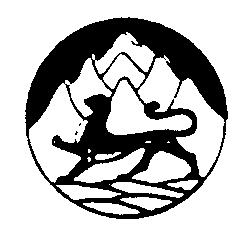 РЕСПУБЛИКА СЕВЕРНАЯ ОСЕТИЯ-АЛАНИЯСОБРАНИЕ ПРЕДСТАВИТЕЛЕЙ АЛАГИРСКОГО РАЙОНАРЕШЕНИЕот  07.10.2016 г                                                                           	 № 6-2-4г. АлагирО внесении изменений в решение Собранияпредставителей Алагирского района от 24.12.2015 г. № 5-33-1«О бюджете муниципального образования Алагирский район на 2016 год»Рассмотрев обращение АМС Алагирского района от 22.09.2016г. № 1026 в соответствии со статьей 92¹ Бюджетного кодекса Российской Федерации Собрание представителей Алагирского района  р е ш а е т:Внести в решение Собрания представителей Алагирского района от 24.12.2015 г. № 5-33-1 «О бюджете муниципального образования Алагирский  район на 2016 год» следующие  изменения:1. Статью 1 изложить в следующей редакции:Утвердить основные характеристики бюджета муниципального образования Алагирский район (далее – районный бюджет) на 2016 год: общий объем доходов районного бюджета в сумме 629 415,4 тыс. руб., с учетом средств, получаемых из республиканского бюджета по разделу «Безвозмездные поступления» в сумме 391 724,4 тыс. руб.;общий объем расходов районного бюджета в сумме 639 902,3 тыс. руб.;дефицит районного бюджета в сумме 10 487,0 тыс. руб.2.  Утвердить доходы бюджета муниципального образования Алагирский район на 2016 год согласно приложению 1 к настоящему решению.3. Утвердить распределение бюджетных ассигнований по разделам и подразделам, целевым статьям и видам расходов классификации расходов  бюджета муниципального образования Алагирский  район на 2016 год согласно приложению 2 к настоящему решению.4. Утвердить ведомственную структуру расходов бюджета муниципального образования Алагирский район на 2016 год согласно приложению 3 к настоящему решению.5. Утвердить распределение бюджетных ассигнований на реализацию муниципальных программ на 2016 год согласно приложению 4 к настоящему решению.6. Утвердить распределение межбюджетных трансфертов на сбалансированность поселений согласно приложению 5 к настоящему решению.8. Настоящее решение вступает в силу со дня принятия.Глава муниципального образования                 Алагирский район                                                            	А.А. БутаевПриложение  1Приложение  1Приложение  1Приложение  1Приложение  1к решению Собрания представителейк решению Собрания представителейк решению Собрания представителейк решению Собрания представителейк решению Собрания представителейАлагирского районаАлагирского районаАлагирского районаАлагирского районаАлагирского района№   6-2-4    от     07.10.  2016 г.№   6-2-4    от     07.10.  2016 г.№   6-2-4    от     07.10.  2016 г.№   6-2-4    от     07.10.  2016 г.№   6-2-4    от     07.10.  2016 г.Доходы Доходы Доходы Доходы Доходы бюджета муниципального образования Алагирский район  на 2016 год                                                                                                                        бюджета муниципального образования Алагирский район  на 2016 год                                                                                                                        бюджета муниципального образования Алагирский район  на 2016 год                                                                                                                        бюджета муниципального образования Алагирский район  на 2016 год                                                                                                                        бюджета муниципального образования Алагирский район  на 2016 год                                                                                                                        (тыс.руб.)Код бюджетной   классификации             Российской ФедерацииНаименование дохода2016 годИзменения     (+,-)        07.10Уточн. план на 2016 год1 01 00000 00 0000 000Налоги на прибыль, доходы120 074,0120 074,01 01 02000 01 0000 110Налог на доходы физических лиц120 074,0120 074,01 01 02010 01 0000 110Налог на доходы физических лиц с доходов, источником которых является налоговый агент, за исключением доходов, в отношении которых исчисление и уплата налога осуществляется в соответствии со статьями 227, 227¹ и 228 Налогового кодекса РФ (ДН)94 949,094 949,01 01 02010 01 0000 110Налог на доходы физических лиц с доходов, источником которых является налоговый агент, за исключением доходов, в отношении которых исчисление и уплата налога осуществляется в соответствии со статьями 227, 227¹ и 228 Налогового кодекса РФ25 125,025 125,01 03 00000 00 0000 000Налоги на товары (работы, услуги), реализуемые на территории Российской Федерации15 064,015 064,01 03 02230 01 0000 110Доходы от уплаты акцизов на дизельное топливо, подлежащие распределению между бюджетами субъектов Российской Федерации и местными бюджетами с учетом установленных дифференцированных нормативов отчислений в местные бюджеты5 345,05 345,01 03 02240 01 0000 110Доходы от уплаты акцизов на моторные масла для дизельных и (или) карбюраторных (инжекторных) двигателей, подлежащие распределению между бюджетами субъектов Российской Федерации и местными бюджетами с учетом установленных дифференцированных нормативов отчислений в местные бюджеты81,081,01 03 02250 01 0000 110Доходы от уплаты акцизов на автомобильный бензин, подлежащие распределению между бюджетами субъектов Российской Федерации и местными бюджетами с учетом установленных дифференцированных нормативов отчислений в местные бюджеты11 666,011 666,01 03 02260 01 0000 110Доходы от уплаты акцизов на прямогонный бензин, подлежащие распределению между бюджетами субъектов Российской Федерации и местными бюджетами с учетом установленных дифференцированных нормативов отчислений в местные бюджеты-2 028,0-2 028,01 05 00000 00 0000 000Налоги на совокупный доход17 621,017 621,01 05 01000 00 0000 110Налог, взимаемый в связи с применением упрощенной системы налогообложения12 642,012 642,01 05 01010 01 0000 110Налог, взимаемый с налогоплательщиков, выбравших в качестве объекта налогообложения доходы10 000,010 000,01 05 01011 01 0000 110Налог, взимаемый с налогоплательщиков, выбравших в качестве объекта налогообложения доходы10 000,010 000,01 05 01020 01 0000 110Налог, взимаемый с налогоплательщиков, выбравших в качестве объекта налогообложения доходы, уменьшенные на величину расходов2 642,02 642,01 05 01021 01 0000 110Налог, взимаемый с налогоплательщиков, выбравших в качестве объекта налогообложения доходы, уменьшенные на величину расходов2 642,02 642,01 05 02000 02 0000 110Единый налог на вмененный доход для отдельных видов деятельности4 836,04 836,01 05 02010 02 0000 110Единый налог на вмененный доход для отдельных видов деятельности4 836,04 836,01 05 03000 01 0000 110Единый сельскохозяйственный налог118,0118,01 05 03010 01 0000 110Единый сельскохозяйственный налог 118,0118,01 05 04020 02 0000 110Налог, взимаемый в связи с применением патентной системы налогообложения, зачисляемый в бюджеты муниципальных районов25,025,01 06 00000 00 0000 000Налоги на имущество32 636,032 636,01 06 02000 02 0000 110Налог на имущество организаций32 636,032 636,01 06 02010 02 0000 110Налог на имущество организаций по имуществу, не входящему в Единую систему газоснабжения32 636,032 636,01 08 00000 00 0000 000Государственная пошлина, сборы2 810,02 810,01 08 03010 01 0000 110Государственная пошлина по делам, рассматриваемым в судах общей юрисдикции, мировыми судьями (за исключением Верховного суда Российской Федерации)2 800,02 800,01 08 07150 01 0000 110Государственная пошлина за выдачу разрешения на установку рекламной конструкции10,010,01 11 00000 00 0000 000Доходы от использования имущества, находящегося в государственной и муниципальной собственности25 700,025 700,01 11 05013 10 0000 120Доходы, получаемые в виде арендной платы за земельные участки, государственная собственность на которые не разграничена и которые расположены в границах сельских поселений, а также средства от продажи права на заключение договоров аренды указанных земельных участков2 900,02 900,01 11 05013 13 0000 120Доходы, получаемые в виде арендной платы за земельные участки, государственная собственность на которые не разграничена и которые расположены в границах городских поселений, а также средства от продажи права на заключение договоров аренды указанных земельных участков500,0500,01 11 05025 05 0000 120Доходы, получаемые в виде арендной платы, а также средства от продажи права на заключение договоров аренды за земли, находящиеся в собственности муниципальных районов (за исключением земельных участков муниципальных бюджетных и автономных учреждений)22 200,022 200,01 11 05035 05 0000 120Доходы от сдачи в аренду имущества, находящегося в оперативном управлении органов управления муниципальных районов и созданных ими учреждений (за исключением имущества муниципальных бюджетных и автономных учреждений)100,0100,01 12 00000 00 0000 000Платежи при пользовании природными ресурсами150,0150,01 12 01000 01 0000 120Плата за негативное воздействие на окружающую среду150,0150,01 12 01010 01 0000 120Плата за выбросы загрязняющих веществ в атмосферный воздух стационарными объектами10,010,01 12 01020 01 0000 120Плата за выбросы загрязняющих веществ в атмосферный воздух передвижными объектами10,010,01 12 01030 01 0000 120Плата за сбросы загрязняющих веществ в водные объекты10,010,01 12 01040 01 0000 120Плата за размещение отходов производства и потребления120,0120,01 13 00000 00 0000 000ДОХОДЫ ОТ ОКАЗАНИЯ ПЛАТНЫХ УСЛУГ (РАБОТ) И КОМПЕНСАЦИИ ЗАТРАТ ГОСУДАРСТВА19 446,019 446,01 13 01995 05 0000 130Прочие доходы от оказания платных услуг (работ) получателями средств бюджетов муниципальных районов19 446,019 446,01 14 00000 00 0000 000Доходы от продажи материальных и нематериальных активов1 690,01 690,01 14 02053 05 0000 410Доходы от реализации иного имущества, находящегося в собственности муниципальных районов (за исключением имущества муниципальных бюджетных и автономных учреждений, а также имущества муниципальных унитарных предприятий, в том числе казенных), в части реализации основных средств по указанному имуществу150,0150,01 14 06013 10 0000 430Доходы от продажи земельных участков, государственная собственность на которые не разграничена и которые расположены в границах сельских поселений700,0700,01 14 06013 13 0000 430Доходы от продажи земельных участков, государственная собственность на которые не разграничена и которые расположены в границах городских поселений340,0340,01 14 06025 05 0000 430Доходы от продажи земельных участков, находящихся в собственности муниципальных районов (за исключением земельных участков муниципальных бюджетных и автономных учреждений,500,0500,01 16 00000 00 0000 000ШТРАФЫ, САНКЦИИ, ВОЗМЕЩЕНИЕ УЩЕРБА2 500,02 500,01 16 03000 00 0000 140Денежные взыскания (штрафы) за нарушение законодательства о налогах и сборах45,045,01 16 03010 01 0000 140Денежные взыскания (штрафы) за нарушение законодательства о налогах и сборах, предусмотренные статьями 116, 118, 1191, пунктами 1 и 2 статьи 120, статьями 125, 126, 128, 129, 1291, 132, 133, 134, 135, 1351 Налогового кодекса Российской Федерации, а также штрафы, взыскание которых осуществляется на основании ранее действовавшей статьи 117 Налогового кодекса Российской Федерации 35,035,01 16 03030 01 0000 140Денежные взыскания (штрафы) за административные правонарушения в области налогов и сборов, предусмотренные Кодексом Российской Федерации об административных правонарушениях10,010,01 16 06000 01 0000 140Денежные взыскания (штрафы) за нарушение законодательства о применении контрольно-кассовой техники при осуществлении наличных денежных расчетов и (или) расчетов с использованием платежных карт30,030,01 16 08010 01 0000 140Денежные взыскания (штрафы) за административные правонарушения в области государственного регулирования производства и оборота этилового спирта, алкогольной, спиртосодержащей продукции10,010,01 16 25000 01 0000 140Денежные взыскания (штрафы) за нарушение законодательства о недрах, об особо охраняемых природных территориях, об охране и использовании животного мира, об экологической экспертизе, в области охраны окружающей среды, земельного законодательства, лесного законодательства, водного законодательства485,0485,01 16 25010 01 0000 140Денежные взыскания (штрафы) за нарушение законодательства о недрах40,040,01 16 25020 01 0000 140Денежные взыскания (штрафы) за нарушение законодательства об особо охраняемых природных территориях30,030,01 16 25030 01 0000 140Денежные взыскания (штрафы) за нарушение законодательства об охране и использовании животного мира25,025,01 16 25050 01 0000 140Денежные взыскания (штрафы) за нарушение законодательства в области охраны окружающей среды200,0200,01 16 25060 01 0000 140Денежные взыскания (штрафы) за нарушение земельного законодательства 190,0190,01 16 28000 01 0000 140Денежные взыскания (штрафы) за нарушение законодательства в области обеспечения санитарно-эпидемиологического благополучия человека и законодательства в сфере защиты прав потребителей300,0300,01 16 33030 05 0000 140Прочие денежные взыскания (штрафы) за правонарушения в области дорожного движения100,0100,01 16 33050 05 0000 140Денежные взыскания (штрафы) за нарушение законодательства Российской Федерации о размещении заказов на поставки товаров, выполнение работ, оказание услуг для нужд муниципальных районов100,0100,01 16 35030 05 0000 140Суммы по искам о возмещении вреда, причиненного окружающей среде, подлежащие зачислению в бюджеты муниципальных районов30,030,01 16 90050 05 0000 140Прочие поступления от денежных взысканий (штрафов) и иных сумм в возмещение ущерба, зачисляемые в бюджеты муниципальных районов1 400,01 400,0НАЛОГОВЫЕ И НЕНАЛОГОВЫЕ ДОХОДЫНАЛОГОВЫЕ И НЕНАЛОГОВЫЕ ДОХОДЫ237 691,0237 691,02 00 00000 00 0000 000БЕЗВОЗМЕЗДНЫЕ ПОСТУПЛЕНИЯ349 908,814 856,4391 724,42 02 01000 00 0000 151Дотации бюджетам субъектов  Российской Федерации и муниципальных образований32 487,05 500,037 987,02 02 01001 05 0000 151Дотации бюджетам муниципальных районов на выравнивание бюджетной обеспеченности32 487,032 487,02 02 01003 05 0000 151Дотации бюджетам муниципальных районов на поддержку мер по обеспечению сбалансированности бюджетов5 500,05 500,02 02 02000 00 0000 151Субсидии бюджетам субъектов Российской Федерации и муниципальных образований (межбюджетные субсидии)30 995,07 718,365 572,52 02 02051 05 0000 151Субсидии бюджетам муниципальных районов на реализацию федеральных целевых программ332,02 272,42 02 02085 05 0000 151Субсидии бюджетам муниципальных районов на осуществление мероприятий по обеспечению жильем граждан Российской Федерации, проживающих в сельской местности541,0541,02 02 02088 05 0002 151Субсидии бюджетам муниципальных районов на обеспечение мероприятий по переселению граждан из аварийного жилищного фонда за счет средств, поступивших от государственной корпорации Фонд содействия реформированию жилищно-коммунального хозяйства3 845,13 845,12 02 02089 05 0002 151Субсидии бюджетам муниципальных районов на обеспечение мероприятий по переселению граждан из аварийного жилищного фонда за счет средств бюджетов3 000,23 000,22 02 02216 05 0000 151Субсидии бюджетам муниципальных районов на осуществление дорожной деятельности в отношении автомобильных дорог общего пользования, а также капитального ремонта и ремонта дворовых территорий многоквартирных домов, проездов к дворовым территориям многоквартирных домов населенных пунктов24 368,12 02 02999 05 0076 151Прочие субсидии бюджетам муниципальных районов (снабжение населения топливом)30 995,030 995,02 02 02999 05 0068 151Прочие субсидии бюджетам муниципальных районов (обеспечение жильем молодых семей, в том числе софинансирование подпрограммы (обеспечение жильем молодых семей) федеральной целевой программы "Жилище" на 2011-2015годы)550,72 02 03000 00 0000 151Субвенции бюджетам субъектов Российской Федерации и муниципальных образований286 349,71 638,1287 987,82 02 03015 05 0000 151Субвенции бюджетам муниципальных районов на осуществление первичного воинского учета на территориях, где отсутствуют военные комиссариаты1 839,71 839,72 02 03024 05 0000 151Субвенции бюджетам муниципальных районов на выполнение передаваемых полномочий субъектов Российской Федерации280 010,0721,6280 731,62 02 03024 05 0062 151Субвенции бюджетам муниципальных районов на выполнение передаваемых полномочий субъектов Российской Федерации (получение общедоступного  и бесплатного дошкольного образования в муниципальных дошкольных образовательных организациях)88 000,088 000,02 02 03024 05 0063 151Субвенции бюджетам муниципальных районов на выполнение передаваемых полномочий субъектов Российской Федерации (получение общедоступного и бесплатного дошкольного, начального общего, основного общего, среднего (полного) общего образования, а также дополнительного образования в общеобразовательных учреждениях)150 000,0150 000,02 02 03024 05 0065 151Субвенции бюджетам муниципальных районов на выполнение передаваемых полномочий субъектов Российской Федерации (оздоровление детей)2 651,0621,63 272,62 02 03024 05 0067 151Субвенции бюджетам муниципальных районов на выполнение передаваемых полномочий субъектов Российской Федерации (организация и поддержка учреждений культуры)34 770,034 770,02 02 03024 05 0073 151Субвенции бюджетам муниципальных районов на выполнение передаваемых полномочий субъектов Российской Федерации  (расчет и предоставление дотаций бюджетам поселений)4 279,04 279,02 02 03024 05 0074 151Субвенции бюджетам муниципальных районов на осуществление полномочий субъектов Российской Федерации  по предоставлению дотаций бюджетам поселений на поощрение достижений наилучших показателей деятельности органов местного самоуправления100,0100,02 02 03024 05 0075 151Субвенции бюджетам муниципальных районов на выполнение передаваемых полномочий субъектов Российской Федерации(организация деятельности административных комиссий)310,0310,02 02 03029 05 0000 151Субвенции бюджетам муниципальных районов на компенсацию части платы, взимаемой с родителей (законных представителей) за присмотр и уход за детьми, посещающими образовательные организации, реализующие образовательные программы дошкольного образования4 500,04 500,02 02 03121 05 0000 151Субвенции на проведение сельскохозяйственной переписи916,5916,52 02 04000 00 0000 151Иные межбюджетные трансферты77,1177,12 02 04025 05 0000 151Межбюджетные трансферты, передаваемые бюджетам муниципальных районов на комплектование книжных фондов библиотек муниципальных образований30,130,12 02 04041 05 0000 151Межбюджетные трансферты, передаваемые бюджетам муниципальных районов на подключение общедоступных библиотек РФ к сети Интернет и развитие системы библиотечного дела с учетом задачи расширения информационных технологий и оцифровки47,047,02 02 04052 05 0000 151Межбюджетные трансферты передаваемые бюджетам муниципальных районов на государственную поддержку муниципальных учреждений культуры, находящихся на территории сельских поселений100,0ВСЕГО ДОХОДОВВСЕГО ДОХОДОВ587 599,8629 415,4Приложение 2Приложение 2Приложение 2к решению Собрания представителей                                                                                                                                                                                                                                                                                                                                                                                 к решению Собрания представителей                                                                                                                                                                                                                                                                                                                                                                                 к решению Собрания представителей                                                                                                                                                                                                                                                                                                                                                                                 к решению Собрания представителей                                                                                                                                                                                                                                                                                                                                                                                 к решению Собрания представителей                                                                                                                                                                                                                                                                                                                                                                                 к решению Собрания представителей                                                                                                                                                                                                                                                                                                                                                                                 к решению Собрания представителей                                                                                                                                                                                                                                                                                                                                                                                 Алагирского района  Алагирского района  №  6-2-4     от   07.10.  2016№  6-2-4     от   07.10.  2016№  6-2-4     от   07.10.  2016№  6-2-4     от   07.10.  2016№  6-2-4     от   07.10.  2016Распределение бюджетных ассигнований по разделам и подразделам, целевым статьям (муниципальным программам и непрограммным направлениям деятельности), группам и подгруппам видов расходов классификации расходов районного бюджета на 2016 год Распределение бюджетных ассигнований по разделам и подразделам, целевым статьям (муниципальным программам и непрограммным направлениям деятельности), группам и подгруппам видов расходов классификации расходов районного бюджета на 2016 год Распределение бюджетных ассигнований по разделам и подразделам, целевым статьям (муниципальным программам и непрограммным направлениям деятельности), группам и подгруппам видов расходов классификации расходов районного бюджета на 2016 год Распределение бюджетных ассигнований по разделам и подразделам, целевым статьям (муниципальным программам и непрограммным направлениям деятельности), группам и подгруппам видов расходов классификации расходов районного бюджета на 2016 год Распределение бюджетных ассигнований по разделам и подразделам, целевым статьям (муниципальным программам и непрограммным направлениям деятельности), группам и подгруппам видов расходов классификации расходов районного бюджета на 2016 год Распределение бюджетных ассигнований по разделам и подразделам, целевым статьям (муниципальным программам и непрограммным направлениям деятельности), группам и подгруппам видов расходов классификации расходов районного бюджета на 2016 год Распределение бюджетных ассигнований по разделам и подразделам, целевым статьям (муниципальным программам и непрограммным направлениям деятельности), группам и подгруппам видов расходов классификации расходов районного бюджета на 2016 год (тыс.руб)НаименованиеРаздел, подразделЦелевая статьяВид расходов2016 годизм                      ( +.-)               07.10уточн. план на 2016 гВСЕГО  594 736,815 056,4639 902,3ОБЩЕГОСУДАРСТВЕННЫЕ ВОПРОСЫ010037 213,0-251,036 992,0Функционирование высшего должностного лица субъекта Российской Федерации и муниципального образования01021 094,01 094,0Обеспечение функционирования представительных органов муниципальных образований010276 0 00 000001 094,01 094,0Глава муниципального образования010276 1 00 000001 094,01 094,0Расходы на выплаты по оплате труда работников муниципальных органов010276 1 00 40010994,0994,0Расходы на выплаты персоналу государственных (муниципальных) органов010276 1 00 40010120994,0994,0Расходы на обеспечение функций муниципальных органов010276 1 00 40020100,0100,0Иные закупки товаров, работ и услуг для обеспечения государственных (муниципальных) нужд010276 1 00 40020240100,0100,0Функционирование законодательных (представительных) органов государственной власти и представительных органов муниципальных образований01031 359,01 359,0Обеспечение функционирования представительных органов муниципальных образований010376 0 00 000001 359,01 359,0Депутаты представительного органа муниципального образования010376 2 00 000001 359,01 359,0Расходы на выплаты по оплате труда работников муниципальных органов010376 2 00 400101 229,01 229,0Расходы на выплаты персоналу государственных (муниципальных) органов010376 2 00 400101201 229,01 229,0Расходы на обеспечение функций муниципальных органов010376 2 00 40020130,0130,0Иные закупки товаров, работ и услуг для обеспечения государственных (муниципальных) нужд010376 2 00 40020240130,0130,0Функционирование Правительства РФ, высших исполнительных органов государственной власти субъектов РФ, местных администраций010423 480,023 480,0Обеспечение функционирования местных администраций 010477 0 00 0000023 480,023 480,0Глава местной администрации (исполнительно-распорядительного органа муниципального образования)010477 3 00 000001 078,01 078,0Расходы на выплаты по оплате труда работников муниципальных органов010477 3 00 40010878,0878,0Расходы на выплаты персоналу государственных (муниципальных) органов010477 3 00 40010120878,0878,0Расходы на обеспечение функций муниципальных органов010477 3 00 40020200,0200,0Иные закупки товаров, работ и услуг для обеспечения государственных (муниципальных) нужд010477 3 00 40020240200,0200,0Аппарат администрации местного самоуправления010477 4 00 0000022 402,022 402,0Расходы на выплаты по оплате труда работников муниципальных органов010477 4 00 4001017 007,017 007,0Расходы на выплаты персоналу государственных (муниципальных) органов010477 4 00 4001012017 007,017 007,0Расходы на обеспечение функций муниципальных органов010477 4 00 400205 395,05 395,0Иные закупки товаров, работ и услуг для обеспечения государственных (муниципальных) нужд010477 4 00 400202405 395,05 395,0Обеспечение деятельности финансовых, налоговых и таможенных органов и органов финансового (финансово-бюджетного) надзора01067 296,07 326,0Обеспечение функционирования местных администраций010677 0 00 000006 736,06 766,0Обеспечение функционирования финансового управления АМС Алагирского района010677 5 00 000006 736,06 766,0Расходы на выплаты по оплате труда работников муниципальных органов010677 5 00 400105 596,05 596,0Расходы на выплаты персоналу государственных (муниципальных) органов010677 5 00 400101205 596,05 596,0Расходы на обеспечение функций муниципальных органов010677 5 00 400201 140,01 170,0Иные закупки товаров, работ и услуг для обеспечения государственных (муниципальных) нужд010677 5 00 400202401 140,01 170,0Обеспечение деятельности отдельных муниципальных органов 010678 00 0 00000560,0560,0Обеспечение функционирования контрольно-счетной палаты Алагирского района010678 1 00 00000560,0560,0Расходы на выплаты по оплате труда работников муниципальных органов010678 1 00 40010560,0560,0Расходы на выплаты персоналу государственных (муниципальных) органов010678 1 00 40010120560,0560,0 Обеспечение проведения выборов и референдумов0107674,0674,0Проведение выборов в представительные органы муниципального образования010792 0 00 00000674,0674,0Проведение муниципальных выборов010792 0 00 434300674,0674,0Иные закупки товаров, работ и услуг для обеспечения государственных (муниципальных) нужд010792 0 0043430240674,0674,0Резервные фонды01113 000,0-2512 749,0Непрограммные расходы011199 0 00 000003 000,0-2512 749,0Резервные фонды011199 7 00 000003 000,0-251,02 749,0Резервные фонды местных администраций011199 7 00 427003 000,0-251,02 749,0Резервные средства011199 7 00 427008703 000,0-251,02 749,0Другие общегосударственные вопросы0113310,0310,0Обеспечение деятельности отдельных муниципальных органов 011378 0 00 00000310,0310,0Обеспечение функционирования административной комиссии011378 2 00 00000310,0310,0Осуществление полномочий Республики Северная Осетия-Алания по организации деятельности административных комиссий0113 78 2 00 22740310,0310,0Расходы на выплаты персоналу государственных (муниципальных) органов011378 2 00 22740120310,0310,0НАЦИОНАЛЬНАЯ ОБОРОНА02001 839,71 839,7Непрограммные расходы020399 0 00  000001 839,71 839,7Межбюджетные трансферты сельским поселениям020399 1 00 000001 052,01 052,0Субвенция на осуществление первичного воинского учета на территориях, где отсутствуют военные комиссариаты020399 1 00 511801 052,01 052,0Субвенции020399 1 00 511805301 052,01 052,0Межбюджетные трансферты городскому поселению020399 2 00 00000787,7787,7Субвенция на осуществление первичного воинского учета на территориях, где отсутствуют военные комиссариаты020399 2 00 51180787,7787,7Субвенции020399 2 00 51180530787,7787,7НАЦИОНАЛЬНАЯ БЕЗОПАСНОСТЬ И ПРАВООХРАНИТЕЛЬНАЯ ДЕЯТЕЛЬНОСТЬ03003 290,03 290,0Предупреждение и ликвидация последствий чрезвычайных ситуаций и стихийных бедствий природного и техногенного характера03092 790,02 790,0Муниципальная программа "Развитие Единой дежурно-диспетчерской службы Алагирского района на 2015-2017гг"030910 0 00 000002 790,02 790,0Основное мероприятие: реализация требований законодательства по вопросам гражданской обороны030910 0 01 000002 790,02 790,0Обеспечение функционирования Единой дежурно-диспетчерской службы Алагирского района030910 0 01 401602 790,02 790,0Расходы на выплаты персоналу казенных учреждений030910 0 01 401601102 446,02 446,0Иные закупки товаров, работ и услуг для обеспечения государственных (муниципальных) нужд030910 0 01 40160240344,0344,0Муниципальная программа "О мерах по противодействию экстремистской деятельности на территории Алагирского района" на 2015-2017 годы031405 0 00 00000100,0100,0Основное мероприятие: противодействие распространению идеологии терроризма и экстремизма031405 0 01 00000100,0100,0Реализация мероприятий муниципальной программы  "О мерах по противодействию экстремистской деятельности на территории Алагирского района" на 2015-2017 годы031405 0 01 40250100,0100,0Специальные расходы031405 0 01 40250880100,0100,0Муниципальная программа "Профилактика правонарушений на территории Алагирского района"на 2015-2017 годы031406 0 00 00000100,0100,0Основное мероприятие: воссоздание системы социальной профилактики правонарушений031406 0 01 00000100,0100,0Расходы на реализацию муниципальной программы "Профилактика правонарушений на территории Алагирского района" на 2015-2017 годы031406 0 01 40120100,0100,0Специальные расходы031406 0 01 40120880100,0100,0Муниципальная программа "Повышение безопасности дорожного движения на территории Алагирского района" на 2015-2017 годы031407 0 00 00000100,0100,0Основное мероприятие: предупреждение опасного поведения участников дорожного движения031407 0 01 00000100,0100,0Реализация мероприятий муниципальной программы "Повышение безопасности дорожного движения на территории Алагирского района" на 2015-2017 годы031407 0 01 40130100,0100,0Специальные расходы031407 0 01 40130880100,0100,0Муниципальная программа "Комплексные меры по противодействию злоупотреблению наркотиками и их незаконному обороту в Алагирском районе" на 2015-2017 годы031408 0 00 40140100,0100,0Основное мероприятие: повышение уровня осведомленности населения о негативных последствиях немедицинского  потребления наркотиков031408 0 01 00000100,0100,0Реализация мероприятий муниципальной программы "Комплексные меры противодействия злоупотреблению наркотическими средствами и их незаконному обороту на территории Алагирского района на 2015-2017 гг"031408 0 01 40140100,0100,0Специальные расходы031408 0 01 40140880100,0100,0Муниципальная программа "Профилактика терроризма и экстремизма на территории Алагирского района" на 2015-2017 годы031409 0 00 00000100,0100,0Основное мероприятие: совершенствование системной работы по воспитанию патриотизма и гражданственности, по противодействию эстремизму, проявлению ксенофобии среди учащихся031409 0 01 00000100,0100,0Реализация мероприятий муниципальной программы "Профилактика терроризма и экстремизма на территории Алагирского района" на 2015-2017 годы031409 0 01 40150100,0100,0Специальные расходы031409 0 01 40150880100,0100,0НАЦИОНАЛЬНАЯ ЭКОНОМИКА040021 645,0916,545 129,5Общеэкономические вопросы0401200,0200,0Непрограммные расходы040199 0 00 00000200,0200,0Обеспечение занятости населения040199 3 00 00000200,0200,0Реализация дополнительных мероприятий, направленных на снижение напряженности на рынке труда муниципальных образований (за счет средств местного бюджета)040199 3 00 45800200,0200,0Специальные расходы040199 3 00 45800120200,0200,0Сельское хозяйство и рыболовство04054 881,0916,55 797,5Обеспечение функционирования местных администраций040577 0 00 000004 881,0916,55 797,5Обеспечение функционирования управления по земельным отношениям, собственности и сельскому хозяйству АМС Алагирского района040577 7 00 000004 881,0916,55 797,5Расходы на выплаты по оплате труда работников муниципальных органов040577 7 00 400104 493,04 493,0Расходы на выплаты персоналу государственных (муниципальных) органов040577 7 00 400101204 493,04 493,0Расходы на выполнение функций муниципальных органов040577 7 00 40020388,0388,0Иные закупки товаров, работ и услуг для обеспечения государственных (муниципальных) нужд040577 7 00 40020240378,0378,0Уплата налогов, сборов и иных платежей040577 7 00 4002085010,010,0Субвенция бюджетам муниципальных районов на проведение Всероссийской сельскохозяйственной переписи в 2016 г за счет средств ФБ011377 7 00 53910244916,5916,5Дорожное хозяйство (дорожные фонды)040915 064,037 632,0Муниципальная программа "Дорожная деятельность в отношении автомобильных дорог общего пользования местного значения Алагирского района на 2014-2017гг"040917 0 00 0000015 064,037 632,0Основное мероприятие: cтроительство, реконструкция и содержание автомобильных дорог общего пользования040917 0 01 0000015 064,037 632,0Расходы на строительство, реконструкцию и содержание автомобильных дорог общего пользования040917 0 01 4900014 327,012 527,0Иные закупки товаров, работ и услуг для обеспечения государственных (муниципальных) нужд040917 0 01 4900024014 327,012 527,0Софинансирование по соглашению040917 0 01 49015737,0737,0Иные закупки товаров, работ и услуг для обеспечения государственных (муниципальных) нужд040917 0 01 49015240737,0737,0На осуществление дорожной деятельности в отношении автомобильных дорог общего пользования, а также капитального ремонта и ремонта дворовых территорий многоквартирных домов, проездов к дворовым территориям многоквартирных домов населенных пунктов040917 0 01 2675024024 368,0Другие вопросы в области национальной экономики04121 500,01 500,0Муниципальная программа "Развитие земельно-имущественных отношений на территории Алагирского района на 2015-2017гг"041216 0 00 000001 000,01 000,0Основное мероприятие: эффективное использование и распоряжение муниципальным имуществом041216 0 01 000001 000,01 000,0Расходы на проектно-сметную документацию, экспертизу041216 0 01 440001 000,01 000,0Иные закупки товаров, работ и услуг для обеспечения государственных (муниципальных) нужд041216 0 01 440002401 000,01 000,0Муниципальная программа "Поддержка и развитие малого и  среднего предпринимательства в Алагирском районе" на 2015-2017 годы041202 0 00 00000250,00,0Основное мероприятие: развитие малого предпринимательства 041202 0 01 00000250,00,0Гранты начинающим предпринимателям на создание собственного бизнеса041202 0 01 40050250,00,0Субсидии юридическим лицам (кроме некоммерческих организаций), индивидуальным предпринимателям, физическим лицам041202 0 01 40050810250,00,0Муниципальная программа "Развитие туризма в Алагирском районе" на 2014-2018 годы041214 0 00 00000250,0500,0Основное мероприятие: развитие малого предпринимательства в сфере туризма, развитие агротуризма041214 0 01 00000250,0500,0Реализация мероприятий муниципальной программы "Развитие туризма в Алагирском районе на 2014-2018 гг."041214 0 01 40300250,0500,0Субсидии юридическим лицам (кроме некоммерческих организаций), индивидуальным предпринимателям, физическим лицам041214 0 01 40300810250,0500,0ЖИЛИЩНО-КОММУНАЛЬНОЕ ХОЗЯЙСТВО050021 038,06 845,320 597,3Жилищное хозяйство05019 022,06 845,310 761,3Муниципальная программа "Модернизация жилищно-коммунального хозяйства Алагирского района на 2015-2017гг"050119 0 00 000009 022,06 845,310 761,3Основное мероприятие: обеспечение благоустроенным жильем граждан, ликвидация аварийного и ветхого жилья050119 0 01 000006 500,06 845,310 761,3Обеспечение софинансирования мероприятий по переселению граждан из аварийного жилищного фонда с учетом необходимости развития малоэтажного жилищного строительства за счет средств районного бюджета050119 0 01 407056 500,03 916,0Иные закупки товаров, работ и услуг для обеспечения государственных (муниципальных) нужд050119 0 01 407052406 500,03 916,0Обеспечение софинансирования мероприятий по переселению граждан из аварийного жилищного фонда с учетом необходимости развития малоэтажного жилищного строительства за счет средств ФБ050119 0 01 095023 845,13 845,1Иные закупки товаров, работ и услуг для обеспечения государственных (муниципальных) нужд050119 0 01 095022443 845,13 845,1Обеспечение софинансирования мероприятий по переселению граждан из аварийного жилищного фонда с учетом необходимости развития малоэтажного жилищного строительства за счет средств РБ050119 0 01 096023 000,23 000,2Иные закупки товаров, работ и услуг для обеспечения государственных (муниципальных) нужд050119 0 01 096022443 000,23 000,2Основное мероприятие: строительство и капитальный ремонт объектов муниципальной собственности050119 0 02 000002 522,00,0Обеспечение мероприятий по капитальному ремонту многоквартирных домов за счет средств районного бюджета050119 0 02 S960102 522,00,0Иные закупки товаров, работ и услуг для обеспечения государственных (муниципальных) нужд050119 0 02 S960102402 522,00,0Основное мероприятие: строительство и капитальный ремонт объектов муниципальной собственности050119 0 02 0000050,0Строительство и реконструкция водопроводных сетей050119 0 02 4300050,0Уплата прочих налогов, сборов и иных платежей050119 0 02 4300085150,0Коммунальное хозяйство050210 016,07 786,0Муниципальная программа "Энергосбережение и повышение энергетической эффективности Алагирского района" на 2015-2017 годы050205 0 00 00000500,0500,0Основное мероприятие: установка приборов учета энергоресурсов050205 0 01 00000500,0500,0Реализация мероприятий муниципальной программы "Энергосбережение и повышение энергетической эффективности Алагирского района" на 2015-2017 годы050205 0 01 40110500,0500,0Увеличение стоимости материальных запасов050205 0 01 40110240500,0500,0Муниципальная программа "Модернизация жилищно-коммунального хозяйства Алагирского района на 2015-2017гг"050219 0 00 000009 516,07 286,0Основное мероприятие: строительство и капитальный ремонт объектов муниципальной собственности050219 0 02 00000500,0500,0Расходы на обеспечение мероприятий по капитальному ремонту МФЦ 05 0219 0 02 40800500,0500,0Иные закупки товаров, работ и услуг для обеспечения государственных (муниципальных) нужд05 0219 0 02 40800240500,0500,0Основное мероприятие: строительство и капитальный ремонт объектов муниципальной собственности050219 0 00 000006 786,06 786,0Строительство и реконструкция водопроводных сетей050219 0 02 430006 786,06 786,0Иные закупки товаров, работ и услуг для обеспечения государственных (муниципальных) нужд050219 0 02 430002406 786,06 786,0Основное мероприятие: создание резервного фонда050219 0 03 000002 230,00,0Расходы на создание резервного фонда для обспечения жителей горных населенных пунктов услугами теплоснабжения050219 0 03 427502 230,00,0Иные закупки товаров, работ и услуг для обеспечения государственных (муниципальных) нужд050219 0 03 427502402 230,00,0Благоустройство05032 000,02 000,0Муниципальная программа "Модернизация жилищно-коммунального хозяйства Алагирского района на 2015-2017гг"050319 0 00 000002 000,02 000,0Основное мероприятие: сбор и удаление ТБО050319 0 04 000002 000,02 000,0Расходы по сбору и удалению твердых бытовых отходов050319 0 04 450002 000,02 000,0Иные закупки товаров, работ и услуг для обеспечения государственных (муниципальных) нужд050319 0 04 450002402 000,02 000,0ОБРАЗОВАНИЕ0700381 482,02 400,0386 452,0Дошкольное образование0701132 293,0650,0132 943,0Муниципальная программа "Развитие образования в Алагирском районе на 2015-2017гг"070111 0 00 00000132 293,0650,0132 943,0Подпрограмма "Развитие системы дошкольного образования"070111 1 00 00000132 293,0650,0132 943,0Основное мероприятие: повышение доступности и качества дошкольного образования070111 1 01 00000101 933,0650,0102 583,0Осуществление полномочий Республики Северная Осетия-Алания по обеспечению государственных гарантий реализации прав на получение общедоступного и бесплатного дошкольного образования в муниципальных дошкольных образовательных организациях070111 1 01 2124088 000,088 000,0Расходы на выплаты персоналу казенных учреждений070111 1 01 2124011087 129,087 129,0Иные закупки товаров, работ и услуг для обеспечения государственных (муниципальных) нужд070111 1 01 21240240871,0871,0Расходы на обеспечение деятельности (оказание услуг) дошкольных образовательных учреждений (за счет средств районного бюджета)070111 1 01 4122012 163,012 163,0Иные закупки товаров, работ и услуг для обеспечения государственных (муниципальных) нужд070111 1 01 4122024012 163,0650,012 813,0Модернизация системы дошкольного образования (за счет средств районного бюджета)070111 1 01 412351 770,01 770,0Иные закупки товаров, работ и услуг для обеспечения государственных (муниципальных) нужд070111 1 01 412352401 770,01 770,0Основное мероприятие: обеспечение питанием детей в дошкольных образовательных учреждениях070111 1 02 4124030 360,030 360,0Иные закупки товаров, работ и услуг для обеспечения государственных (муниципальных) нужд070111 1 02 4124024030 360,030 360,0Общее образование0702236 169,01 750,0240 489,0Муниципальная программа "Сохранение и развитие культуры Алагирского района Республики Северная Осетия-Алания (2015-2017гг)"070203 0 00 0000016 200,016 200,0Подпрограмма  "Развитие системы художественного образования в Алагирском районе"070203 1 00 0000016 200,016 200,0Основное мероприятие: развитие искусств070203 1 01 0000016 200,016 200,0Обеспечение деятельности учреждений дополнительного образования в сфере культуры070203 1 01 4006016 200,016 200,0Субсидии бюджетным учреждениям070203 1 01 4006061016 200,016 200,0Подпрограмма "Развитие системы общего образования"070211 2 00 00000168 516,01 200,0172 286,0Основное мероприятие: повышение доступности и качества общего образования в образовательных организациях Алагирского района070211 2 01 00000168 516,01 200,0172 286,0Осуществление полномочий Республики Северная Осетия-Алания по обеспечению государственных гарантий прав граждан на получение общедоступного и бесплатного дошкольного, начального общего, основного общего, среднего (полного) общего образования, а также дополнительного образования в общеобразовательных учреждениях070211 2 01 21280150 000,0150 000,0Расходы на выплаты персоналу казенных учреждений070211 2 01 21280110148 663,0148 663,0Иные закупки товаров, работ и услуг для обеспечения государственных (муниципальных) нужд070211 2 01 212802401 337,01 337,0Расходы на обеспечение деятельности (оказание услуг) общеобразовательных учреждений (за счет средств районного бюджета)070211 2 01 4132018 416,020 986,0Расходы на выплаты персоналу казенных учреждений070211 2 01 413201101 507,01 507,0Иные закупки товаров, работ и услуг для обеспечения государственных (муниципальных) нужд070211 2 01 4132024016 909,01 200,020 679,0Расходы на приобретение детской площадки МДОУ п.Мизур070111 2 01 41240100,0100,0Иные закупки товаров, работ и услуг для обеспечения государственных (муниципальных) нужд070111 2 01 41240240100,0100,0Подпрограмма "Развитие системы дополнительного образования"070211 3 00 0000031 089,0550,031 639,0Основное мероприятие: создание условий для развития воспитания и дополнительного образования детей070211 3 01 0000031 089,0550,031 639,0Расходы на обеспечение деятельности (оказание услуг) внешкольных учреждений 070211 3 01 4142031 089,0550,031 639,0Расходы на выплаты персоналу казенных учреждений070211 3 01 4142011028 376,028 376,0Иные закупки товаров, работ и услуг для обеспечения государственных (муниципальных) нужд070211 3 01 414202402 713,0550,03 263,0Подпрограмма "Школьное питание"070211 5 00 0000020 214,020 214,0Основное мероприятие: обеспечение условий для укрепления здоровья детей, повышения их работы, физического и умственного развития070211 5 01 0000020 214,020 214,0Расходы на питание детей учреждений общего образования070211 5 01 4162020 214,020 214,0Иные закупки товаров, работ и услуг для обеспечения государственных (муниципальных) нужд070211 5 01 4162024020 214,020 214,0Муниципальная программа "Модернизация жилищно-коммунального хозяйства Алагирского района на 2015-2017гг"070219 0 00 00000150,0150,0Основное мероприятие: строительство и капитальный ремонт объектов муниципальной собственности070219 0 02 00000150,0150,0Расходы на исполнение предписаний Арбитражного суда070219 0 02 46000150,0150,0Уплата прочих налогов, сборов и иных платежей070219 0 02 46000852150,0150,0Молодежная политика и оздоровление детей0707500,0500,0Муниципальная программа "Развитие молодежной политики, физической культуры и спорта в Алагирском районе на 2015-2017гг"070712 0 00 0000500,0500,0Основное мероприятие: организация и проведение мероприятий в подростковой и молодежной среде070712 0 01 00000500,0500,0Молодежная политика070712 0 01 40180500,0500,0Иные закупки товаров, работ и услуг для обеспечения государственных (муниципальных) нужд070712 0 01 40180240500,0500,0Другие вопросы в области образования070912 520,012 520,0Подпрограмма "Реализация муниципальной программы "Развитие образования в Алагирском районе на 2015-2017гг"070911 4 00 000009 450,09 450,0Основное мероприятие: иные мероприятия в системе образования и развития детей070911 4 01 415209 160,09 160,0Обеспечение деятельности учебно-методических кабинетов, централизованной бухгалтерии, ремонтно-строительной бригады и информационно-ресурсного центра 070911 4 01 415209 450,09 450,0Расходы на выплаты персоналу казенных учреждений070911 4 01 415201108 746,08 746,0Иные закупки товаров, работ и услуг для обеспечения государственных (муниципальных) нужд070911 4 01 41520240704,0704,0Обеспечение функционирования местных администраций070977  0 00 000003 070,03 070,0Обеспечение функционирования аппарата управления образования АМС Алагирского района070977 8 00 000003 070,03 070,0Расходы на выплаты по оплате труда работников муниципальных органов070977 8 00 400102 560,02 560,0Расходы на выплаты персоналу государственных (муниципальных) органов070977 8 00 400101202 560,02 560,0Расходы на обеспечение функций муниципальных органов070977 8 00 40020510,0510,0Иные закупки товаров, работ и услуг для обеспечения государственных (муниципальных) нужд070977 8 00 40020240510,0510,0КУЛЬТУРА, КИНЕМАТОГРАФИЯ 080055 437,155 537,1Культура080154 247,154 347,1Муниципальная программа "Сохранение и развитие культуры Алагирского района Республики Северная Осетия-Алания (2015-2017гг)"080103 0 00 0000054 247,154 347,1Подпрограмма  "Реализация муниципальной политики в сфере культуры на территории Алагирского района"080103 2 00 0000054 247,154 347,1Основное мероприятие: развитие деятельности культурно-досуговых учреждений района 080103 2 01 0000034 770,034 870,0Осуществление полномочий Республики Северная Осетия-Алания по организации и поддержке учреждений культуры080103 2 01 2200034 770,034 770,0Субсидии бюджетным учреждениям080103 2 01 2200061034 770,034 770,0Обеспечение деятельности культурно-досуговых учреждений080103 2 01 400704 300,04 300,0Субсидии бюджетным учреждениям080103 2 01 400706104 300,04 300,0Субсидии бюджетным учреждениям080103 2 03 51470612100,0Основное мероприятие: развитие музейного дела080103 2 02 000004 700,04 700,0Обеспечение деятельности музеев080103 2 02 400804 700,04 700,0Субсидии бюджетным учреждениям080103 2 02 400806104 700,04 700,0Основное мероприятие: развитие библиотечного дела080103 2 03 0000010 400,010 400,0Обеспечение деятельности библиотек080103 2 03 4009010 400,010 400,0Субсидии бюджетным учреждениям080103 2 03 4009061010 400,010 400,0Расходы на комплектование книжных фондов библиотек муниципальных образований080103 2 03 5144030,130,1Субсидии бюджетным учреждениям080103 2 03 5144061230,130,1Расходы на подключение общедоступных библиотек РФ к сети Интернет и развитие системы библиотечного дела с учетом задачи расширения информационных технологий и оцифровки080103 2 03 5146047,047,0Субсидии бюджетным учреждениям080103 2 03 5146061247,047,0Другие вопросы в области культуры, кинематографии08041 190,01 190,0Обеспечение функционирования местных администраций080477 0 00 000001 190,01 190,0Обеспечение функционирования аппарата управления культуры АМС Алагирского района080477 6 00 000001 190,01 190,0Расходы на выплаты по оплате труда работников муниципальных органов080477 6 00 400101 175,01 175,0Расходы на выплаты персоналу государственных (муниципальных) органов080477 6 00 400101201 175,01 175,0Расходы на обеспечение функций муниципальных органов080477 6 00 4002015,015,0Иные закупки товаров, работ и услуг для обеспечения государственных (муниципальных) нужд080477 6 00 4002024015,015,0СОЦИАЛЬНАЯ ПОЛИТИКА100014 279,01 494,618 664,7Пенсионное обеспечение10012 728,02 728,0Мероприятия в области социальной политики10012 728,02 728,0Непрограммные расходы100199 0 00 000002 728,02 728,0Доплаты к пенсиям муниципальных служащих100199 4 00 452002 728,02 728,0Публичные нормативные социальные выплаты гражданам100199 4 00 452003102 728,02 728,0Социальное обеспечение населения10034 051,01 494,68 436,7Муниципальная программа "Обеспечение жильем молодых семей на 2014-2018 гг."100313 0 00 00000900,02 590,6Основное мероприятие: обеспечение первичной финансовой поддержки молодых семей для приобретения жилья100313 0 01 00000900,0900,0Предоставление молодым семьям социальных выплат в установленном порядке100313 0 01 40205900,0900,0Социальные выплаты гражданам, кроме публичных нормативных социальных выплат100313 0 01 40205320900,0900,0ФЦП "Жилище 2015-2020 годы" Подпрограмма "Обеспечение жильем молодых семей"100313 0 01 502003201 139,9ФЦП "Жилище 2015-2020 годы" Подпрограмма "Обеспечение жильем молодых семей"100313 0 01 R0200320550,7Муниципальная программа "Развитие образования в Алагирском районе на 2015-2017 гг."100311 0 00 000002 651,0621,643 272,6Подпрограмма "Оздоровительная кампания детей"100311 7 00 000002 651,0621,643 272,6Основное мероприятие: реализация мероприятий национального проекта "Образование"100311 7 01 000002 651,0621,643 272,6Осуществление полномочий Республики Северная Осетия-Алания по организации работы детских оздоровительных лагерей дневного пребывания детей при муниципальных образовательных учреждениях республики в каникулярное время100311 7 01 222702 651,0621,643 272,6Иные закупки товаров, работ и услуг для обеспечения государственных (муниципальных) нужд100311 7 01 222702402 651,0621,643 272,6Муниципальная программа "Устойчивое развитие сельских территорий Алагирского района на 2014-2017 гг. и на период до 2020 года"100315 0 00 00000500,0541,01 841,5Основное мероприятие: развитие социальной и инженерной инфраструктуры, улучшение жилищных условий граждан100315 0 01 00000500,0541,01 841,5Реализация мероприятий муниципальной программы "Устойчивое развитие сельских территорий на 2014-2017 гг. Алагирского района и на период до 2020 года"100315 0 01 40405500,0500,0Социальные выплаты гражданам, кроме публичных нормативных социальных выплат100315 0 01 40405320500,0500,0Реализация мероприятий муниципальной программы "Устойчивое развитие сельских территорий на 2014-2017 гг. Алагирского района и на период до 2020 года"за счет средств ФБ100315 0 01 50180800,5Социальные выплаты гражданам, кроме публичных нормативных социальных выплат100315 0 01 50180320800,5Реализация мероприятий муниципальной программы "Устойчивое развитие сельских территорий на 2014-2017 гг. Алагирского района и на период до 2020 года"за счет средств РБ100315 0 01 R0180541,0541,0Социальные выплаты гражданам, кроме публичных нормативных социальных выплат100315 0 01 R0180322541,0541,0Муниципальная программа "Доступная среда на 2014-2017гг"100318 0 00 00000332,0732,0Подпрограмма "Оснащение специальными приспособлениями и оборудованием объектов для доступа и пользования инвалидами и маломобильными группами населения"100318 1 00 00000332,0332,0Основное мероприятие: устройство остановочных павильонов100318 1 02 00000332,0332,0Расходы на устройство остановочных павильонов за счет средств местного бюджета100318 2 01 40600244300,0300,0Расходы на устройство остановочных павильонов за счет средств ФБ100318 1 02 50270244332,0332,0Подпрограмма "Безбарьерная среда для детей-инвалидов"100318 2 00 00000-300,0400,0Основное мероприятие: переоборудование детских учреждений100318 2 01 40620-300,0400,0Иные закупки товаров, работ и услуг для обеспечения государственных (муниципальных) нужд100318 2 01 40620240-300,0100,0Охрана семьи и детства10044 500,04 500,0Муниципальная программа "Развитие образования в Алагирском районе на 2015-2017 гг."100411 0 00 000004 500,04 500,0Подпрограмма "Поддержка семьи и детства"100411 6 00 000004 500,04 500,0Основное мероприятие: реализация мероприятий национального проекта "Образование"100411 6 01 000004 500,04 500,0Компенсация части родительской платы за содержание ребенка в государственных и муниципальных образовательных учреждениях, реализующих основную общеобразовательную программу дошкольного образования в соответствии с Законом Республики Северная Осетия-Алания от 31 июля 2006 года №42-РЗ "Об образовании"100411 6 01 216504 500,04 500,0Пособия и компенсации по публичным нормативным обязательствам100411 6 01 216503104 500,04 500,0Другие вопросы в области социальной политики10063 000,03 000,0Муниципальная программа "Социальная поддержка граждан в 2015-2017 гг."100601 0 00 000003 000,03 000,0Основное мероприятие: предоставление единовременной адресной помощи отдельным категориям граждан100601 0 01 000003 000,03 000,0Оказание материальной помощи участникам ВОВ100601 0 01 40030500,0500,0Иные выплаты населению100601 0 01 40030360500,0500,0Помощь гражданам, оказавшимся в трудной жизненной ситуации100601 0 01 400402 500,02 500,0Иные выплаты населению100601 0 01 400403602 500,02 500,0ФИЗИЧЕСКАЯ КУЛЬТУРА И СПОРТ11003 200,03 300,0Физическая культура 11013 200,01 610,0Муниципальная программа "Развитие молодежной политики, физической культуры и спорта в Алагирском районе на 2015-2017гг"110112 0 00 000003 200,01 610,0Основное мероприятие: развитие массовой физической культуры и спорта110112 0 02 000003 200,03 300,0Спортивно-массовые мероприятия110112 0 02 40170500,0500,0Иные закупки товаров, работ и услуг для обеспечения государственных (муниципальных) нужд110112 0 02 40170240500,0500,0Футбольный клуб 110112 0 02 40190700,0800,0Субсидии бюджетным учреждениям 110112 0 02 40190610700,0800,0Спортивно-массовые мероприятия (ГТО)110112 0 02 40270300,0300,0Расходы на выплаты персоналу казенных учреждений110112 0 02 40270110266,0266,0Иные закупки товаров, работ и услуг для обеспечения государственных (муниципальных) нужд110112 0 02 4027024034,034,0Спортивно-оздоровительный комплекс110112 0 02 402101 700,010,0Расходы на выплаты персоналу казенных учреждений110112 0 02 402101101 000,00,0Иные закупки товаров, работ и услуг для обеспечения государственных (муниципальных) нужд110112 0 02 40210240700,00,0СРЕДСТВА МАССОВОЙ ИНФОРМАЦИИ12002 000,02 000,0Периодическая печать и издательства12022 000,02 000,0Непрограммные расходы120299 0 00 000002 000,02 000,0Периодические издания, учрежденные органами местного самоуправления120299 5 00 000002 000,02 000,0Обеспечение функционирования  редакции газеты "Заря"120299 5 00 410002 000,02 000,0Специальные расходы120299 5 00 410008102 000,02 000,0ОБСЛУЖИВАНИЕ ГОСУДАРСТВЕННОГО И МУНИЦИПАЛЬНОГО ДОЛГА1300704,0704,0Обслуживание государственного внутреннего и муниципального долга1301704,0704,0Непрограммные расходы130199 0 00 00000704,0704,0Обслуживание муниципального долга130199 6 00 00000704,0704,0Процентные платежи по муниципальному долгу130199 6 00 42690704,0704,0Обслуживание муниципального долга130199 6 00 42690730704,0704,0МЕЖБЮДЖЕТНЫЕ ТРАНСФЕРТЫ ОБЩЕГО ХАРАКТЕРА БЮДЖЕТАМ СУБЪЕКТОВ РОССИЙСКОЙ ФЕДЕРАЦИИ И МУНИЦИПАЛЬНЫХ ОБРАЗОВАНИЙ140052 609,03 651,065 396,0Дотации на выравнивание бюджетной обеспеченности субъектов Российской Федерации и муниципальных образований140121 614,021 614,0Непрограммные расходы140199 0 00 0000021 614,021 614,0Межбюджетные трансферты сельским поселениям140199 1 00 0000013 991,013 991,0Дотации на выравнивание бюджетной обеспеченности сельских поселений из регионального фонда финансовой поддержки140199 1 00 227201 951,01 951,0Дотации140199 1 00 227205101 951,01 951,0Дотации на выравнивание бюджетной обеспеченности сельских поселений из районного фонда финансовой поддержки140199 1 00 4267012 040,012 040,0Дотации140199 1 00 4267051012 040,012 040,0Межбюджетные трансферты городским поселениям140199 2 00 000007 623,07 623,0Дотации на выравнивание бюджетной обеспеченности городских поселений из регионального фонда финансовой поддержки140199 2 00 227202 328,02 328,0Дотации140199 2 00 227205102 328,02 328,0Дотации на выравнивание бюджетной обеспеченности поселений из районного фонда финансовой поддержки140199 2 00 426705 295,05 295,0Дотации140199 2 00 426705105 295,05 295,0Иные дотации14023 400,03 400,0Дотации сельским поселениям140299 1 00 000003 200,03 200,0Субвенции бюджетам муниципальных районов на осуществление полномочий Республики Северная Осетия-Алания  по предоставлению дотаций бюджетам поселений на поощрение достижения наилучших показателей деятельности органов местного самоуправления140299 1 00 22730100,0100,0Иные межбюджетные трансферты140299 1 00 22730540100,0100,0Поддержка мер по обеспечению сбалансированности бюджетов сельских поселений140299 1 00 426903 100,03 100,0Дотации140299 1 00 426905403 100,03 100,0Дотации городским поселениям99 2 00 00000200,0200,0Поддержка мер по обеспечению сбалансированности бюджетов городских поселений140299 2 00 42690200,0200,0Дотации140299 2 00 42690540200,0200,0Прочие межбюджетные трансферты общего характера140330 995,0251,040 382,0Прочие межбюджетные трансферты сельским поселениям140399 1 00 0000030 995,038 086,6Субсидии на дорожную деятельность сельских поселений140399 1 00 490005400,01 800,0Субсидии на осуществление расходных полномочий по снабжению населения топливом140399 1 00 2275054030 995,030 995,0Расходы на создание резервного фонда для обспечения жителей горных населенных пунктов услугами теплоснабжения140399 1 00 427505400,02 230,0Расходы на обеспечение мероприятий по капитальному ремонту многоквартирных домов за счет средств поселений140399 1 02 S96015400,03 061,6Расходы на создание резервных фондов местных администраций140399 7 00 42700540251,0251,0Прочие межбюджетные трансферты городским поселениям140399 2 00 000002 044,4Расходы на обеспечение мероприятий по капитальному ремонту многоквартирных домов за счет средств городского поселения140399 2 02 S96015400,02 044,4Приложение 3Приложение 3Приложение 3Приложение 3Приложение 3Приложение 3                                                                                                                                            к решению Собрания представителей                                                                                                                                                                                                                                                                                                                                                 к решению Собрания представителей                                                                                                                                                                                                                                                                                                                                                 к решению Собрания представителей                                                                                                                                                                                                                                                                                                                                                 к решению Собрания представителей                                                                                                                                                                                                                                                                                                                                                 к решению Собрания представителей                                                                                                                                                                                                                                                                                                                                                 к решению Собрания представителей                                                                                                                                                                                                                                                                                                                                                 к решению Собрания представителей                                                                                                                                                                                                                                                                                                                                                 к решению Собрания представителей                                                                                                                                                                                                                                                                                                                                                 к решению Собрания представителей                                                                                                                                                                                                                                                                                                                                                 к решению Собрания представителей                                                                                                                                                                                                                                                                                                                                                 к решению Собрания представителей                                                                                                                                                                                                                                                                                                                                                 к решению Собрания представителей                                                                                                                                                                                                                                                                                                                                                 к решению Собрания представителей                                                                                                                                                                                                                                                                                                                                                 к решению Собрания представителей                                                                                                                                                                                                                                                                                                                                                 к решению Собрания представителей                                                                                                                                                                                                                                                                                                                                                 к решению Собрания представителей                                                                                                                                                                                                     Алагирского района    Алагирского района    Алагирского района    Алагирского района    Алагирского района    Алагирского района    №  6-2-4   от   07.10. 2016№  6-2-4   от   07.10. 2016№  6-2-4   от   07.10. 2016№  6-2-4   от   07.10. 2016№  6-2-4   от   07.10. 2016№  6-2-4   от   07.10. 2016№  6-2-4   от   07.10. 2016№  6-2-4   от   07.10. 2016№  6-2-4   от   07.10. 2016№  6-2-4   от   07.10. 2016№  6-2-4   от   07.10. 2016Ведомственная структура расходов бюджета муниципального образования Алагирский район на 2016 год                                                                         Ведомственная структура расходов бюджета муниципального образования Алагирский район на 2016 год                                                                         Ведомственная структура расходов бюджета муниципального образования Алагирский район на 2016 год                                                                         Ведомственная структура расходов бюджета муниципального образования Алагирский район на 2016 год                                                                         Ведомственная структура расходов бюджета муниципального образования Алагирский район на 2016 год                                                                         Ведомственная структура расходов бюджета муниципального образования Алагирский район на 2016 год                                                                         Ведомственная структура расходов бюджета муниципального образования Алагирский район на 2016 год                                                                         Ведомственная структура расходов бюджета муниципального образования Алагирский район на 2016 год                                                                         Ведомственная структура расходов бюджета муниципального образования Алагирский район на 2016 год                                                                         Ведомственная структура расходов бюджета муниципального образования Алагирский район на 2016 год                                                                         Ведомственная структура расходов бюджета муниципального образования Алагирский район на 2016 год                                                                         Ведомственная структура расходов бюджета муниципального образования Алагирский район на 2016 год                                                                         Ведомственная структура расходов бюджета муниципального образования Алагирский район на 2016 год                                                                         Ведомственная структура расходов бюджета муниципального образования Алагирский район на 2016 год                                                                         Ведомственная структура расходов бюджета муниципального образования Алагирский район на 2016 год                                                                         Ведомственная структура расходов бюджета муниципального образования Алагирский район на 2016 год                                                                         (тыс.руб)(тыс.руб)(тыс.руб)НаименованиеНаименованиеГЛРаздел, подразделРаздел, подразделЦелевая статьяЦелевая статьяВид расходовВид расходовВид расходов2016 год2016 год2016 годИзменения     (+,-)        07.10Изменения     (+,-)        07.10уточн.  план 2016ВСЕГО  ВСЕГО  594 736,8594 736,8594 736,815 056,415 056,4639 902,3Администрация местного самоуправления Алагирского районаАдминистрация местного самоуправления Алагирского района43937 905,037 905,037 905,0290,0290,038 995,5ОБЩЕГОСУДАРСТВЕННЫЕ ВОПРОСЫОБЩЕГОСУДАРСТВЕННЫЕ ВОПРОСЫ4390100010030 477,030 477,030 477,0-251,0-251,030 226,0Функционирование высшего должностного лица субъекта Российской Федерации и муниципального образованияФункционирование высшего должностного лица субъекта Российской Федерации и муниципального образования439010201021 094,01 094,01 094,01 094,0Обеспечение функционирования представительных органов муниципальных образованийОбеспечение функционирования представительных органов муниципальных образований4390102010276 0 00 0000076 0 00 000001 094,01 094,01 094,01 094,0Глава муниципального образованияГлава муниципального образования4390102010276 1 00 0000076 1 00 000001 094,01 094,01 094,01 094,0Расходы на выплаты по оплате труда работников муниципальных органовРасходы на выплаты по оплате труда работников муниципальных органов4390102010276 1 00 4001076 1 00 40010994,0994,0994,0994,0Расходы на выплаты персоналу государственных (муниципальных) органовРасходы на выплаты персоналу государственных (муниципальных) органов4390102010276 1 00 4001076 1 00 40010120120120994,0994,0994,0994,0Расходы на обеспечение функций муниципальных органовРасходы на обеспечение функций муниципальных органов4390102010276 1 00 4002076 1 00 40020100,0100,0100,0100,0Иные закупки товаров, работ и услуг для обеспечения государственных (муниципальных) нуждИные закупки товаров, работ и услуг для обеспечения государственных (муниципальных) нужд4390102010276 1 00 4002076 1 00 40020240240240100,0100,0100,0100,0Функционирование законодательных (представительных) органов государственной власти и представительных органов муниципальных образованийФункционирование законодательных (представительных) органов государственной власти и представительных органов муниципальных образований439010301031 359,01 359,01 359,01 359,0Обеспечение функционирования представительных органов муниципальных образованийОбеспечение функционирования представительных органов муниципальных образований4390103010376 0 00 0000076 0 00 000001 359,01 359,01 359,01 359,0Депутаты представительного органа муниципального образованияДепутаты представительного органа муниципального образования4390103010376 2 00 0000076 2 00 000001 359,01 359,01 359,01 359,0Расходы на выплаты по оплате труда работников муниципальных органовРасходы на выплаты по оплате труда работников муниципальных органов4390103010376 2 00 4001076 2 00 400101 229,01 229,01 229,01 229,0Расходы на выплаты персоналу государственных (муниципальных) органовРасходы на выплаты персоналу государственных (муниципальных) органов4390103010376 2 00 4001076 2 00 400101201201201 229,01 229,01 229,01 229,0Расходы на обеспечение функций муниципальных органовРасходы на обеспечение функций муниципальных органов4390103010376 2 00 4002076 2 00 40020130,0130,0130,0130,0Иные закупки товаров, работ и услуг для обеспечения государственных (муниципальных) нуждИные закупки товаров, работ и услуг для обеспечения государственных (муниципальных) нужд4390103010376 2 00 4002076 2 00 40020240240240130,0130,0130,0130,0Функционирование Правительства РФ, высших исполнительных органов государственной власти субъектов РФ, местных администрацийФункционирование Правительства РФ, высших исполнительных органов государственной власти субъектов РФ, местных администраций4390104010423 480,023 480,023 480,023 480,0Обеспечение функционирования местных администраций Обеспечение функционирования местных администраций 4390104010477 0 00 0000077 0 00 0000023 480,023 480,023 480,023 480,0Глава местной администрации (исполнительно-распорядительного органа муниципального образования)Глава местной администрации (исполнительно-распорядительного органа муниципального образования)4390104010477 3 00 0000077 3 00 000001 078,01 078,01 078,01 078,0Расходы на выплаты по оплате труда работников муниципальных органовРасходы на выплаты по оплате труда работников муниципальных органов4390104010477 3 00 4001077 3 00 40010878,0878,0878,0878,0Расходы на выплаты персоналу государственных (муниципальных) органовРасходы на выплаты персоналу государственных (муниципальных) органов4390104010477 3 00 4001077 3 00 40010120120120878,0878,0878,0878,0Расходы на обеспечение функций муниципальных органовРасходы на обеспечение функций муниципальных органов4390104010477 3 00 4002077 3 00 40020200,0200,0200,0200,0Иные закупки товаров, работ и услуг для обеспечения государственных (муниципальных) нуждИные закупки товаров, работ и услуг для обеспечения государственных (муниципальных) нужд4390104010477 3 00 4002077 3 00 40020240240240200,0200,0200,0200,0Аппарат администрации местного самоуправленияАппарат администрации местного самоуправления4390104010477 4 00 0000077 4 00 0000022 402,022 402,022 402,022 402,0Расходы на выплаты по оплате труда работников муниципальных органовРасходы на выплаты по оплате труда работников муниципальных органов4390104010477 4 00 4001077 4 00 4001017 007,017 007,017 007,017 007,0Расходы на выплаты персоналу государственных (муниципальных) органовРасходы на выплаты персоналу государственных (муниципальных) органов4390104010477 4 00 4001077 4 00 4001012012012017 007,017 007,017 007,017 007,0Расходы на обеспечение функций муниципальных органовРасходы на обеспечение функций муниципальных органов4390104010477 4 00 4002077 4 00 400205 395,05 395,05 395,05 395,0Иные закупки товаров, работ и услуг для обеспечения государственных (муниципальных) нуждИные закупки товаров, работ и услуг для обеспечения государственных (муниципальных) нужд4390104010477 4 00 4002077 4 00 400202402402405 395,05 395,05 395,05 395,0Обеспечение деятельности финансовых, налоговых и таможенных органов и органов финансового (финансово-бюджетного) надзораОбеспечение деятельности финансовых, налоговых и таможенных органов и органов финансового (финансово-бюджетного) надзора43901060106560,0560,0560,0560,0Обеспечение деятельности отдельных муниципальных органов Обеспечение деятельности отдельных муниципальных органов 4390106010678 00 0 0000078 00 0 00000560,0560,0560,0560,0Обеспечение функционирования контрольно-счетной палаты Алагирского районаОбеспечение функционирования контрольно-счетной палаты Алагирского района4390106010678 1 00 0000078 1 00 00000560,0560,0560,0560,0Расходы на выплаты по оплате труда работников муниципальных органовРасходы на выплаты по оплате труда работников муниципальных органов4390106010678 1 00 4001078 1 00 40010560,0560,0560,0560,0Расходы на выплаты персоналу государственных (муниципальных) органовРасходы на выплаты персоналу государственных (муниципальных) органов4390106010678 1 00 4001078 1 00 40010120120120560,0560,0560,0560,0 Обеспечение проведения выборов и референдумов Обеспечение проведения выборов и референдумов43901070107674,0674,0674,0674,0Проведение выборов в представительные органы муниципального образованияПроведение выборов в представительные органы муниципального образования4390107010792 0 00 0000092 0 00 00000674,0674,0674,0674,0Проведение муниципальных выборовПроведение муниципальных выборов4390107010792 0 00 43430092 0 00 434300674,0674,0674,0674,0Иные закупки товаров, работ и услуг для обеспечения государственных (муниципальных) нуждИные закупки товаров, работ и услуг для обеспечения государственных (муниципальных) нужд4390107010792 0 004343092 0 0043430240240240674,0674,0674,0674,0Резервные фондыРезервные фонды439011101113 000,03 000,03 000,0-251,0-251,02 749,0Непрограммные расходыНепрограммные расходы4390111011199 0 00 0000099 0 00 000003 000,03 000,03 000,0-251,0-251,02 749,0Резервные фондыРезервные фонды4390111011199 7 00 0000099 7 00 000003 000,03 000,03 000,0-251,0-251,02 749,0Резервные фонды местных администрацийРезервные фонды местных администраций4390111011199 7 00 4270099 7 00 427003 000,03 000,03 000,0-251,0-251,02 749,0Резервные средстваРезервные средства4390111011199 7 00 4270099 7 00 427008708708703 000,03 000,03 000,0-251,0-251,02 749,0Другие общегосударственные вопросыДругие общегосударственные вопросы43901130113310,0310,0310,0310,0Обеспечение деятельности отдельных муниципальных органов Обеспечение деятельности отдельных муниципальных органов 4390113011378 0 00 0000078 0 00 00000310,0310,0310,0310,0Обеспечение функционирования административной комиссииОбеспечение функционирования административной комиссии4390113011378 2 00 0000078 2 00 00000310,0310,0310,0310,0Осуществление полномочий Республики Северная Осетия-Алания по организации деятельности административных комиссийОсуществление полномочий Республики Северная Осетия-Алания по организации деятельности административных комиссий43901130113 78 2 00 22740 78 2 00 22740310,0310,0310,0310,0Расходы на выплаты персоналу государственных (муниципальных) органовРасходы на выплаты персоналу государственных (муниципальных) органов4390113011378 2 00 2274078 2 00 22740120120120310,0310,0310,0310,0Иные закупки товаров, работ и услуг для обеспечения государственных (муниципальных) нуждИные закупки товаров, работ и услуг для обеспечения государственных (муниципальных) нужд4390113011378 2 00 2274078 2 00 22740240240240НАЦИОНАЛЬНАЯ БЕЗОПАСНОСТЬ И ПРАВООХРАНИТЕЛЬНАЯ ДЕЯТЕЛЬНОСТЬНАЦИОНАЛЬНАЯ БЕЗОПАСНОСТЬ И ПРАВООХРАНИТЕЛЬНАЯ ДЕЯТЕЛЬНОСТЬ43903000300500,0500,0500,0500,0Муниципальная программа "О мерах по противодействию экстремистской деятельности на территории Алагирского района" на 2015-2017 годыМуниципальная программа "О мерах по противодействию экстремистской деятельности на территории Алагирского района" на 2015-2017 годы4390314031405 0 00 0000005 0 00 00000100,0100,0100,0100,0Основное мероприятие: противодействие распространению идеологии терроризма и экстремизмаОсновное мероприятие: противодействие распространению идеологии терроризма и экстремизма4390314031405 0 01 0000005 0 01 00000100,0100,0100,0100,0Реализация мероприятий муниципальной программы  "О мерах по противодействию экстремистской деятельности на территории Алагирского района" на 2015-2017 годыРеализация мероприятий муниципальной программы  "О мерах по противодействию экстремистской деятельности на территории Алагирского района" на 2015-2017 годы4390314031405 0 01 4025005 0 01 40250100,0100,0100,0100,0Специальные расходыСпециальные расходы4390314031405 0 01 4025005 0 01 40250880880880100,0100,0100,0100,0Муниципальная программа "Профилактика правонарушений на территории Алагирского района на 2015-2017 гг"Муниципальная программа "Профилактика правонарушений на территории Алагирского района на 2015-2017 гг"4390314031406 0 00 0000006 0 00 00000100,0100,0100,0100,0Основное мероприятие: воссоздание системы социальной профилактики правонарушенийОсновное мероприятие: воссоздание системы социальной профилактики правонарушений4390314031406 0 01 0000006 0 01 00000100,0100,0100,0100,0Расходы на реализацию муниципальной программы "Профилактика правонарушений на территории Алагирского района на 2015-2017 гг"Расходы на реализацию муниципальной программы "Профилактика правонарушений на территории Алагирского района на 2015-2017 гг"4390314031406 0 01 4012006 0 01 40120100,0100,0100,0100,0Специальные расходыСпециальные расходы4390314031406 0 01 4012006 0 01 40120880880880100,0100,0100,0100,0Муниципальная программа "Повышение безопасности дорожного движения на территории Алагирского района" на 2015-2017 годыМуниципальная программа "Повышение безопасности дорожного движения на территории Алагирского района" на 2015-2017 годы4390314031407 0 00 0000007 0 00 00000100,0100,0100,0100,0Основное мероприятие: предупреждение опасного поведения участников дорожного движенияОсновное мероприятие: предупреждение опасного поведения участников дорожного движения4390314031407 0 01 0000007 0 01 00000100,0100,0100,0100,0Реализация мероприятий муниципальной программы "Повышение безопасности дорожного движения на территории Алагирского района" на 2015-2017 годыРеализация мероприятий муниципальной программы "Повышение безопасности дорожного движения на территории Алагирского района" на 2015-2017 годы4390314031407 0 01 4013007 0 01 40130100,0100,0100,0100,0Специальные расходыСпециальные расходы4390314031407 0 01 4013007 0 01 40130880880880100,0100,0100,0100,0Муниципальная программа "Комплексные меры по противодействию злоупотреблению наркотиками и их незаконному обороту в Алагирском районе" на 2015-2017 годыМуниципальная программа "Комплексные меры по противодействию злоупотреблению наркотиками и их незаконному обороту в Алагирском районе" на 2015-2017 годы4390314031408 0 00 4014008 0 00 40140100,0100,0100,0100,0Основное мероприятие: повышение уровня осведомленности населения о негативных последствиях немедицинского  потребления наркотиковОсновное мероприятие: повышение уровня осведомленности населения о негативных последствиях немедицинского  потребления наркотиков4390314031408 0 01 4014008 0 01 40140100,0100,0100,0100,0Реализация мероприятий муниципальной программы "Комплексные меры по противодействию злоупотреблению наркотиками и их незаконному обороту в Алагирском районе" на 2015-2017 годыРеализация мероприятий муниципальной программы "Комплексные меры по противодействию злоупотреблению наркотиками и их незаконному обороту в Алагирском районе" на 2015-2017 годы4390314031408 0 01 4014008 0 01 40140100,0100,0100,0100,0Специальные расходыСпециальные расходы4390314031408 0 01 4014008 0 01 40140880880880100,0100,0100,0100,0Муниципальная программа "Профилактика терроризма и экстремизма на территории Алагирского района" на 2015-2017 годыМуниципальная программа "Профилактика терроризма и экстремизма на территории Алагирского района" на 2015-2017 годы4390314031409 0 00 0000009 0 00 00000100,0100,0100,0100,0Основное мероприятие: совершенствование системной работы по воспитанию патриотизма и гражданственности, по противодействию экстремизму, проявлению ксенофобии среди учащихсяОсновное мероприятие: совершенствование системной работы по воспитанию патриотизма и гражданственности, по противодействию экстремизму, проявлению ксенофобии среди учащихся4390314031409 0 01 0000009 0 01 00000100,0100,0100,0100,0Реализация мероприятий муниципальной программы "Профилактика терроризма и экстремизма в Алагирском районе" на 2015-2017 годыРеализация мероприятий муниципальной программы "Профилактика терроризма и экстремизма в Алагирском районе" на 2015-2017 годы4390314031409 0 01 4015009 0 01 40150100,0100,0100,0100,0Специальные расходыСпециальные расходы4390314031409 0 01 4015009 0 01 40150880880880100,0100,0100,0100,0НАЦИОНАЛЬНАЯ ЭКОНОМИКАНАЦИОНАЛЬНАЯ ЭКОНОМИКА43904000400700,0700,0700,0700,0Общеэкономические вопросыОбщеэкономические вопросы43904010401200,0200,0200,0200,0Непрограммные расходыНепрограммные расходы4390401040199 0 00 0000099 0 00 00000200,0200,0200,0200,0Обеспечение занятости населенияОбеспечение занятости населения4390401040199 3 00 0000099 3 00 00000200,0200,0200,0200,0Реализация дополнительных мероприятий, направленных на снижение напряженности на рынке труда муниципальных образований (за счет средств местного бюджета)Реализация дополнительных мероприятий, направленных на снижение напряженности на рынке труда муниципальных образований (за счет средств местного бюджета)4390401040199 3 00 4580099 3 00 45800200,0200,0200,0200,0Специальные расходыСпециальные расходы4390401040199 3 00 4580099 3 00 45800120120120200,0200,0200,0200,0НАЦИОНАЛЬНАЯ ЭКОНОМИКАНАЦИОНАЛЬНАЯ ЭКОНОМИКА43904000400500,0500,0500,0500,0Другие вопросы в области национальной экономикиДругие вопросы в области национальной экономики43904120412500,0500,0500,0500,0Муниципальная программа "Поддержка и развитие малого и  среднего предпринимательства в Алагирском районе на 2015-2017 гг."Муниципальная программа "Поддержка и развитие малого и  среднего предпринимательства в Алагирском районе на 2015-2017 гг."4390412041202 0 00 0000002 0 00 00000250,0250,0250,00,0Основное мероприятие: развитие малого предпринимательства Основное мероприятие: развитие малого предпринимательства 4390412041202 0 01 0000002 0 01 00000250,0250,0250,00,0Гранты начинающим предпринимателям на создание собственного бизнесаГранты начинающим предпринимателям на создание собственного бизнеса4390412041202 0 014005002 0 0140050250,0250,0250,00,0Субсидии юридическим лицам (кроме некоммерческих организаций), индивидуальным предпринимателям, физическим лицамСубсидии юридическим лицам (кроме некоммерческих организаций), индивидуальным предпринимателям, физическим лицам4390412041202 0 01 4005002 0 01 40050810810810250,0250,0250,00,0Муниципальная программа "Развитие туризма в Алагирском районе на 2014-2018 гг."Муниципальная программа "Развитие туризма в Алагирском районе на 2014-2018 гг."4390412041214 0 00 0000014 0 00 00000250,0250,0250,0500,0Основное мероприятие: развитие малого предпринимательства в сфере туризма, развитие агротуризмаОсновное мероприятие: развитие малого предпринимательства в сфере туризма, развитие агротуризма4390412041214 0 01 0000014 0 01 00000250,0250,0250,0500,0Реализация мероприятий муниципальной программы "Развитие туризма в Алагирском районе на 2014-2018 гг."Реализация мероприятий муниципальной программы "Развитие туризма в Алагирском районе на 2014-2018 гг."4390412041214 0 01 4030014 0 01 40300250,0250,0250,0500,0Субсидии юридическим лицам (кроме некоммерческих организаций), индивидуальным предпринимателям, физическим лицамСубсидии юридическим лицам (кроме некоммерческих организаций), индивидуальным предпринимателям, физическим лицам4390412041214 0 01 4030014 0 01 40300810810810250,0250,0250,0500,0СОЦИАЛЬНАЯ ПОЛИТИКАСОЦИАЛЬНАЯ ПОЛИТИКА439100010006 228,06 228,06 228,0541,0541,07 569,5Пенсионное обеспечениеПенсионное обеспечение439100110012 728,02 728,02 728,02 728,0Мероприятия в области социальной политикиМероприятия в области социальной политики439100110012 728,02 728,02 728,02 728,0Непрограммные расходыНепрограммные расходы4391001100199 0 00 0000099 0 00 000002 728,02 728,02 728,02 728,0Доплаты к пенсиям муниципальных служащихДоплаты к пенсиям муниципальных служащих4391001100199 4 00 4520099 4 00 452002 728,02 728,02 728,02 728,0Публичные нормативные социальные выплаты гражданамПубличные нормативные социальные выплаты гражданам4391001100199 4 00 4520099 4 00 452003103103102 728,02 728,02 728,02 728,0Социальное обеспечение населенияСоциальное обеспечение населения43910031003500,0500,0500,0541,0541,01 841,5Муниципальная программа "Устойчивое развитие сельских территорий Алагирского района на 2014-2017 гг. и на период до 2020 года"Муниципальная программа "Устойчивое развитие сельских территорий Алагирского района на 2014-2017 гг. и на период до 2020 года"4391003100315 0 00 0000015 0 00 00000500,0500,0500,0541,0541,01 841,5Основное мероприятие: развитие социальной и инженерной инфраструктуры, улучшение жилищных условий гражданОсновное мероприятие: развитие социальной и инженерной инфраструктуры, улучшение жилищных условий граждан4391003100315 0 01 0000015 0 01 00000500,0500,0500,0500,0Реализация мероприятий муниципальной программы "Устойчивое развитие сельских территорий на 2014-2017 гг. Алагирского района и на период до 2020 года"Реализация мероприятий муниципальной программы "Устойчивое развитие сельских территорий на 2014-2017 гг. Алагирского района и на период до 2020 года"4391003100315 0 01 4040515 0 01 40405500,0500,0500,0500,0Социальные выплаты гражданам, кроме публичных нормативных социальных выплатСоциальные выплаты гражданам, кроме публичных нормативных социальных выплат4391003100315 0 01 4040515 0 01 40405322322322500,0500,0500,0500,0Реализация мероприятий муниципальной программы "Устойчивое развитие сельских территорий на 2014-2017 гг. Алагирского района и на период до 2020 года" за счет средств ФБРеализация мероприятий муниципальной программы "Устойчивое развитие сельских территорий на 2014-2017 гг. Алагирского района и на период до 2020 года" за счет средств ФБ4391003100315 0 01 5018015 0 01 50180800,5Социальные выплаты гражданам, кроме публичных нормативных социальных выплатСоциальные выплаты гражданам, кроме публичных нормативных социальных выплат4391003100315 0 01 5018015 0 01 50180322322322800,5Реализация мероприятий муниципальной программы "Устойчивое развитие сельских территорий на 2014-2017 гг. Алагирского района и на период до 2020 года"за счет средств РБРеализация мероприятий муниципальной программы "Устойчивое развитие сельских территорий на 2014-2017 гг. Алагирского района и на период до 2020 года"за счет средств РБ4391003100315 0 01 R018015 0 01 R0180541,0541,0541,0Социальные выплаты гражданам, кроме публичных нормативных социальных выплатСоциальные выплаты гражданам, кроме публичных нормативных социальных выплат4391003100315 0 01 R018015 0 01 R0180322322322541,0541,0541,0Другие вопросы в области социальной политикиДругие вопросы в области социальной политики439100610063 000,03 000,03 000,03 000,0Муниципальная программа "Социальная поддержка граждан в 2015-2017 гг."Муниципальная программа "Социальная поддержка граждан в 2015-2017 гг."4391006100601 0 00 0000001 0 00 000003 000,03 000,03 000,03 000,0Основное мероприятие: предоставление единовременной адресной помощи отдельным категориям гражданОсновное мероприятие: предоставление единовременной адресной помощи отдельным категориям граждан4391006100601 0 01 0000001 0 01 00000500,0500,0500,0500,0Оказание материальной помощи участникам ВОВОказание материальной помощи участникам ВОВ4391006100601 0 01 4003001 0 01 40030500,0500,0500,0500,0Иные выплаты населениюИные выплаты населению4391006100601 0 01 4003001 0 01 40030360360360500,0500,0500,0500,0Помощь гражданам, оказавшимся в трудной жизненной ситуацииПомощь гражданам, оказавшимся в трудной жизненной ситуации4391006100601 0 01 4004001 0 01 400402 500,02 500,02 500,02 500,0Иные выплаты населениюИные выплаты населению4391006100601 0 01 4004001 0 01 400403603603602 500,02 500,02 500,02 500,0Финансовое управление АМС Алагирского районаФинансовое управление АМС Алагирского района46063 888,763 888,763 888,73 651,03 651,076 705,7ОБЩЕГОСУДАРСТВЕННЫЕ ВОПРОСЫОБЩЕГОСУДАРСТВЕННЫЕ ВОПРОСЫ460010001006 736,06 736,06 736,06 766,0Обеспечение деятельности финансовых, налоговых и таможенных органов и органов финансового (финансово-бюджетного) надзораОбеспечение деятельности финансовых, налоговых и таможенных органов и органов финансового (финансово-бюджетного) надзора460010601066 736,06 736,06 736,06 766,0Обеспечение функционирования местных администрацийОбеспечение функционирования местных администраций4600106010677 0 00 0000077 0 00 000006 736,06 736,06 736,06 766,0Обеспечение функционирования финансового управления АМС Алагирского районаОбеспечение функционирования финансового управления АМС Алагирского района4600106010677 5 00 0000077 5 00 000006 736,06 736,06 736,06 766,0Расходы на выплаты по оплате труда работников муниципальных органовРасходы на выплаты по оплате труда работников муниципальных органов4600106010677 5 00 4001077 5 00 400105 596,05 596,05 596,05 596,0Расходы на выплаты персоналу государственных (муниципальных) органовРасходы на выплаты персоналу государственных (муниципальных) органов4600106010677 5 00 4001077 5 00 400101201201205 596,05 596,05 596,05 596,0Расходы на обеспечение функций муниципальных органовРасходы на обеспечение функций муниципальных органов4600106010677 5 00 4002077 5 00 400201 140,01 140,01 140,01 170,0Иные закупки товаров, работ и услуг для обеспечения государственных (муниципальных) нуждИные закупки товаров, работ и услуг для обеспечения государственных (муниципальных) нужд4600106010677 5 00 4002077 5 00 400202402402401 140,01 140,01 140,01 170,0НАЦИОНАЛЬНАЯ ОБОРОНАНАЦИОНАЛЬНАЯ ОБОРОНА460020002001 839,71 839,71 839,71 839,7Непрограммные расходыНепрограммные расходы4600203020399 0 00 0000099 0 00 000001 839,71 839,71 839,71 839,7Межбюджетные трансферты сельским поселениямМежбюджетные трансферты сельским поселениям4600203020399 1 00 0000099 1 00 000001 052,01 052,01 052,01 065,0Субвенция на осуществление первичного воинского учета на территориях, где отсутствуют военные комиссариатыСубвенция на осуществление первичного воинского учета на территориях, где отсутствуют военные комиссариаты4600203020399 1 00 5118099 1 00 511801 052,01 052,01 052,01 065,0СубвенцииСубвенции4600203020399 1 00 5118099 1 00 511805305305301 052,01 052,01 052,01 065,0Межбюджетные трансферты городскому поселениюМежбюджетные трансферты городскому поселению4600203020399 2 00 0000099 2 00 00000787,7787,7787,7774,7Субвенция на осуществление первичного воинского учета на территориях, где отсутствуют военные комиссариатыСубвенция на осуществление первичного воинского учета на территориях, где отсутствуют военные комиссариаты4600203020399 2 00 5118099 2 00 51180787,7787,7787,7774,7СубвенцииСубвенции4600203020399 2 00 5118099 2 00 51180530530530787,7787,7787,7774,7СРЕДСТВА МАССОВОЙ ИНФОРМАЦИИСРЕДСТВА МАССОВОЙ ИНФОРМАЦИИ460120012002 000,02 000,02 000,02 000,0Периодическая печать и издательстваПериодическая печать и издательства460120212022 000,02 000,02 000,02 000,0Непрограммные расходыНепрограммные расходы4601202120299 0 00 0000099 0 00 000002 000,02 000,02 000,02 000,0Периодические издания, учрежденные органами местного самоуправленияПериодические издания, учрежденные органами местного самоуправления4601202120299 5 00 0000099 5 00 000002 000,02 000,02 000,02 000,0Обеспечение функционирования  редакции газеты "Заря"Обеспечение функционирования  редакции газеты "Заря"4601202120299 5 00 4100099 5 00 410002 000,02 000,02 000,02 000,0Специальные расходыСпециальные расходы4601202120299 5 00 4100099 5 00 410008108108102 000,02 000,02 000,02 000,0ОБСЛУЖИВАНИЕ ГОСУДАРСТВЕННОГО И МУНИЦИПАЛЬНОГО ДОЛГАОБСЛУЖИВАНИЕ ГОСУДАРСТВЕННОГО И МУНИЦИПАЛЬНОГО ДОЛГА46013001300704,0704,0704,0704,0Обслуживание государственного внутреннего и муниципального долгаОбслуживание государственного внутреннего и муниципального долга46013011301704,0704,0704,0704,0Непрограммные расходыНепрограммные расходы4601301130199 0 00 0000099 0 00 00000704,0704,0704,0704,0Обслуживание муниципального долгаОбслуживание муниципального долга4601301130199 6 00 0000099 6 00 00000704,0704,0704,0704,0Процентные платежи по муниципальному долгуПроцентные платежи по муниципальному долгу4601301130199 6 00 4269099 6 00 42690704,0704,0704,0704,0Обслуживание муниципального долгаОбслуживание муниципального долга4601301130199 6 00 4269099 6 00 42690730730730704,0704,0704,0704,0МЕЖБЮДЖЕТНЫЕ ТРАНСФЕРТЫ ОБЩЕГО ХАРАКТЕРА БЮДЖЕТАМ СУБЪЕКТОВ РОССИЙСКОЙ ФЕДЕРАЦИИ И МУНИЦИПАЛЬНЫХ ОБРАЗОВАНИЙМЕЖБЮДЖЕТНЫЕ ТРАНСФЕРТЫ ОБЩЕГО ХАРАКТЕРА БЮДЖЕТАМ СУБЪЕКТОВ РОССИЙСКОЙ ФЕДЕРАЦИИ И МУНИЦИПАЛЬНЫХ ОБРАЗОВАНИЙ4601400140052 609,052 609,052 609,03 651,03 651,065 396,0Дотации на выравнивание бюджетной обеспеченности субъектов Российской Федерации и муниципальных образованийДотации на выравнивание бюджетной обеспеченности субъектов Российской Федерации и муниципальных образований4601401140121 614,021 614,021 614,021 614,0Непрограммные расходыНепрограммные расходы4601401140199 0 00 0000099 0 00 0000021 614,021 614,021 614,021 614,0Межбюджетные трансферты сельским поселениямМежбюджетные трансферты сельским поселениям4601401140199 1 00 0000099 1 00 0000013 991,013 991,013 991,013 991,0Дотации на выравнивание бюджетной обеспеченности сельских поселений из регионального фонда финансовой поддержкиДотации на выравнивание бюджетной обеспеченности сельских поселений из регионального фонда финансовой поддержки4601401140199 1 00 2272099 1 00 227201 951,01 951,01 951,01 951,0ДотацииДотации4601401140199 1 00 2272099 1 00 227205105105101 951,01 951,01 951,01 951,0Дотации на выравнивание бюджетной обеспеченности сельских поселений из районного фонда финансовой поддержкиДотации на выравнивание бюджетной обеспеченности сельских поселений из районного фонда финансовой поддержки4601401140199 1 00 4267099 1 00 4267012 040,012 040,012 040,012 040,0ДотацииДотации4601401140199 1 00 4267099 1 00 4267051051051012 040,012 040,012 040,012 040,0Межбюджетные трансферты городским поселениямМежбюджетные трансферты городским поселениям4601401140199 2 00 0000099 2 00 000007 623,07 623,07 623,07 623,0Дотации на выравнивание бюджетной обеспеченности городских поселений из регионального фонда финансовой поддержкиДотации на выравнивание бюджетной обеспеченности городских поселений из регионального фонда финансовой поддержки4601401140199 2 00 2272099 2 00 227202 328,02 328,02 328,02 328,0ДотацииДотации4601401140199 2 00 2272099 2 00 227205105105102 328,02 328,02 328,02 328,0Дотации на выравнивание бюджетной обеспеченности городских поселений из районного фонда финансовой поддержкиДотации на выравнивание бюджетной обеспеченности городских поселений из районного фонда финансовой поддержки4601401140199  2 00 4267099  2 00 426705 295,05 295,05 295,05 295,0ДотацииДотации4601401140199 2 00 4267099 2 00 426705105105105 295,05 295,05 295,05 295,0Иные дотацииИные дотации460140214023 400,03 400,03 400,0Межбюджетные трансфертыМежбюджетные трансферты4601402140299 0 00 0000099 0 00 000003 400,03 400,03 400,0ДотацииДотации4601402140299 1 00 0000099 1 00 000003 200,03 200,03 200,0Субвенции бюджетам муниципальных районов на осуществление полномочий Республики Северная Осетия-Алания  по предоставлению дотаций бюджетам поселений на поощрение достижения наилучших показателей деятельности органов местного самоуправленияСубвенции бюджетам муниципальных районов на осуществление полномочий Республики Северная Осетия-Алания  по предоставлению дотаций бюджетам поселений на поощрение достижения наилучших показателей деятельности органов местного самоуправления4601402140299 1 00 2273099 1 00 22730100,0100,0100,0Иные межбюджетные трансфертыИные межбюджетные трансферты4601402140299 1 00 2273099 1 00 22730540540540100,0100,0100,0Поддержка мер по обеспечению сбалансированности бюджетов сельских поселенийПоддержка мер по обеспечению сбалансированности бюджетов сельских поселений4601402140299 1 00 4269099 1 00 426903 100,03 100,03 100,0ДотацииДотации4601402140299 1 00 4269099 1 00 426905405405403 100,03 100,03 100,0Поддержка мер по обеспечению сбалансированности бюджетов городских поселенийПоддержка мер по обеспечению сбалансированности бюджетов городских поселений4601402140299 2 00 4269099 2 00 42690200,0200,0200,0ДотацииДотации4601402140299 2 00 4269099 2 00 42690540540540200,0200,0200,0Прочие межбюджетные трансферты общего характераПрочие межбюджетные трансферты общего характера4601403140330 995,030 995,030 995,0251,0251,040 382,0Прочие межбюджетные трансферты сельским поселениямПрочие межбюджетные трансферты сельским поселениям4601403140399 1 00 0000099 1 00 0000030 995,030 995,030 995,040 131,0Субсидии на дорожную деятельность сельских поселенийСубсидии на дорожную деятельность сельских поселений4601403140399 1 01 4900099 1 01 490005405405401 800,0Субсидии на осуществление расходных полномочий по снабжению населения топливомСубсидии на осуществление расходных полномочий по снабжению населения топливом4601403140399 1 00 2275099 1 00 2275054054054030 995,030 995,030 995,030 995,0Расходы на создание резервного фонда для обспечения жителей горных населенных пунктов услугами теплоснабженияРасходы на создание резервного фонда для обспечения жителей горных населенных пунктов услугами теплоснабжения4601403140399 1 03 4275099 1 03 427502402402402 230,0Расходы на обеспечение мероприятий по капитальному ремонту многоквартирных домов за счет средств сельских поселенийРасходы на обеспечение мероприятий по капитальному ремонту многоквартирных домов за счет средств сельских поселений4601403140399 1 02 S960199 1 02 S96015405405403 061,6Расходы на создание резервных фондов местных администрацийРасходы на создание резервных фондов местных администраций4601403140399 7 00 4270099 7 00 42700540540540251,0251,0251,0Прочие межбюджетные трансферты городским поселениямПрочие межбюджетные трансферты городским поселениям4601403140399 2 00 0000099 2 00 000002 044,4Расходы на обеспечение мероприятий по капитальному ремонту многоквартирных домов за счет средств городского поселенияРасходы на обеспечение мероприятий по капитальному ремонту многоквартирных домов за счет средств городского поселения4601403140399 2 02 S960199 2 02 S96015405405402 044,4Управление по земельным отношениям, собственности и сельскому хозяйству АМС Алагирского районаУправление по земельным отношениям, собственности и сельскому хозяйству АМС Алагирского района4615 881,05 881,05 881,0916,5916,56 797,5НАЦИОНАЛЬНАЯ ЭКОНОМИКАНАЦИОНАЛЬНАЯ ЭКОНОМИКА461040004005 881,05 881,05 881,0916,5916,56 797,5Сельское хозяйство и рыболовствоСельское хозяйство и рыболовство461040504054 881,04 881,04 881,0916,5916,55 797,5Обеспечение функционирования местных администрацийОбеспечение функционирования местных администраций4610405040577 0 00 0000077 0 00 000004 881,04 881,04 881,0916,5916,55 797,5Обеспечение функционирования управления по земельным отношениям, собственности и сельскому хозяйству АМС Алагирского районаОбеспечение функционирования управления по земельным отношениям, собственности и сельскому хозяйству АМС Алагирского района4610405040577 7 00 0000077 7 00 000004 881,04 881,04 881,0916,5916,55 797,5Расходы на выплаты по оплате труда работников муниципальных органовРасходы на выплаты по оплате труда работников муниципальных органов4610405040577 7 00 4001077 7 00 400104 493,04 493,04 493,04 493,0Расходы на выплаты персоналу государственных (муниципальных) органовРасходы на выплаты персоналу государственных (муниципальных) органов4610405040577 7 00 4001077 7 00 400101201201204 493,04 493,04 493,04 493,0Расходы на выполнение функций муниципальных органовРасходы на выполнение функций муниципальных органов4610405040577 7 00 4002077 7 00 40020388,0388,0388,0388,0Иные закупки товаров, работ и услуг для обеспечения государственных (муниципальных) нуждИные закупки товаров, работ и услуг для обеспечения государственных (муниципальных) нужд4610405040577 7 00 4002077 7 00 40020240240240378,0378,0378,0378,0Уплата налогов, сборов и иных платежейУплата налогов, сборов и иных платежей4610405040577 7 00 4002077 7 00 4002085085085010,010,010,010,0Субвенция бюджетам муниципальных районов на проведение Всероссийской сельскохозяйственной переписи в 2016 г за счет средств ФБСубвенция бюджетам муниципальных районов на проведение Всероссийской сельскохозяйственной переписи в 2016 г за счет средств ФБ4610113011377 7 00 5391077 7 00 53910244244244916,5916,5916,5Другие вопросы в области национальной экономикиДругие вопросы в области национальной экономики461041204121 000,01 000,01 000,01 000,0Муниципальная программа "Развитие земельно-имущественных отношений на территории Алагирского района на 2015-2017гг"Муниципальная программа "Развитие земельно-имущественных отношений на территории Алагирского района на 2015-2017гг"4610412041216 0 00 0000016 0 00 000001 000,01 000,01 000,01 000,0Основное мероприятие: эффективное использование и распоряжение муниципальным имуществомОсновное мероприятие: эффективное использование и распоряжение муниципальным имуществом4610412041216 0 01 0000016 0 01 000001 000,01 000,01 000,01 000,0Расходы на проектно-сметную документацию, экспертизуРасходы на проектно-сметную документацию, экспертизу4610412041216 0 01 4400016 0 01 440001 000,01 000,01 000,01 000,0Иные закупки товаров, работ и услуг для обеспечения государственных (муниципальных) нуждИные закупки товаров, работ и услуг для обеспечения государственных (муниципальных) нужд4610412041216 0 01 4400016 0 01 440002402402401 000,01 000,01 000,01 000,0Единая дежурно-диспетчерская служба Алагирского районаЕдиная дежурно-диспетчерская служба Алагирского района4632 790,02 790,02 790,02 790,0НАЦИОНАЛЬНАЯ БЕЗОПАСНОСТЬ И ПРАВООХРАНИТЕЛЬНАЯ ДЕЯТЕЛЬНОСТЬНАЦИОНАЛЬНАЯ БЕЗОПАСНОСТЬ И ПРАВООХРАНИТЕЛЬНАЯ ДЕЯТЕЛЬНОСТЬ463030003002 790,02 790,02 790,02 790,0Предупреждение и ликвидация последствий чрезвычайных ситуаций и стихийных бедствий природного и техногенного характераПредупреждение и ликвидация последствий чрезвычайных ситуаций и стихийных бедствий природного и техногенного характера463030903092 790,02 790,02 790,02 790,0Муниципальная программа "Развитие Единой дежурно-диспетчерской службы Алагирского района на 2015-2017гг"Муниципальная программа "Развитие Единой дежурно-диспетчерской службы Алагирского района на 2015-2017гг"4630309030910 0 00 0000010 0 00 000002 790,02 790,02 790,02 790,0Основное мероприятие: реализация требований законодательства по вопросам гражданской обороныОсновное мероприятие: реализация требований законодательства по вопросам гражданской обороны4630309030910 0 01 0000010 0 01 000002 790,02 790,02 790,02 790,0Обеспечение функционирования Единой дежурно-диспетчерской службы Алагирского районаОбеспечение функционирования Единой дежурно-диспетчерской службы Алагирского района4630309030910 0 01 4016010 0 01 401602 790,02 790,02 790,02 790,0Расходы на выплаты персоналу казенных учрежденийРасходы на выплаты персоналу казенных учреждений4630309030910 0 01 4016010 0 01 401601101101102 446,02 446,02 446,02 446,0Иные закупки товаров, работ и услуг для обеспечения государственных (муниципальных) нуждИные закупки товаров, работ и услуг для обеспечения государственных (муниципальных) нужд4630309030910 0 01 4016010 0 01 40160240240240344,0344,0344,0344,0Отдел капитального строительства АМС Алагирского районаОтдел капитального строительства АМС Алагирского района46623 834,023 834,023 834,07 177,37 177,351 395,3Дорожное хозяйство (дорожные фонды)Дорожное хозяйство (дорожные фонды)4660409040915 064,015 064,015 064,037 632,0Муниципальная программа "Дорожная деятельность в отношении автомобильных дорог общего пользования местного значения Алагирского района на 2014-2017гг"Муниципальная программа "Дорожная деятельность в отношении автомобильных дорог общего пользования местного значения Алагирского района на 2014-2017гг"4660409040917 0 00 0000017 0 00 0000015 064,015 064,015 064,037 632,0Основное мероприятие: строительство, реконструкция и содержание автомобильных дорог общего пользованияОсновное мероприятие: строительство, реконструкция и содержание автомобильных дорог общего пользования4660409040917 0 01 0000017 0 01 0000015 064,015 064,015 064,037 632,0Строительство, реконструкция и содержание автомобильных дорог общего пользованияСтроительство, реконструкция и содержание автомобильных дорог общего пользования4660409040917 0 01 4900017 0 01 4900014 327,014 327,014 327,012 527,0Иные закупки товаров, работ и услуг для обеспечения государственных (муниципальных) нуждИные закупки товаров, работ и услуг для обеспечения государственных (муниципальных) нужд4660409040917 0 01 4900017 0 01 4900024024024014 327,014 327,014 327,012 527,0Софинансирование по соглашениюСофинансирование по соглашению4660409040917 0 01 4901517 0 01 49015737,0737,0737,0737,0Иные закупки товаров, работ и услуг для обеспечения государственных (муниципальных) нуждИные закупки товаров, работ и услуг для обеспечения государственных (муниципальных) нужд4660409040917 0 01 4901517 0 01 49015240240240737,0737,0737,0737,0Субсидии на дорожную деятельность в отношении автомобильных дорог общего пользования местного значенияСубсидии на дорожную деятельность в отношении автомобильных дорог общего пользования местного значения4660409040917 0 01 2675017 0 01 267502402402400,00,00,024 368,0ЖИЛИЩНО-КОММУНАЛЬНОЕ ХОЗЯЙСТВОЖИЛИЩНО-КОММУНАЛЬНОЕ ХОЗЯЙСТВО466050005007 000,07 000,07 000,06 845,36 845,311 261,3Жилищное хозяйствоЖилищное хозяйство466050105017 000,07 000,07 000,06 845,36 845,311 261,3Муниципальная программа "Модернизация жилищно-коммунального хозяйства Алагирского района на 2015-2017гг"Муниципальная программа "Модернизация жилищно-коммунального хозяйства Алагирского района на 2015-2017гг"4660501050119 0 00 0000019 0 00 000007 000,07 000,07 000,06 845,36 845,311 261,3Основное мероприятие: обеспечение благоустроенным жильем граждан, ликвидация аварийного и ветхого жильяОсновное мероприятие: обеспечение благоустроенным жильем граждан, ликвидация аварийного и ветхого жилья4660501050119 0 01 0000019 0 01 000006 500,06 500,06 500,06 845,36 845,310 761,3Обеспечение софинансирования мероприятий по переселению граждан из аварийного жилищного фонда с учетом необходимости развития малоэтажного жилищного строительства за счет средств районного бюджетаОбеспечение софинансирования мероприятий по переселению граждан из аварийного жилищного фонда с учетом необходимости развития малоэтажного жилищного строительства за счет средств районного бюджета4660501050119 0 01 4070519 0 01 407056 500,06 500,06 500,03 916,0Иные закупки товаров, работ и услуг для обеспечения государственных (муниципальных) нуждИные закупки товаров, работ и услуг для обеспечения государственных (муниципальных) нужд4660501050119 0 01 4070519 0 01 407052442442446 500,06 500,06 500,03 916,0Обеспечение софинансирования мероприятий по переселению граждан из аварийного жилищного фонда с учетом необходимости развития малоэтажного жилищного строительства за счет средств ФБОбеспечение софинансирования мероприятий по переселению граждан из аварийного жилищного фонда с учетом необходимости развития малоэтажного жилищного строительства за счет средств ФБ4660501050119 0 01 0950219 0 01 095023 845,13 845,13 845,1Иные закупки товаров, работ и услуг для обеспечения государственных (муниципальных) нуждИные закупки товаров, работ и услуг для обеспечения государственных (муниципальных) нужд4660501050119 0 01 0950219 0 01 095022442442443 845,13 845,13 845,1Обеспечение софинансирования мероприятий по переселению граждан из аварийного жилищного фонда с учетом необходимости развития малоэтажного жилищного строительства за счет средств РБОбеспечение софинансирования мероприятий по переселению граждан из аварийного жилищного фонда с учетом необходимости развития малоэтажного жилищного строительства за счет средств РБ4660501050119 0 01 0960219 0 01 096023 000,23 000,23 000,2Иные закупки товаров, работ и услуг для обеспечения государственных (муниципальных) нуждИные закупки товаров, работ и услуг для обеспечения государственных (муниципальных) нужд4660501050119 0 01 0960219 0 01 096022442442443 000,23 000,23 000,2Основное мероприятие: строительство и капитальный ремонт объектов муниципальной собственностиОсновное мероприятие: строительство и капитальный ремонт объектов муниципальной собственности46605 0205 0219 0 02 0000019 0 02 00000500,0500,0500,0500,0Расходы на обеспечение мероприятий по капитальному ремонту МФЦ Расходы на обеспечение мероприятий по капитальному ремонту МФЦ 46605 0205 0219 0 02 4080019 0 02 40800500,0500,0500,0500,0Иные закупки товаров, работ и услуг для обеспечения государственных (муниципальных) нуждИные закупки товаров, работ и услуг для обеспечения государственных (муниципальных) нужд46605 0205 0219 0 02 4080019 0 02 40800240240240500,0500,0500,0500,0ОБРАЗОВАНИЕОБРАЗОВАНИЕ466070007001 770,01 770,01 770,01 770,0Дошкольное образованиеДошкольное образование466070107011 770,01 770,01 770,01 770,0Муниципальная программа "Развитие образования в Алагирском районе на 2015-2017гг"Муниципальная программа "Развитие образования в Алагирском районе на 2015-2017гг"4660701070111 0 00 0000011 0 00 000001 770,01 770,01 770,01 770,0Подпрограмма "Развитие системы дошкольного образования"Подпрограмма "Развитие системы дошкольного образования"4660701070111 1 00 0000011 1 00 000001 770,01 770,01 770,01 770,0Основное мероприятие: повышение доступности и качества дошкольного образованияОсновное мероприятие: повышение доступности и качества дошкольного образования4660701070111 1 01 0000011 1 01 000001 770,01 770,01 770,01 770,0Модернизация системы дошкольного образования (за счет средств районного бюджета)Модернизация системы дошкольного образования (за счет средств районного бюджета)4660701070111 1 01 4123511 1 01 412351 770,01 770,01 770,01 770,0Иные закупки товаров, работ и услуг для обеспечения государственных (муниципальных) нуждИные закупки товаров, работ и услуг для обеспечения государственных (муниципальных) нужд4660701070111 1 01 4123511 1 01 412352402402401 770,01 770,01 770,01 770,014 188,014 188,014 188,09 486,0Жилищное хозяйствоЖилищное хозяйство466050105012 522,02 522,02 522,050,0Муниципальная программа "Модернизация жилищно-коммунального хозяйства Алагирского района на 2015-2017гг"Муниципальная программа "Модернизация жилищно-коммунального хозяйства Алагирского района на 2015-2017гг"4660501050119 0 00 0000019 0 00 000002 522,02 522,02 522,050,0Основное мероприятие: строительство и капитальный ремонт объектов муниципальной собственностиОсновное мероприятие: строительство и капитальный ремонт объектов муниципальной собственности4660501050119 0 02 0000019 0 02 000002 522,02 522,02 522,00,0Обеспечение мероприятий по капитальному ремонту многоквартирных домов за счет средств районного бюджетаОбеспечение мероприятий по капитальному ремонту многоквартирных домов за счет средств районного бюджета4660501050119 0 02 S960119 0 02 S96012 522,02 522,02 522,00,0Иные закупки товаров, работ и услуг для обеспечения государственных (муниципальных) нуждИные закупки товаров, работ и услуг для обеспечения государственных (муниципальных) нужд4660501050119  0 02 S960119  0 02 S96012402402402 522,02 522,02 522,00,0Основное мероприятие: строительство и капитальный ремонт объектов муниципальной собственностиОсновное мероприятие: строительство и капитальный ремонт объектов муниципальной собственности4660501050119 0 02 0000019 0 02 0000050,0Строительство и реконструкция водопроводных сетейСтроительство и реконструкция водопроводных сетей4660501050119 0 02 4300019 0 02 4300050,0Уплата прочих налогов, сборов и иных платежейУплата прочих налогов, сборов и иных платежей4660501050119 0 02 4300019 0 02 4300085185185150,0Коммунальное хозяйствоКоммунальное хозяйство466050205029 516,09 516,09 516,07 286,0Муниципальная программа "Энергосбережение и повышение энергетической эффективности Алагирского района" на 2015-2017 годыМуниципальная программа "Энергосбережение и повышение энергетической эффективности Алагирского района" на 2015-2017 годы46605 0205 0205 0 00 0000005 0 00 00000500,0500,0500,0500,0Основное мероприятие: установка приборов учета энергоресурсовОсновное мероприятие: установка приборов учета энергоресурсов46605 0205 0205 0 01 0000005 0 01 00000500,0500,0500,0500,0Реализация мероприятий муниципальной программы "Энергосбережение и повышение энергетической эффективности Алагирского района" на 2015-2017 годыРеализация мероприятий муниципальной программы "Энергосбережение и повышение энергетической эффективности Алагирского района" на 2015-2017 годы46605 0205 0205 0 01 4011005 0 01 40110500,0500,0500,0500,0Увеличение стоимости материальных запасовУвеличение стоимости материальных запасов46605 0205 0205 0 01 4011005 0 01 40110240240240500,0500,0500,0500,0Муниципальная программа "Модернизация жилищно-коммунального хозяйства Алагирского района на 2015-2017гг"Муниципальная программа "Модернизация жилищно-коммунального хозяйства Алагирского района на 2015-2017гг"4660502050219 0 00 0000019 0 00 000009 016,09 016,09 016,06 786,0Основное мероприятие: строительство и капитальный ремонт объектов муниципальной собственностиОсновное мероприятие: строительство и капитальный ремонт объектов муниципальной собственности4660502050219 0 02 0000019 0 02 000006 786,06 786,06 786,06 786,0Строительство и реконструкция водопроводных сетейСтроительство и реконструкция водопроводных сетей4660502050219 0 02 4300019 0 02 430006 786,06 786,06 786,06 786,0Иные закупки товаров, работ и услуг для обеспечения государственных (муниципальных) нуждИные закупки товаров, работ и услуг для обеспечения государственных (муниципальных) нужд4660502050219 0 02 4300019 0 02 430002402402406 786,06 786,06 786,06 786,0Основное мероприятие: строительство и капитальный ремонт объектов муниципальной собственностиОсновное мероприятие: строительство и капитальный ремонт объектов муниципальной собственности4660702070219 0 02 0000019 0 02 00000150,0150,0150,0150,0Расходы на исполнение предписаний Арбитражного судаРасходы на исполнение предписаний Арбитражного суда4660702070219 0 02 4600019 0 02 46000150,0150,0150,0150,0Уплата прочих налогов, сборов и иных платежейУплата прочих налогов, сборов и иных платежей4660702070219 0 02 4600019 0 02 46000852852852150,0150,0150,0150,0Основное мероприятие: создание резервного фондаОсновное мероприятие: создание резервного фонда4660502050219 0 03 0000019 0 03 000002 230,02 230,02 230,00,0Расходы на создание резервного фонда для обеспечения жителей горных населенных пунктов услугами теплоснабженияРасходы на создание резервного фонда для обеспечения жителей горных населенных пунктов услугами теплоснабжения4660502050219 0 03 4275019 0 03 427502 230,02 230,02 230,00,0Иные закупки товаров, работ и услуг для обеспечения государственных (муниципальных) нуждИные закупки товаров, работ и услуг для обеспечения государственных (муниципальных) нужд4660502050219 0 03 4275019 0 03 427502402402402 230,02 230,02 230,00,0БлагоустройствоБлагоустройство4665035032 000,02 000,02 000,02 000,0Муниципальная программа "Модернизация жилищно-коммунального хозяйства Алагирского района на 2015-2017гг"Муниципальная программа "Модернизация жилищно-коммунального хозяйства Алагирского района на 2015-2017гг"4660503050319 0 00 0000019 0 00 000002 000,02 000,02 000,02 000,0Основное мероприятие: сбор и удаление ТБООсновное мероприятие: сбор и удаление ТБО4660503050319 0 04 0000019 0 04 000002 000,02 000,02 000,02 000,0Сбор и удаление твердых бытовых отходовСбор и удаление твердых бытовых отходов4660503050319 0 04 4500019 0 04 450002 000,02 000,02 000,02 000,0Иные закупки товаров, работ и услуг для обеспечения государственных (муниципальных) нуждИные закупки товаров, работ и услуг для обеспечения государственных (муниципальных) нужд4660503050319 0 04 4500019 0 04 450002402402402 000,02 000,02 000,02 000,0Социальное обеспечение населенияСоциальное обеспечение населения46610031003332,0332,0732,0Муниципальная программа "Доступная среда на 2014-2017гг"Муниципальная программа "Доступная среда на 2014-2017гг"4661003100318 0 00 0000018 0 00 00000332,0332,0732,0Подпрограмма "Оснащение специальными приспособлениями и оборудованием объектов для доступа и пользования инвалидами и маломобильными группами населения"Подпрограмма "Оснащение специальными приспособлениями и оборудованием объектов для доступа и пользования инвалидами и маломобильными группами населения"4661003100318 1 00 0000018 1 00 00000332,0332,0332,0Основное мероприятие: устройство остановочных павильоновОсновное мероприятие: устройство остановочных павильонов4661003100318 1 02 0000018 1 02 00000332,0332,0332,0Расходы на устройство остановочных павильонов за счет средств местного бюджетаРасходы на устройство остановочных павильонов за счет средств местного бюджета4661003100318 1 02 4060018 1 02 40600300,0300,0300,0Расходы на устройство остановочных павильонов за счет средств ФБРасходы на устройство остановочных павильонов за счет средств ФБ4661003100318 1 02 5027018 1 02 50270244244244332,0332,0332,0Подпрограмма "Безбарьерная среда для детей-инвалидов"Подпрограмма "Безбарьерная среда для детей-инвалидов"4661003100318 2 00 0000018 2 00 00000-300,0-300,0100,0Основное мероприятие: переоборудование детских учрежденийОсновное мероприятие: переоборудование детских учреждений4661003100318 2 01 4062018 2 01 40620-300,0-300,0100,0Иные закупки товаров, работ и услуг для обеспечения государственных (муниципальных) нуждИные закупки товаров, работ и услуг для обеспечения государственных (муниципальных) нужд4661003100318 2 01 4062018 2 01 40620244244244-300,0-300,0100,0Управление образования АМС Алагирского районаУправление образования АМС Алагирского района475370 013,0370 013,0370 013,09 807,89 807,8375 604,6ОБРАЗОВАНИЕОБРАЗОВАНИЕ47507000700362 862,0362 862,0362 862,09 186,29 186,2367 832,0Дошкольное образованиеДошкольное образование47507010701130 523,0130 523,0130 523,0650,0650,0131 173,0Муниципальная программа "Развитие образования в Алагирском районе на 2015-2017гг"Муниципальная программа "Развитие образования в Алагирском районе на 2015-2017гг"4750701070111 0 00 0000011 0 00 00000130 523,0130 523,0130 523,0650,0650,0131 173,0Подпрограмма "Развитие системы дошкольного образования"Подпрограмма "Развитие системы дошкольного образования"4750701070111 1 00 0000011 1 00 00000130 523,0130 523,0130 523,0650,0650,0131 173,0Основное мероприятие: повышение доступности и качества дошкольного образованияОсновное мероприятие: повышение доступности и качества дошкольного образования4750701070111 1 01 0000011 1 01 00000100 163,0100 163,0100 163,0650,0650,0100 813,0Осуществление полномочий Республики Северная Осетия-Алания по обеспечению государственных гарантий реализации прав на получение общедоступного и бесплатного дошкольного образования в муниципальных дошкольных образовательных организацияхОсуществление полномочий Республики Северная Осетия-Алания по обеспечению государственных гарантий реализации прав на получение общедоступного и бесплатного дошкольного образования в муниципальных дошкольных образовательных организациях4750701070111 1 01 2124011 1 01 2124088 000,088 000,088 000,088 000,0Расходы на выплаты персоналу казенных учрежденийРасходы на выплаты персоналу казенных учреждений4750701070111 1 01 2124011 1 01 2124011011011087 129,087 129,087 129,087 129,0Иные закупки товаров, работ и услуг для обеспечения государственных (муниципальных) нуждИные закупки товаров, работ и услуг для обеспечения государственных (муниципальных) нужд4750701070111 1 01 2124011 1 01 21240240240240871,0871,0871,0871,0Расходы на обеспечение деятельности (оказание услуг) дошкольных образовательных учреждений (за счет средств районного бюджета)Расходы на обеспечение деятельности (оказание услуг) дошкольных образовательных учреждений (за счет средств районного бюджета)4750701070111 1 01 4122011 1 01 4122012 163,012 163,012 163,0650,0650,012 813,0Иные закупки товаров, работ и услуг для обеспечения государственных (муниципальных) нуждИные закупки товаров, работ и услуг для обеспечения государственных (муниципальных) нужд4750701070111 1 01 4122011 1 01 4122024424424412 163,012 163,012 163,0300,0300,012 463,0Основное мероприятие: обеспечение питанием детей в дошкольных образовательных учрежденияхОсновное мероприятие: обеспечение питанием детей в дошкольных образовательных учреждениях4750701070111 1 02 4124011 1 02 4124030 360,030 360,030 360,030 360,0Иные закупки товаров, работ и услуг для обеспечения государственных (муниципальных) нуждИные закупки товаров, работ и услуг для обеспечения государственных (муниципальных) нужд4750701070111 1 02 4124011 1 02 4124024024024030 360,030 360,030 360,030 360,0Уплата налогов, сборов и иных платежейУплата налогов, сборов и иных платежей4750701070111 1 01 4122011 1 01 41220851851851300,0300,0300,0Уплата налогов, сборов и иных платежейУплата налогов, сборов и иных платежей4750701070111 1 01 4122011 1 01 4122085385385350,050,050,0Общее образованиеОбщее образование47507020702219 819,0219 819,0219 819,08 536,28 536,2224 139,0Подпрограмма "Развитие системы общего образования"Подпрограмма "Развитие системы общего образования"4750702070211 2 00 0000011 2 00 00000168 516,0168 516,0168 516,01 200,01 200,0172 286,0Основное мероприятие: повышение доступности и качества общего образования в образовательных организациях Алагирского районаОсновное мероприятие: повышение доступности и качества общего образования в образовательных организациях Алагирского района4750702070211 2 01 0000011 2 01 00000168 516,0168 516,0168 516,01 200,01 200,0172 286,0Осуществление полномочий Республики Северная Осетия-Алания по обеспечению государственных гарантий прав граждан на получение общедоступного и бесплатного дошкольного, начального общего, основного общего, среднего (полного) общего образования, а также дополнительного образования в общеобразовательных учрежденияхОсуществление полномочий Республики Северная Осетия-Алания по обеспечению государственных гарантий прав граждан на получение общедоступного и бесплатного дошкольного, начального общего, основного общего, среднего (полного) общего образования, а также дополнительного образования в общеобразовательных учреждениях4750702070211 2 01 2128011 2 01 21280150 000,0150 000,0150 000,0150 000,0Расходы на выплаты персоналу казенных учрежденийРасходы на выплаты персоналу казенных учреждений4750702070211 2 01 2128011 2 01 21280110110110148 663,0148 663,0148 663,0148 663,0Иные закупки товаров, работ и услуг для обеспечения государственных (муниципальных) нуждИные закупки товаров, работ и услуг для обеспечения государственных (муниципальных) нужд4750702070211 2 01 2128011 2 01 212802402402401 337,01 337,01 337,01 337,0Расходы на обеспечение деятельности (оказание услуг) общеобразовательных учреждений (за счет средств районного бюджета)Расходы на обеспечение деятельности (оказание услуг) общеобразовательных учреждений (за счет средств районного бюджета)4750702070211 2 01 4132011 2 01 4132018 416,018 416,018 416,01 200,01 200,022 186,0Расходы на выплаты персоналу казенных учрежденийРасходы на выплаты персоналу казенных учреждений4750702070211 2 01 4132011 2 01 413201101101101 507,01 507,01 507,01 507,0Иные закупки товаров, работ и услуг для обеспечения государственных (муниципальных) нуждИные закупки товаров, работ и услуг для обеспечения государственных (муниципальных) нужд4750702070211 2 01 4132011 2 01 4132024424424416 909,016 909,016 909,0200,0200,019 679,0Уплата налогов, сборов и иных платежейУплата налогов, сборов и иных платежей4750702070211 2 01 4132011 2 01 41320851851851750,0750,0750,0Уплата налогов, сборов и иных платежейУплата налогов, сборов и иных платежей4750702070211 2 01 4132011 2 01 41320853853853250,0250,0250,0Расходы на приобретение детской площадки МДОУ п.МизурРасходы на приобретение детской площадки МДОУ п.Мизур4750702070211 2 01 4124011 2 01 41240100,0100,0100,0100,0Иные закупки товаров, работ и услуг для обеспечения государственных (муниципальных) нуждИные закупки товаров, работ и услуг для обеспечения государственных (муниципальных) нужд4750702070211 2 01 4124011 2 01 41240240240240100,0100,0100,0100,0Подпрограмма "Развитие системы дополнительного образования"Подпрограмма "Развитие системы дополнительного образования"4750702070211 3 00 0000011 3 00 0000031 089,031 089,031 089,07 336,27 336,231 639,0Основное мероприятие: создание условий для развития воспитания и дополнительного образования детейОсновное мероприятие: создание условий для развития воспитания и дополнительного образования детей4750702070211 3 01 0000011 3 01 0000031 089,031 089,031 089,07 336,27 336,231 639,0Расходы на обеспечение деятельности (оказание услуг) внешкольных учреждений Расходы на обеспечение деятельности (оказание услуг) внешкольных учреждений 4750702070211 3 01 4142011 3 01 4142031 089,031 089,031 089,07 336,27 336,231 639,0Расходы на выплаты персоналу казенных учрежденийРасходы на выплаты персоналу казенных учреждений4750702070211 3 01 4142011 3 01 4142011011011028 376,028 376,028 376,05 355,05 355,028 376,0Иные закупки товаров, работ и услуг для обеспечения государственных (муниципальных) нуждИные закупки товаров, работ и услуг для обеспечения государственных (муниципальных) нужд4750702070211 3 01 4142011 3 01 414202442442442 713,02 713,02 713,01 751,21 751,23 033,0Уплата налогов, сборов и иных платежейУплата налогов, сборов и иных платежей4750702070211 3 01 4142011 3 01 41420851851851200,0200,0200,0Уплата налогов, сборов и иных платежейУплата налогов, сборов и иных платежей4750702070211 3 01 4142011 3 01 4142085385385330,030,030,0Спортивно-оздоровительный комплексСпортивно-оздоровительный комплекс4751101110112 0 02 4021012 0 02 402100,0Расходы на выплаты персоналу казенных учрежденийРасходы на выплаты персоналу казенных учреждений4751101110112 0 02 4021012 0 02 402101101101100,0Иные закупки товаров, работ и услуг для обеспечения государственных (муниципальных) нуждИные закупки товаров, работ и услуг для обеспечения государственных (муниципальных) нужд4751101110112 0 02 4021012 0 02 402102402402400,0Подпрограмма "Школьное питание"Подпрограмма "Школьное питание"4750702070211 5 00 0000011 5 00 0000020 214,020 214,020 214,020 214,0Основное мероприятие: обеспечение условий для укрепления здоровья детей, повышения их работы, физического и умственного развитияОсновное мероприятие: обеспечение условий для укрепления здоровья детей, повышения их работы, физического и умственного развития4750702070211 5 01 0000011 5 01 0000020 214,020 214,020 214,020 214,0Расходы на питание детей учреждений общего образованияРасходы на питание детей учреждений общего образования4750702070211 5 01 4162011 5 01 4162020 214,020 214,020 214,020 214,0Иные закупки товаров, работ и услуг для обеспечения государственных (муниципальных) нуждИные закупки товаров, работ и услуг для обеспечения государственных (муниципальных) нужд4750702070211 5 01 4162011 5 01 4162024024024020 214,020 214,020 214,020 214,0Другие вопросы в области образованияДругие вопросы в области образования4750709070912 520,012 520,012 520,012 520,0Подпрограмма "Реализация муниципальной программы "Развитие образования в Алагирском районе на 2015-2017гг"Подпрограмма "Реализация муниципальной программы "Развитие образования в Алагирском районе на 2015-2017гг"4750709070911 4 00 0000011 4 00 000009 450,09 450,09 450,09 450,0Основное мероприятие: иные мероприятия в системе образования и развития детейОсновное мероприятие: иные мероприятия в системе образования и развития детей4750709070911 4 01 0000011 4 01 000009 450,09 450,09 450,09 450,0Обеспечение деятельности учебно-методических кабинетов, централизованной бухгалтерии, ремонтно-строительной бригады и информационно-ресурсного центра Обеспечение деятельности учебно-методических кабинетов, централизованной бухгалтерии, ремонтно-строительной бригады и информационно-ресурсного центра 4750709070911 4 01 4152011 4 01 415209 450,09 450,09 450,09 450,0Расходы на выплаты персоналу казенных учрежденийРасходы на выплаты персоналу казенных учреждений4750709070911 4 01 4152011 4 01 415201101101108 746,08 746,08 746,08 746,0Иные закупки товаров, работ и услуг для обеспечения государственных (муниципальных) нуждИные закупки товаров, работ и услуг для обеспечения государственных (муниципальных) нужд4750709070911 4 01 4152011 4 01 41520240240240704,0704,0704,0704,0Обеспечение функционирования местных администрацийОбеспечение функционирования местных администраций4750709070977 0 00 0000077 0 00 000003 070,03 070,03 070,03 070,0Обеспечение функционирования аппарата управления образования АМС Алагирского районаОбеспечение функционирования аппарата управления образования АМС Алагирского района4750709070977 8 00 0000077 8 00 000003 070,03 070,03 070,03 070,0Расходы на выплаты по оплате труда работников муниципальных органовРасходы на выплаты по оплате труда работников муниципальных органов4750709070977 8 00 4001077 8 00 400102 560,02 560,02 560,02 560,0Расходы на выплаты персоналу государственных (муниципальных) органовРасходы на выплаты персоналу государственных (муниципальных) органов4750709070977 8 00 4001077 8 00 400101201201202 560,02 560,02 560,02 560,0Расходы на обеспечение функций муниципальных органовРасходы на обеспечение функций муниципальных органов4750709070977 8 00 4002077 8 00 40020510,0510,0510,0510,0Иные закупки товаров, работ и услуг для обеспечения государственных (муниципальных) нуждИные закупки товаров, работ и услуг для обеспечения государственных (муниципальных) нужд4750709070977 8 00 4002077 8 00 40020240240240510,0510,0510,0510,0Социальное обеспечение населенияСоциальное обеспечение населения475100310032 651,02 651,02 651,0621,6621,63 272,6Муниципальная программа "Развитие образования в Алагирском районе на 2015-2017 гг."Муниципальная программа "Развитие образования в Алагирском районе на 2015-2017 гг."4751003100311 0 00 0000011 0 00 000002 651,02 651,02 651,0621,6621,63 272,6Подпрограмма "Оздоровительная кампания детей"Подпрограмма "Оздоровительная кампания детей"4751003100311 7 00 0000011 7 00 000002 651,02 651,02 651,0621,6621,63 272,6Основное мероприятие: реализация мероприятий национального проекта "Образование"Основное мероприятие: реализация мероприятий национального проекта "Образование"4751003100311 7 01 0000011 7 01 000002 651,02 651,02 651,0621,6621,63 272,6Осуществление полномочий Республики Северная Осетия-Алания по организации работы детских оздоровительных лагерей дневного пребывания детей при муниципальных образовательных учреждениях республики в каникулярное времяОсуществление полномочий Республики Северная Осетия-Алания по организации работы детских оздоровительных лагерей дневного пребывания детей при муниципальных образовательных учреждениях республики в каникулярное время4751003100311 7 01 2227011 7 01 222702 651,02 651,02 651,0621,6621,63 272,6Иные закупки товаров, работ и услуг для обеспечения государственных (муниципальных) нуждИные закупки товаров, работ и услуг для обеспечения государственных (муниципальных) нужд4751003100311 7 01 2227011 7 01 222702402402402 651,02 651,02 651,0621,6621,63 272,6Охрана семьи и детстваОхрана семьи и детства475100410044 500,04 500,04 500,04 500,0Муниципальная программа "Развитие образования в Алагирском районе на 2015-2017 гг."Муниципальная программа "Развитие образования в Алагирском районе на 2015-2017 гг."4751004100411 0 00 0000011 0 00 000004 500,04 500,04 500,04 500,0Подпрограмма "Поддержка семьи и детства"Подпрограмма "Поддержка семьи и детства"4751004100411 6 00 0000011 6 00 000004 500,04 500,04 500,04 500,0Основное мероприятие: реализация мероприятий национального проекта "Образование"Основное мероприятие: реализация мероприятий национального проекта "Образование"4751004100411 6 01 0000011 6 01 000004 500,04 500,04 500,04 500,0Компенсация части родительской платы за содержание ребенка в государственных и муниципальных образовательных учреждениях, реализующих основную общеобразовательную программу дошкольного образования в соответствии с Законом Республики Северная Осетия-Алания от 31 июля 2006 года №42-РЗ "Об образовании"Компенсация части родительской платы за содержание ребенка в государственных и муниципальных образовательных учреждениях, реализующих основную общеобразовательную программу дошкольного образования в соответствии с Законом Республики Северная Осетия-Алания от 31 июля 2006 года №42-РЗ "Об образовании"4751004100411 6 01 2165011 6 01 216504 500,04 500,04 500,04 500,0Пособия и компенсации по публичным нормативным обязательствамПособия и компенсации по публичным нормативным обязательствам4751004100411 6 01 2165011 6 01 216503103103104 500,04 500,04 500,04 500,0Комитет по делам молодежи, физической культуре и спорта АМС Алагирского районаКомитет по делам молодежи, физической культуре и спорта АМС Алагирского района4764 600,04 600,04 600,0-6 786,2-6 786,26 390,6Подпрограмма "Развитие системы дополнительного образования"Подпрограмма "Развитие системы дополнительного образования"4760702070211 3 00 0000011 3 00 00000-6 786,2-6 786,20,0Основное мероприятие: создание условий для развития воспитания и дополнительного образования детейОсновное мероприятие: создание условий для развития воспитания и дополнительного образования детей4760702070211 3 01 0000011 3 01 00000-6 786,2-6 786,20,0Расходы на обеспечение деятельности (оказание услуг) внешкольных учреждений Расходы на обеспечение деятельности (оказание услуг) внешкольных учреждений 4760702070211 3 01 4142011 3 01 41420-6 786,2-6 786,20,0Расходы на выплаты персоналу казенных учрежденийРасходы на выплаты персоналу казенных учреждений4760702070211 3 01 4142011 3 01 41420110110110-5 355,0-5 355,00,0Иные закупки товаров, работ и услуг для обеспечения государственных (муниципальных) нуждИные закупки товаров, работ и услуг для обеспечения государственных (муниципальных) нужд4760702070211 3 01 4142011 3 01 41420240240240-1 431,2-1 431,20,0Молодежная политика и оздоровление детейМолодежная политика и оздоровление детей47607070707500,0500,0500,0500,0Муниципальная программа "Развитие молодежной политики, физической культуры и спорта в Алагирском районе на 2015-2017гг"Муниципальная программа "Развитие молодежной политики, физической культуры и спорта в Алагирском районе на 2015-2017гг"4760707070712 0 00 0000012 0 00 00000500,0500,0500,0500,0Основное мероприятие: организация и проведение мероприятий в подростковой и молодежной средеОсновное мероприятие: организация и проведение мероприятий в подростковой и молодежной среде4760707070712 0 01 0000012 0 01 00000500,0500,0500,0500,0Молодежная политикаМолодежная политика4760707070712 0 01 4018012 0 01 40180500,0500,0500,0500,0Иные закупки товаров, работ и услуг для обеспечения государственных (муниципальных) нуждИные закупки товаров, работ и услуг для обеспечения государственных (муниципальных) нужд4760707070712 0 01 4018012 0 01 40180240240240500,0500,0500,0500,0Социальное обеспечение населенияСоциальное обеспечение населения47610031003900,0900,0900,02 590,6Муниципальная программа "Обеспечение жильем молодых семей на 2014-2018 гг."Муниципальная программа "Обеспечение жильем молодых семей на 2014-2018 гг."4761003100313 0 00 0000013 0 00 00000900,0900,0900,02 590,6Основное мероприятие: обеспечение первичной финансовой поддержки молодых семей для приобретения жильяОсновное мероприятие: обеспечение первичной финансовой поддержки молодых семей для приобретения жилья4761003100313 0 01 0000013 0 01 00000900,0900,0900,02 590,6Предоставление молодым семьям социальных выплат в установленном порядкеПредоставление молодым семьям социальных выплат в установленном порядке4761003100313 0 01 4020513 0 01 40205900,0900,0900,0900,0Социальные выплаты гражданам, кроме публичных нормативных социальных выплатСоциальные выплаты гражданам, кроме публичных нормативных социальных выплат4761003100313 0 01 4020513 0 01 40205320320320900,0900,0900,0900,0Реализация мероприятий ФЦП "Жилище на 2011-2015гг" за счет средств федерального бюджетаРеализация мероприятий ФЦП "Жилище на 2011-2015гг" за счет средств федерального бюджета4761003100313 0 01 5020013 0 01 502001 139,9Социальные выплаты гражданам, кроме публичных нормативных социальных выплатСоциальные выплаты гражданам, кроме публичных нормативных социальных выплат4761003100313 0 01 5020013 0 01 502003223223221 139,9Реализация мероприятий ФЦП "Жилище на 2011-2015гг" за счет средств республиканского бюджетаРеализация мероприятий ФЦП "Жилище на 2011-2015гг" за счет средств республиканского бюджета4761003100313 0 01 R020013 0 01 R0200550,7Социальные выплаты гражданам, кроме публичных нормативных социальных выплатСоциальные выплаты гражданам, кроме публичных нормативных социальных выплат4761003100313 0 01 R020013 0 01 R0200322322322550,7ФИЗИЧЕСКАЯ КУЛЬТУРА И СПОРТФИЗИЧЕСКАЯ КУЛЬТУРА И СПОРТ476110011003 200,03 200,03 200,03 300,0Физическая культура Физическая культура 476110111013 200,03 200,03 200,03 300,0Муниципальная программа "Развитие молодежной политики, физической культуры и спорта в Алагирском районе на 2015-2017гг"Муниципальная программа "Развитие молодежной политики, физической культуры и спорта в Алагирском районе на 2015-2017гг"4761101110112 0 00 0000012 0 00 000003 200,03 200,03 200,03 300,0Основное мероприятие: развитие массовой физической культуры и спортаОсновное мероприятие: развитие массовой физической культуры и спорта4761101110112 0 02 0000012 0 02 000003 200,03 200,03 200,03 200,0Спортивно-массовые мероприятияСпортивно-массовые мероприятия4761101110112 0 02 4017012 0 02 40170500,0500,0500,0500,0Иные закупки товаров, работ и услуг для обеспечения государственных (муниципальных) нуждИные закупки товаров, работ и услуг для обеспечения государственных (муниципальных) нужд4761101110112 0 02 4017012 0 02 40170240240240500,0500,0500,0500,0Футбольный клуб Футбольный клуб 4761101110112 0 02 4019012 0 02 40190700,0700,0700,0800,0Субсидии бюджетным учреждениям Субсидии бюджетным учреждениям 4761101110112 0 02 4019012 0 02 40190610610610700,0700,0700,0800,0Спортивно-массовые мероприятия (ГТО)Спортивно-массовые мероприятия (ГТО)4761101110112 0 02 4027012 0 02 40270300,0300,0300,0300,0Расходы на выплаты персоналу казенных учрежденийРасходы на выплаты персоналу казенных учреждений4761101110112 0 02 4027012 0 02 40270110110110266,0266,0266,0266,0Иные закупки товаров, работ и услуг для обеспечения государственных (муниципальных) нуждИные закупки товаров, работ и услуг для обеспечения государственных (муниципальных) нужд4761101110112 0 02 4027012 0 02 4027024024024034,034,034,034,0Спортивно-оздоровительный комплексСпортивно-оздоровительный комплекс4761101110112 0 02 4021012 0 02 402101 700,01 700,01 700,01 700,0Расходы на выплаты персоналу казенных учрежденийРасходы на выплаты персоналу казенных учреждений4761101110112 0 02 4021012 0 02 402101101101101 000,01 000,01 000,01 000,0Иные закупки товаров, работ и услуг для обеспечения государственных (муниципальных) нуждИные закупки товаров, работ и услуг для обеспечения государственных (муниципальных) нужд4761101110112 0 02 4021012 0 02 40210240240240700,0700,0700,0700,0Управление культуры АМС Алагирского районаУправление культуры АМС Алагирского района47771 637,171 637,171 637,171 737,1ОБРАЗОВАНИЕОБРАЗОВАНИЕ4770700070016 200,016 200,016 200,016 200,0Общее образованиеОбщее образование4770702070216 200,016 200,016 200,016 200,0Муниципальная программа "Сохранение и развитие культуры Алагирского района Республики Северная Осетия-Алания (2015-2017гг)"Муниципальная программа "Сохранение и развитие культуры Алагирского района Республики Северная Осетия-Алания (2015-2017гг)"4770702070203 0 00 0000003 0 00 0000016 200,016 200,016 200,016 200,0Подпрограмма  "Развитие системы художественного образования в Алагирском районе"Подпрограмма  "Развитие системы художественного образования в Алагирском районе"4770702070203 1 00 0000003 1 00 0000016 200,016 200,016 200,016 200,0Основное мероприятие: развитие искусствОсновное мероприятие: развитие искусств4770702070203 1 01 0000003 1 01 0000016 200,016 200,016 200,016 200,0Обеспечение деятельности учреждений дополнительного образования в сфере культурыОбеспечение деятельности учреждений дополнительного образования в сфере культуры4770702070203 1 01 4006003 1 01 4006016 200,016 200,016 200,016 200,0Субсидии бюджетным учреждениямСубсидии бюджетным учреждениям4770702070203 1 01 4006003 1 01 4006061061061016 200,016 200,016 200,016 200,0КУЛЬТУРА, КИНЕМАТОГРАФИЯ КУЛЬТУРА, КИНЕМАТОГРАФИЯ 4770800080055 437,155 437,155 437,155 537,1КультураКультура4770801080154 247,154 247,154 247,154 347,1Муниципальная программа "Сохранение и развитие культуры Алагирского района Республики Северная Осетия-Алания (2015-2017гг)"Муниципальная программа "Сохранение и развитие культуры Алагирского района Республики Северная Осетия-Алания (2015-2017гг)"4770801080103 0 00 0000003 0 00 0000054 247,154 247,154 247,154 347,1Подпрограмма  "Реализация муниципальной политики в сфере культуры на территории Алагирского района"Подпрограмма  "Реализация муниципальной политики в сфере культуры на территории Алагирского района"4770801080103 2 00 0000003 2 00 0000054 170,054 170,054 170,054 270,0Основное мероприятие: развитие деятельности культурно-досуговых учреждений района Основное мероприятие: развитие деятельности культурно-досуговых учреждений района 4770801080103 2 01 0000003 2 01 0000039 070,039 070,039 070,039 170,0Осуществление полномочий Республики Северная Осетия-Алания по организации и поддержке учреждений культурыОсуществление полномочий Республики Северная Осетия-Алания по организации и поддержке учреждений культуры4770801080103 2 01 2200003 2 01 2200034 770,034 770,034 770,034 770,0Субсидии бюджетным учреждениямСубсидии бюджетным учреждениям4770801080103 2 01 2200003 2 01 2200061061061034 770,034 770,034 770,034 770,0Обеспечение деятельности культурно-досуговых учрежденийОбеспечение деятельности культурно-досуговых учреждений4770801080103 2 01 4007003 2 01 400704 300,04 300,04 300,04 400,0Субсидии бюджетным учреждениямСубсидии бюджетным учреждениям4770801080103 2 01 4007003 2 01 400706106106104 300,04 300,04 300,04 300,0Иные межбюджетные трансферты на государственную поддержку муниципальных учреждений культурыИные межбюджетные трансферты на государственную поддержку муниципальных учреждений культуры4770801080103 2 01 5147003 2 01 51470100,0Субсидии бюджетным учреждениямСубсидии бюджетным учреждениям4770801080103 2 01 5147003 2 01 51470612612612100,0Основное мероприятие: развитие музейного делаОсновное мероприятие: развитие музейного дела4770801080103 2 02 0000003 2 02 000004 700,04 700,04 700,04 700,0Обеспечение деятельности музеевОбеспечение деятельности музеев4770801080103 2 02 4008003 2 02 400804 700,04 700,04 700,04 700,0Субсидии бюджетным учреждениямСубсидии бюджетным учреждениям4770801080103 2 02 4008003 2 02 400806106106104 700,04 700,04 700,04 700,0Основное мероприятие: развитие библиотечного делаОсновное мероприятие: развитие библиотечного дела4770801080103 2 03 0000003 2 03 0000010 400,010 400,010 400,010 400,0Обеспечение деятельности библиотекОбеспечение деятельности библиотек4770801080103 2 03 4009003 2 03 4009010 400,010 400,010 400,010 400,0Субсидии бюджетным учреждениямСубсидии бюджетным учреждениям4770801080103 2 03 4009003 2 03 4009061061061010 400,010 400,010 400,010 400,0Расходы на комплектование книжных фондов библиотек муниципальных образованийРасходы на комплектование книжных фондов библиотек муниципальных образований4770801080103 2 03 5144003 2 03 5144030,130,130,130,1Субсидии бюджетным учреждениямСубсидии бюджетным учреждениям4770801080103 2 03 5144003 2 03 5144061261261230,130,130,130,1Расходы на подключение общедоступных библиотек РФ к сети Интернет и развитие системы библиотечного дела с учетом задачи расширения информационных технологий и оцифровкиРасходы на подключение общедоступных библиотек РФ к сети Интернет и развитие системы библиотечного дела с учетом задачи расширения информационных технологий и оцифровки4770801080103 2 03 5146003 2 03 5146047,047,047,047,0Субсидии бюджетным учреждениямСубсидии бюджетным учреждениям4770801080103 2 03 5146003 2 03 5146061261261247,047,047,047,0Другие вопросы в области культуры, кинематографииДругие вопросы в области культуры, кинематографии477080408041 190,01 190,01 190,01 190,0Обеспечение функционирования местных администрацийОбеспечение функционирования местных администраций4770804080477 0 00 0000077 0 00 000001 190,01 190,01 190,01 190,0Обеспечение функционирования аппарата управления культуры АМС Алагирского районаОбеспечение функционирования аппарата управления культуры АМС Алагирского района4770804080477 6 00 0000077 6 00 000001 190,01 190,01 190,01 190,0Расходы на выплаты по оплате труда работников муниципальных органовРасходы на выплаты по оплате труда работников муниципальных органов4770804080477 6 00 4001077 6 00 400101 175,01 175,01 175,01 175,0Расходы на выплаты персоналу государственных (муниципальных) органовРасходы на выплаты персоналу государственных (муниципальных) органов4770804080477 6 00 4001077 6 00 400101201201201 175,01 175,01 175,01 175,0Расходы на обеспечение функций муниципальных органовРасходы на обеспечение функций муниципальных органов4770804080477 6 00 4002077 6 00 4002015,015,015,015,0Иные закупки товаров, работ и услуг для обеспечения государственных (муниципальных) нуждИные закупки товаров, работ и услуг для обеспечения государственных (муниципальных) нужд4770804080477 6 00 4002077 6 00 4002024024024015,015,015,015,0Приложение  4Приложение  4Приложение  4Приложение  4Приложение  4Приложение  4Приложение  4Приложение  4Приложение  4Приложение  4Приложение  4Приложение  4Приложение  4Приложение  4Приложение  4Приложение  4Приложение  4Приложение  4к решению Собрания представителейк решению Собрания представителейк решению Собрания представителейк решению Собрания представителейк решению Собрания представителейк решению Собрания представителейк решению Собрания представителейк решению Собрания представителейк решению Собрания представителейк решению Собрания представителейк решению Собрания представителейк решению Собрания представителейк решению Собрания представителейк решению Собрания представителейк решению Собрания представителейк решению Собрания представителейк решению Собрания представителейк решению Собрания представителейАлагирского районаАлагирского районаАлагирского районаАлагирского районаАлагирского районаАлагирского районаАлагирского районаАлагирского районаАлагирского районаАлагирского районаАлагирского районаАлагирского районаАлагирского районаАлагирского районаАлагирского районаАлагирского районаАлагирского районаАлагирского района№ 6-2-4     от 07.10.2016 г.№ 6-2-4     от 07.10.2016 г.№ 6-2-4     от 07.10.2016 г.№ 6-2-4     от 07.10.2016 г.№ 6-2-4     от 07.10.2016 г.№ 6-2-4     от 07.10.2016 г.№ 6-2-4     от 07.10.2016 г.№ 6-2-4     от 07.10.2016 г.№ 6-2-4     от 07.10.2016 г.№ 6-2-4     от 07.10.2016 г.№ 6-2-4     от 07.10.2016 г.№ 6-2-4     от 07.10.2016 г.№ 6-2-4     от 07.10.2016 г.№ 6-2-4     от 07.10.2016 г.№ 6-2-4     от 07.10.2016 г.№ 6-2-4     от 07.10.2016 г.№ 6-2-4     от 07.10.2016 г.№ 6-2-4     от 07.10.2016 г.Распределение бюджетных ассигнований на реализацию муниципальных программ на 2016 годРаспределение бюджетных ассигнований на реализацию муниципальных программ на 2016 годРаспределение бюджетных ассигнований на реализацию муниципальных программ на 2016 годРаспределение бюджетных ассигнований на реализацию муниципальных программ на 2016 годРаспределение бюджетных ассигнований на реализацию муниципальных программ на 2016 годРаспределение бюджетных ассигнований на реализацию муниципальных программ на 2016 годРаспределение бюджетных ассигнований на реализацию муниципальных программ на 2016 годРаспределение бюджетных ассигнований на реализацию муниципальных программ на 2016 годРаспределение бюджетных ассигнований на реализацию муниципальных программ на 2016 годРаспределение бюджетных ассигнований на реализацию муниципальных программ на 2016 годРаспределение бюджетных ассигнований на реализацию муниципальных программ на 2016 годРаспределение бюджетных ассигнований на реализацию муниципальных программ на 2016 годРаспределение бюджетных ассигнований на реализацию муниципальных программ на 2016 годРаспределение бюджетных ассигнований на реализацию муниципальных программ на 2016 годРаспределение бюджетных ассигнований на реализацию муниципальных программ на 2016 годРаспределение бюджетных ассигнований на реализацию муниципальных программ на 2016 годРаспределение бюджетных ассигнований на реализацию муниципальных программ на 2016 годРаспределение бюджетных ассигнований на реализацию муниципальных программ на 2016 годНаименованиеНаименованиеНаименованиеНаименованиеЦелевая статьяЦелевая статьяРаздел, подразделРаздел, подразделРаздел, подразделВид расходовВид расходов2016 год2016 год2016 годИзменения     (+,-)         07.10Уточн. план на 2016 годУточн. план на 2016 годМуниципальная программа "Социальная поддержка граждан в 2015-2017 гг."Муниципальная программа "Социальная поддержка граждан в 2015-2017 гг."Муниципальная программа "Социальная поддержка граждан в 2015-2017 гг."Муниципальная программа "Социальная поддержка граждан в 2015-2017 гг."01 0 00 0000001 0 00 000003 000,03 000,03 000,03 000,03 000,0Оказание материальной помощи участникам ВОВОказание материальной помощи участникам ВОВОказание материальной помощи участникам ВОВОказание материальной помощи участникам ВОВ01 0 00 4003001 0 00 40030500,0500,0500,0500,0500,0СОЦИАЛЬНАЯ ПОЛИТИКАСОЦИАЛЬНАЯ ПОЛИТИКАСОЦИАЛЬНАЯ ПОЛИТИКАСОЦИАЛЬНАЯ ПОЛИТИКА01 0 00 4003001 0 00 40030100010001000500,0500,0500,0500,0500,0Другие вопросы в области социальной политикиДругие вопросы в области социальной политикиДругие вопросы в области социальной политикиДругие вопросы в области социальной политики01 0 00 4003001 0 00 40030100610061006500,0500,0500,0500,0500,0Иные выплаты населениюИные выплаты населениюИные выплаты населениюИные выплаты населению01 0 00 4003001 0 00 40030100610061006360360500,0500,0500,0500,0500,0Помощь гражданам, оказавшимся в трудной жизненной ситуацииПомощь гражданам, оказавшимся в трудной жизненной ситуацииПомощь гражданам, оказавшимся в трудной жизненной ситуацииПомощь гражданам, оказавшимся в трудной жизненной ситуации01 0 00 4004001 0 00 400402 500,02 500,02 500,02 500,02 500,0СОЦИАЛЬНАЯ ПОЛИТИКАСОЦИАЛЬНАЯ ПОЛИТИКАСОЦИАЛЬНАЯ ПОЛИТИКАСОЦИАЛЬНАЯ ПОЛИТИКА01 0 00 4004001 0 00 400401000100010002 500,02 500,02 500,02 500,02 500,0Другие вопросы в области социальной политикиДругие вопросы в области социальной политикиДругие вопросы в области социальной политикиДругие вопросы в области социальной политики01 0 00 4004001 0 00 400401006100610062 500,02 500,02 500,02 500,02 500,0Иные выплаты населениюИные выплаты населениюИные выплаты населениюИные выплаты населению01 0 00 4004001 0 00 400401006100610063603602 500,02 500,02 500,02 500,02 500,0Муниципальная программа "Поддержка и развитие малого и  среднего предпринимательства в Алагирском районе на 2015-2017 гг."Муниципальная программа "Поддержка и развитие малого и  среднего предпринимательства в Алагирском районе на 2015-2017 гг."Муниципальная программа "Поддержка и развитие малого и  среднего предпринимательства в Алагирском районе на 2015-2017 гг."Муниципальная программа "Поддержка и развитие малого и  среднего предпринимательства в Алагирском районе на 2015-2017 гг."02 0 00 0000002 0 00 00000250,0250,0250,00,00,0Основное мероприятие: развитие малого предпринимательства Основное мероприятие: развитие малого предпринимательства Основное мероприятие: развитие малого предпринимательства Основное мероприятие: развитие малого предпринимательства 02 0 01 0000002 0 01 00000250,0250,0250,00,00,0Гранты начинающим предпринимателям на создание собственного бизнесаГранты начинающим предпринимателям на создание собственного бизнесаГранты начинающим предпринимателям на создание собственного бизнесаГранты начинающим предпринимателям на создание собственного бизнеса02 0 01 4005002 0 01 40050250,0250,0250,00,00,0НАЦИОНАЛЬНАЯ ЭКОНОМИКАНАЦИОНАЛЬНАЯ ЭКОНОМИКАНАЦИОНАЛЬНАЯ ЭКОНОМИКАНАЦИОНАЛЬНАЯ ЭКОНОМИКА02 0 01 4005002 0 01 40050040004000400250,0250,0250,00,00,0Другие вопросы в области национальной экономикиДругие вопросы в области национальной экономикиДругие вопросы в области национальной экономикиДругие вопросы в области национальной экономики02 0 01 4005002 0 01 40050041204120412250,0250,0250,00,00,0  Субсидии юридическим лицам (кроме некоммерческих организаций), индивидуальным предпринимателям, физическим лицам  Субсидии юридическим лицам (кроме некоммерческих организаций), индивидуальным предпринимателям, физическим лицам  Субсидии юридическим лицам (кроме некоммерческих организаций), индивидуальным предпринимателям, физическим лицам  Субсидии юридическим лицам (кроме некоммерческих организаций), индивидуальным предпринимателям, физическим лицам02 0 01 4005002 0 01 40050041204120412810810250,0250,0250,00,00,0Муниципальная программа "Сохранение и развитие культуры Алагирского района Республики Северная Осетия-Алания (2015-2017гг)"Муниципальная программа "Сохранение и развитие культуры Алагирского района Республики Северная Осетия-Алания (2015-2017гг)"Муниципальная программа "Сохранение и развитие культуры Алагирского района Республики Северная Осетия-Алания (2015-2017гг)"Муниципальная программа "Сохранение и развитие культуры Алагирского района Республики Северная Осетия-Алания (2015-2017гг)"03 0 00 0000003 0 00 0000070 447,170 447,170 447,170 547,170 547,1Подпрограмма  "Развитие системы художественного образования в Алагирском районе"Подпрограмма  "Развитие системы художественного образования в Алагирском районе"Подпрограмма  "Развитие системы художественного образования в Алагирском районе"Подпрограмма  "Развитие системы художественного образования в Алагирском районе"03 1 00 0000003 1 00 0000016 200,016 200,016 200,016 200,016 200,0Основное мероприятие: развитие искусствОсновное мероприятие: развитие искусствОсновное мероприятие: развитие искусствОсновное мероприятие: развитие искусств03 1 01 0000003 1 01 0000016 200,016 200,016 200,016 200,016 200,0Обеспечение деятельности учреждений дополнительного образования в сфере культурыОбеспечение деятельности учреждений дополнительного образования в сфере культурыОбеспечение деятельности учреждений дополнительного образования в сфере культурыОбеспечение деятельности учреждений дополнительного образования в сфере культуры03 1 01 4006003 1 01 4006016 200,016 200,016 200,016 200,016 200,0ОБРАЗОВАНИЕОБРАЗОВАНИЕОБРАЗОВАНИЕОБРАЗОВАНИЕ03 1 01 4006003 1 01 4006007000700070016 200,016 200,016 200,016 200,016 200,0Общее образованиеОбщее образованиеОбщее образованиеОбщее образование03 1 01 4006003 1 01 4006007020702070261061016 200,016 200,016 200,016 200,016 200,0Подпрограмма "Реализация муниципальной политики в сфере культуры на территории Алагирского района"Подпрограмма "Реализация муниципальной политики в сфере культуры на территории Алагирского района"Подпрограмма "Реализация муниципальной политики в сфере культуры на территории Алагирского района"Подпрограмма "Реализация муниципальной политики в сфере культуры на территории Алагирского района"03 2 00 00000 03 2 00 00000 54 247,154 247,154 247,154 347,154 347,1Основное мероприятие: развитие деятельности культурно-досуговых учреждений района Основное мероприятие: развитие деятельности культурно-досуговых учреждений района Основное мероприятие: развитие деятельности культурно-досуговых учреждений района Основное мероприятие: развитие деятельности культурно-досуговых учреждений района 03 2 01 0000003 2 01 0000039 070,039 070,039 070,039 170,039 170,0КУЛЬТУРА, КИНЕМАТОГРАФИЯ КУЛЬТУРА, КИНЕМАТОГРАФИЯ КУЛЬТУРА, КИНЕМАТОГРАФИЯ КУЛЬТУРА, КИНЕМАТОГРАФИЯ 03 2 01 0000003 2 01 0000008000800080039 070,039 070,039 070,039 170,039 170,0Осуществление полномочий Республики Северная Осетия-Алания по организации и поддержке учреждений культурыОсуществление полномочий Республики Северная Осетия-Алания по организации и поддержке учреждений культурыОсуществление полномочий Республики Северная Осетия-Алания по организации и поддержке учреждений культурыОсуществление полномочий Республики Северная Осетия-Алания по организации и поддержке учреждений культуры03 2 01 2200003 2 01 2200008010801080134 770,034 770,034 770,034 770,034 770,0Субсидии бюджетным учреждениямСубсидии бюджетным учреждениямСубсидии бюджетным учреждениямСубсидии бюджетным учреждениям03 2 01 2200003 2 01 2200008010801080161061034 770,034 770,034 770,034 770,034 770,0КультураКультураКультураКультура03 2 01 4007003 2 01 400700801080108014 300,04 300,04 300,04 400,04 400,0Субсидии бюджетным учреждениямСубсидии бюджетным учреждениямСубсидии бюджетным учреждениямСубсидии бюджетным учреждениям03 2 01 4007003 2 01 400700801080108016106104 300,04 300,04 300,04 300,04 300,0Субсидии бюджетным учреждениямСубсидии бюджетным учреждениямСубсидии бюджетным учреждениямСубсидии бюджетным учреждениям03 2 02 4008003 2 02 40080080108010801612612100,0100,0Основное мероприятие: развитие музейного делаОсновное мероприятие: развитие музейного делаОсновное мероприятие: развитие музейного делаОсновное мероприятие: развитие музейного дела03 2 02 4008003 2 02 400804 700,04 700,04 700,04 700,04 700,0КУЛЬТУРА, КИНЕМАТОГРАФИЯ КУЛЬТУРА, КИНЕМАТОГРАФИЯ КУЛЬТУРА, КИНЕМАТОГРАФИЯ КУЛЬТУРА, КИНЕМАТОГРАФИЯ 03 2 02 4008003 2 02 400800800080008004 700,04 700,04 700,04 700,04 700,0КультураКультураКультураКультура03 2 02 4008003 2 02 400800801080108014 700,04 700,04 700,04 700,04 700,0Субсидии бюджетным учреждениямСубсидии бюджетным учреждениямСубсидии бюджетным учреждениямСубсидии бюджетным учреждениям03 2 02 4008003 2 02 400800801080108016106104 700,04 700,04 700,04 700,04 700,0Основное мероприятие: развитие библиотечного делаОсновное мероприятие: развитие библиотечного делаОсновное мероприятие: развитие библиотечного делаОсновное мероприятие: развитие библиотечного дела03 2 03 4009003 2 03 4009010 400,010 400,010 400,010 400,010 400,0КУЛЬТУРА, КИНЕМАТОГРАФИЯ КУЛЬТУРА, КИНЕМАТОГРАФИЯ КУЛЬТУРА, КИНЕМАТОГРАФИЯ КУЛЬТУРА, КИНЕМАТОГРАФИЯ 03 2 03 4009003 2 03 4009008000800080010 400,010 400,010 400,010 400,010 400,0КультураКультураКультураКультура03 2 03 4009003 2 03 4009008010801080110 400,010 400,010 400,010 400,010 400,0Субсидии бюджетным учреждениямСубсидии бюджетным учреждениямСубсидии бюджетным учреждениямСубсидии бюджетным учреждениям03 2 03 4009003 2 03 4009008010801080161061010 400,010 400,010 400,010 400,010 400,0Расходы на комплектование книжных фондов библиотек муниципальных образованийРасходы на комплектование книжных фондов библиотек муниципальных образованийРасходы на комплектование книжных фондов библиотек муниципальных образованийРасходы на комплектование книжных фондов библиотек муниципальных образований03 2 03 5144003 2 03 5144030,130,130,130,130,1Субсидии бюджетным учреждениямСубсидии бюджетным учреждениямСубсидии бюджетным учреждениямСубсидии бюджетным учреждениям03 2 03 5144003 2 03 5144061061030,130,130,130,130,1Расходы на подключение общедоступных библиотек РФ к сети Интернет и развитие системы библиотечного дела с учетом задачи расширения информационных технологий и оцифровкиРасходы на подключение общедоступных библиотек РФ к сети Интернет и развитие системы библиотечного дела с учетом задачи расширения информационных технологий и оцифровкиРасходы на подключение общедоступных библиотек РФ к сети Интернет и развитие системы библиотечного дела с учетом задачи расширения информационных технологий и оцифровкиРасходы на подключение общедоступных библиотек РФ к сети Интернет и развитие системы библиотечного дела с учетом задачи расширения информационных технологий и оцифровки03 2 03 5146003 2 03 5146047,047,047,047,047,0Субсидии бюджетным учреждениямСубсидии бюджетным учреждениямСубсидии бюджетным учреждениямСубсидии бюджетным учреждениям03 2 03 5146003 2 03 5146061061047,047,047,047,047,0Муниципальная программа "Энергосбережение и повышение энергетической эффективности Алагирского района (2015-2017гг)"Муниципальная программа "Энергосбережение и повышение энергетической эффективности Алагирского района (2015-2017гг)"Муниципальная программа "Энергосбережение и повышение энергетической эффективности Алагирского района (2015-2017гг)"Муниципальная программа "Энергосбережение и повышение энергетической эффективности Алагирского района (2015-2017гг)"04 0 00 0000004 0 00 00000500,0500,0500,0500,0500,0Основное мероприятие: установка приборов учета энергоресурсовОсновное мероприятие: установка приборов учета энергоресурсовОсновное мероприятие: установка приборов учета энергоресурсовОсновное мероприятие: установка приборов учета энергоресурсов04 0 01 0000004 0 01 00000500,0500,0500,0500,0500,0Реализация мероприятий муниципальной программы "Энергосбережение и повышение энергетической эффективности Алагирского района (2015-2017гг)Реализация мероприятий муниципальной программы "Энергосбережение и повышение энергетической эффективности Алагирского района (2015-2017гг)Реализация мероприятий муниципальной программы "Энергосбережение и повышение энергетической эффективности Алагирского района (2015-2017гг)Реализация мероприятий муниципальной программы "Энергосбережение и повышение энергетической эффективности Алагирского района (2015-2017гг)04 0 01 4011004 0 01 40110050205020502500,0500,0500,0500,0500,0КОММУНАЛЬНОЕ ХОЗЯЙСТВОКОММУНАЛЬНОЕ ХОЗЯЙСТВОКОММУНАЛЬНОЕ ХОЗЯЙСТВОКОММУНАЛЬНОЕ ХОЗЯЙСТВО04 0 01 4011004 0 01 401100502050205022402405005005000,00,0Муниципальная программа "О мерах по противодействию экстремистской деятельности на территории Алагирского района" на 2015-2017 годыМуниципальная программа "О мерах по противодействию экстремистской деятельности на территории Алагирского района" на 2015-2017 годыМуниципальная программа "О мерах по противодействию экстремистской деятельности на территории Алагирского района" на 2015-2017 годыМуниципальная программа "О мерах по противодействию экстремистской деятельности на территории Алагирского района" на 2015-2017 годы05 0 00 000005 0 00 0000100,0100,0100,0100,0100,0Основное мероприятие: противодействие распространению идеологии терроризма и экстремизмаОсновное мероприятие: противодействие распространению идеологии терроризма и экстремизмаОсновное мероприятие: противодействие распространению идеологии терроризма и экстремизмаОсновное мероприятие: противодействие распространению идеологии терроризма и экстремизма05 0 01 000005 0 01 0000100,0100,0100,0100,0100,0Расходы на реализацию мероприятий муниципальной программы  "О мерах по противодействию экстремистской деятельности на территории Алагирского района" на 2015-2017 годыРасходы на реализацию мероприятий муниципальной программы  "О мерах по противодействию экстремистской деятельности на территории Алагирского района" на 2015-2017 годыРасходы на реализацию мероприятий муниципальной программы  "О мерах по противодействию экстремистской деятельности на территории Алагирского района" на 2015-2017 годыРасходы на реализацию мероприятий муниципальной программы  "О мерах по противодействию экстремистской деятельности на территории Алагирского района" на 2015-2017 годы05 0 01 4025005 0 01 40250100,0100,0100,0100,0100,0НАЦИОНАЛЬНАЯ БЕЗОПАСНОСТЬ И ПРАВООХРАНИТЕЛЬНАЯ ДЕЯТЕЛЬНОСТЬНАЦИОНАЛЬНАЯ БЕЗОПАСНОСТЬ И ПРАВООХРАНИТЕЛЬНАЯ ДЕЯТЕЛЬНОСТЬНАЦИОНАЛЬНАЯ БЕЗОПАСНОСТЬ И ПРАВООХРАНИТЕЛЬНАЯ ДЕЯТЕЛЬНОСТЬНАЦИОНАЛЬНАЯ БЕЗОПАСНОСТЬ И ПРАВООХРАНИТЕЛЬНАЯ ДЕЯТЕЛЬНОСТЬ05 0 01 4025005 0 01 40250030003000300100,0100,0100,0100,0100,0Другие вопросы в области национальной безопасности и правоохранительной деятельностиДругие вопросы в области национальной безопасности и правоохранительной деятельностиДругие вопросы в области национальной безопасности и правоохранительной деятельностиДругие вопросы в области национальной безопасности и правоохранительной деятельности05 0 01 4025005 0 01 40250031403140314100,0100,0100,0100,0100,0Специальные расходыСпециальные расходыСпециальные расходыСпециальные расходы05 0 01 4025005 0 01 40250031403140314880880100,0100,0100,0100,0100,0Муниципальная программа "Профилактика правонарушений на территории Алагирского района на 2015-2017 гг"Муниципальная программа "Профилактика правонарушений на территории Алагирского района на 2015-2017 гг"Муниципальная программа "Профилактика правонарушений на территории Алагирского района на 2015-2017 гг"Муниципальная программа "Профилактика правонарушений на территории Алагирского района на 2015-2017 гг"06 0 00 0000006 0 00 00000100,0100,0100,0100,0100,0Основное мероприятие: воссоздание системы социальной профилактики правонарушенийОсновное мероприятие: воссоздание системы социальной профилактики правонарушенийОсновное мероприятие: воссоздание системы социальной профилактики правонарушенийОсновное мероприятие: воссоздание системы социальной профилактики правонарушений06 0 01 0000006 0 01 00000100,0100,0100,0100,0100,0Расходы на реализацию муниципальной программы "Профилактика правонарушений на территории Алагирского района на 2015-2017 гг"Расходы на реализацию муниципальной программы "Профилактика правонарушений на территории Алагирского района на 2015-2017 гг"Расходы на реализацию муниципальной программы "Профилактика правонарушений на территории Алагирского района на 2015-2017 гг"Расходы на реализацию муниципальной программы "Профилактика правонарушений на территории Алагирского района на 2015-2017 гг"06 0 01 4012006 0 01 40120100,0100,0100,0100,0100,0НАЦИОНАЛЬНАЯ БЕЗОПАСНОСТЬ И ПРАВООХРАНИТЕЛЬНАЯ ДЕЯТЕЛЬНОСТЬНАЦИОНАЛЬНАЯ БЕЗОПАСНОСТЬ И ПРАВООХРАНИТЕЛЬНАЯ ДЕЯТЕЛЬНОСТЬНАЦИОНАЛЬНАЯ БЕЗОПАСНОСТЬ И ПРАВООХРАНИТЕЛЬНАЯ ДЕЯТЕЛЬНОСТЬНАЦИОНАЛЬНАЯ БЕЗОПАСНОСТЬ И ПРАВООХРАНИТЕЛЬНАЯ ДЕЯТЕЛЬНОСТЬ06 0 01 4012006 0 01 40120030003000300100,0100,0100,0100,0100,0Другие вопросы в области национальной безопасности и правоохранительной деятельностиДругие вопросы в области национальной безопасности и правоохранительной деятельностиДругие вопросы в области национальной безопасности и правоохранительной деятельностиДругие вопросы в области национальной безопасности и правоохранительной деятельности06 0 01 4012006 0 01 40120031403140314100,0100,0100,0100,0100,0Специальные расходыСпециальные расходыСпециальные расходыСпециальные расходы06 0 01 4012006 0 01 40120031403140314880880100,0100,0100,0100,0100,0Муниципальная программа "Повышение безопасности дорожного движения на территории Алагирского района" на 2015-2017 годыМуниципальная программа "Повышение безопасности дорожного движения на территории Алагирского района" на 2015-2017 годыМуниципальная программа "Повышение безопасности дорожного движения на территории Алагирского района" на 2015-2017 годыМуниципальная программа "Повышение безопасности дорожного движения на территории Алагирского района" на 2015-2017 годы07 0 00 0000007 0 00 00000100,0100,0100,0100,0100,0Основное мероприятие: предупреждение опасного поведения участников дорожного движенияОсновное мероприятие: предупреждение опасного поведения участников дорожного движенияОсновное мероприятие: предупреждение опасного поведения участников дорожного движенияОсновное мероприятие: предупреждение опасного поведения участников дорожного движения07 0 01 0000007 0 01 00000100,0100,0100,0100,0100,0Реализация мероприятий муниципальной программы "Повышение безопасности дорожного движения на территории Алагирского района" на 2015-2017 годыРеализация мероприятий муниципальной программы "Повышение безопасности дорожного движения на территории Алагирского района" на 2015-2017 годыРеализация мероприятий муниципальной программы "Повышение безопасности дорожного движения на территории Алагирского района" на 2015-2017 годыРеализация мероприятий муниципальной программы "Повышение безопасности дорожного движения на территории Алагирского района" на 2015-2017 годы07 0 01 4013007 0 01 40130100,0100,0100,0100,0100,0НАЦИОНАЛЬНАЯ БЕЗОПАСНОСТЬ И ПРАВООХРАНИТЕЛЬНАЯ ДЕЯТЕЛЬНОСТЬНАЦИОНАЛЬНАЯ БЕЗОПАСНОСТЬ И ПРАВООХРАНИТЕЛЬНАЯ ДЕЯТЕЛЬНОСТЬНАЦИОНАЛЬНАЯ БЕЗОПАСНОСТЬ И ПРАВООХРАНИТЕЛЬНАЯ ДЕЯТЕЛЬНОСТЬНАЦИОНАЛЬНАЯ БЕЗОПАСНОСТЬ И ПРАВООХРАНИТЕЛЬНАЯ ДЕЯТЕЛЬНОСТЬ07 0 01 4013007 0 01 40130030003000300100,0100,0100,0100,0100,0Другие вопросы в области национальной безопасности и правоохранительной деятельностиДругие вопросы в области национальной безопасности и правоохранительной деятельностиДругие вопросы в области национальной безопасности и правоохранительной деятельностиДругие вопросы в области национальной безопасности и правоохранительной деятельности07 0 01 4013007 0 01 40130031403140314100,0100,0100,0100,0100,0Специальные расходыСпециальные расходыСпециальные расходыСпециальные расходы07 0 01 4013007 0 01 40130031403140314880880100,0100,0100,0100,0100,0Муниципальная программа "Комплексные меры противодействия злоупотреблению наркотическими средствами и их незаконному обороту на территории Алагирского района на 2015-2017 гг"Муниципальная программа "Комплексные меры противодействия злоупотреблению наркотическими средствами и их незаконному обороту на территории Алагирского района на 2015-2017 гг"Муниципальная программа "Комплексные меры противодействия злоупотреблению наркотическими средствами и их незаконному обороту на территории Алагирского района на 2015-2017 гг"Муниципальная программа "Комплексные меры противодействия злоупотреблению наркотическими средствами и их незаконному обороту на территории Алагирского района на 2015-2017 гг"08 0 00 0000008 0 00 00000100,0100,0100,0100,0100,0Основное мероприятие: повышение уровня осведомленности населения о негативных последствиях немедицинского  потребления наркотиковОсновное мероприятие: повышение уровня осведомленности населения о негативных последствиях немедицинского  потребления наркотиковОсновное мероприятие: повышение уровня осведомленности населения о негативных последствиях немедицинского  потребления наркотиковОсновное мероприятие: повышение уровня осведомленности населения о негативных последствиях немедицинского  потребления наркотиков08 0 01 0000008 0 01 00000100,0100,0100,0100,0100,0Реализация мероприятий муниципальной программы "Комплексные меры противодействия злоупотреблению наркотическими средствами и их незаконному обороту на территории Алагирского района на 2015-2017 гг"Реализация мероприятий муниципальной программы "Комплексные меры противодействия злоупотреблению наркотическими средствами и их незаконному обороту на территории Алагирского района на 2015-2017 гг"Реализация мероприятий муниципальной программы "Комплексные меры противодействия злоупотреблению наркотическими средствами и их незаконному обороту на территории Алагирского района на 2015-2017 гг"Реализация мероприятий муниципальной программы "Комплексные меры противодействия злоупотреблению наркотическими средствами и их незаконному обороту на территории Алагирского района на 2015-2017 гг"08 0 01 4014008 0 01 40140100,0100,0100,0100,0100,0НАЦИОНАЛЬНАЯ БЕЗОПАСНОСТЬ И ПРАВООХРАНИТЕЛЬНАЯ ДЕЯТЕЛЬНОСТЬНАЦИОНАЛЬНАЯ БЕЗОПАСНОСТЬ И ПРАВООХРАНИТЕЛЬНАЯ ДЕЯТЕЛЬНОСТЬНАЦИОНАЛЬНАЯ БЕЗОПАСНОСТЬ И ПРАВООХРАНИТЕЛЬНАЯ ДЕЯТЕЛЬНОСТЬНАЦИОНАЛЬНАЯ БЕЗОПАСНОСТЬ И ПРАВООХРАНИТЕЛЬНАЯ ДЕЯТЕЛЬНОСТЬ08 0 01 4014008 0 01 40140030003000300100,0100,0100,0100,0100,0Другие вопросы в области национальной безопасности и правоохранительной деятельностиДругие вопросы в области национальной безопасности и правоохранительной деятельностиДругие вопросы в области национальной безопасности и правоохранительной деятельностиДругие вопросы в области национальной безопасности и правоохранительной деятельности08 0 01 4014008 0 01 40140031403140314100,0100,0100,0100,0100,0Специальные расходыСпециальные расходыСпециальные расходыСпециальные расходы08 0 01 4014008 0 01 40140031403140314880880100,0100,0100,0100,0100,0Муниципальная программа "Профилактика терроризма и экстремизма в Алагирском районе на 2015-2017 гг"Муниципальная программа "Профилактика терроризма и экстремизма в Алагирском районе на 2015-2017 гг"Муниципальная программа "Профилактика терроризма и экстремизма в Алагирском районе на 2015-2017 гг"Муниципальная программа "Профилактика терроризма и экстремизма в Алагирском районе на 2015-2017 гг"09 0 00 0000009 0 00 00000100,0100,0100,0100,0100,0Основное мероприятие: совершенствование системной работы по воспитанию патриотизма и гражданственности, по противодействию экстремизму, проявлению ксенофобии среди учащихсяОсновное мероприятие: совершенствование системной работы по воспитанию патриотизма и гражданственности, по противодействию экстремизму, проявлению ксенофобии среди учащихсяОсновное мероприятие: совершенствование системной работы по воспитанию патриотизма и гражданственности, по противодействию экстремизму, проявлению ксенофобии среди учащихсяОсновное мероприятие: совершенствование системной работы по воспитанию патриотизма и гражданственности, по противодействию экстремизму, проявлению ксенофобии среди учащихся09 0 01 0000009 0 01 00000100,0100,0100,0100,0100,0Реализация мероприятий муниципальной программы "Профилактика терроризма и экстремизма в Алагирском районе" на 2015-2017 годыРеализация мероприятий муниципальной программы "Профилактика терроризма и экстремизма в Алагирском районе" на 2015-2017 годыРеализация мероприятий муниципальной программы "Профилактика терроризма и экстремизма в Алагирском районе" на 2015-2017 годыРеализация мероприятий муниципальной программы "Профилактика терроризма и экстремизма в Алагирском районе" на 2015-2017 годы09 0 01 4015009 0 01 40150100,0100,0100,0100,0100,0НАЦИОНАЛЬНАЯ БЕЗОПАСНОСТЬ И ПРАВООХРАНИТЕЛЬНАЯ ДЕЯТЕЛЬНОСТЬНАЦИОНАЛЬНАЯ БЕЗОПАСНОСТЬ И ПРАВООХРАНИТЕЛЬНАЯ ДЕЯТЕЛЬНОСТЬНАЦИОНАЛЬНАЯ БЕЗОПАСНОСТЬ И ПРАВООХРАНИТЕЛЬНАЯ ДЕЯТЕЛЬНОСТЬНАЦИОНАЛЬНАЯ БЕЗОПАСНОСТЬ И ПРАВООХРАНИТЕЛЬНАЯ ДЕЯТЕЛЬНОСТЬ09 0 01 4015009 0 01 40150030003000300100,0100,0100,0100,0100,0Другие вопросы в области национальной безопасности и правоохранительной деятельностиДругие вопросы в области национальной безопасности и правоохранительной деятельностиДругие вопросы в области национальной безопасности и правоохранительной деятельностиДругие вопросы в области национальной безопасности и правоохранительной деятельности09 0 01 4015009 0 01 40150031403140314100,0100,0100,0100,0100,0Специальные расходыСпециальные расходыСпециальные расходыСпециальные расходы09 0 01 4015009 0 01 40150031403140314880880100,0100,0100,0100,0100,0Муниципальная программа "Развитие Единой дежурно-диспетчерской службы Алагирского района на 2015-2017гг"Муниципальная программа "Развитие Единой дежурно-диспетчерской службы Алагирского района на 2015-2017гг"Муниципальная программа "Развитие Единой дежурно-диспетчерской службы Алагирского района на 2015-2017гг"Муниципальная программа "Развитие Единой дежурно-диспетчерской службы Алагирского района на 2015-2017гг"10 0 00 0000010 0 00 000002 790,02 790,02 790,02 790,02 790,0Основное мероприятие: реализация требований законодательства по вопросам гражданской обороныОсновное мероприятие: реализация требований законодательства по вопросам гражданской обороныОсновное мероприятие: реализация требований законодательства по вопросам гражданской обороныОсновное мероприятие: реализация требований законодательства по вопросам гражданской обороны10 0 01 0000010 0 01 000002 790,02 790,02 790,02 790,02 790,0Обеспечение функционирования Единой дежурно-диспетчерской службы Алагирского районаОбеспечение функционирования Единой дежурно-диспетчерской службы Алагирского районаОбеспечение функционирования Единой дежурно-диспетчерской службы Алагирского районаОбеспечение функционирования Единой дежурно-диспетчерской службы Алагирского района10 0 01 4016010 0 01 401602 790,02 790,02 790,02 790,02 790,0НАЦИОНАЛЬНАЯ БЕЗОПАСНОСТЬ И ПРАВООХРАНИТЕЛЬНАЯ ДЕЯТЕЛЬНОСТЬНАЦИОНАЛЬНАЯ БЕЗОПАСНОСТЬ И ПРАВООХРАНИТЕЛЬНАЯ ДЕЯТЕЛЬНОСТЬНАЦИОНАЛЬНАЯ БЕЗОПАСНОСТЬ И ПРАВООХРАНИТЕЛЬНАЯ ДЕЯТЕЛЬНОСТЬНАЦИОНАЛЬНАЯ БЕЗОПАСНОСТЬ И ПРАВООХРАНИТЕЛЬНАЯ ДЕЯТЕЛЬНОСТЬ10 0 01 4016010 0 01 401600300030003002 790,02 790,02 790,02 790,02 790,0Предупреждение и ликвидация последствий чрезвычайных ситуаций и стихийных бедствий природного и техногенного характераПредупреждение и ликвидация последствий чрезвычайных ситуаций и стихийных бедствий природного и техногенного характераПредупреждение и ликвидация последствий чрезвычайных ситуаций и стихийных бедствий природного и техногенного характераПредупреждение и ликвидация последствий чрезвычайных ситуаций и стихийных бедствий природного и техногенного характера10 0 01 4016010 0 01 401600309030903092 790,02 790,02 790,02 790,02 790,0Расходы на выплаты персоналу казенных учрежденийРасходы на выплаты персоналу казенных учрежденийРасходы на выплаты персоналу казенных учрежденийРасходы на выплаты персоналу казенных учреждений10 0 01 4016010 0 01 401600309030903091101102 446,02 446,02 446,02 446,02 446,0Иные закупки товаров, работ и услуг для обеспечения государственных (муниципальных) нуждИные закупки товаров, работ и услуг для обеспечения государственных (муниципальных) нуждИные закупки товаров, работ и услуг для обеспечения государственных (муниципальных) нуждИные закупки товаров, работ и услуг для обеспечения государственных (муниципальных) нужд10 0 01 4016010 0 01 40160030903090309240240344,0344,0344,0344,0344,0Муниципальная программа "Развитие образования в Алагирском районе на 2015-2017гг"Муниципальная программа "Развитие образования в Алагирском районе на 2015-2017гг"Муниципальная программа "Развитие образования в Алагирском районе на 2015-2017гг"Муниципальная программа "Развитие образования в Алагирском районе на 2015-2017гг"11 0 00 0000011 0 00 00000368 713,0368 713,0368 713,03 021,6375 994,6375 994,6Подпрограмма "Развитие системы дошкольного образования"Подпрограмма "Развитие системы дошкольного образования"Подпрограмма "Развитие системы дошкольного образования"Подпрограмма "Развитие системы дошкольного образования"11 1 00 0000011 1 00 00000132 293,0132 293,0132 293,0650,0132 943,0132 943,0Основное мероприятие: повышение доступности и качества дошкольного образованияОсновное мероприятие: повышение доступности и качества дошкольного образованияОсновное мероприятие: повышение доступности и качества дошкольного образованияОсновное мероприятие: повышение доступности и качества дошкольного образования11 1 01 0000011 1 01 00000132 293,0132 293,0132 293,0650,0132 943,0132 943,0Осуществление полномочий Республики Северная Осетия-Алания по обеспечению государственных гарантий реализации прав на получение общедоступного и бесплатного дошкольного образования в муниципальных дошкольных образовательных организацияхОсуществление полномочий Республики Северная Осетия-Алания по обеспечению государственных гарантий реализации прав на получение общедоступного и бесплатного дошкольного образования в муниципальных дошкольных образовательных организацияхОсуществление полномочий Республики Северная Осетия-Алания по обеспечению государственных гарантий реализации прав на получение общедоступного и бесплатного дошкольного образования в муниципальных дошкольных образовательных организацияхОсуществление полномочий Республики Северная Осетия-Алания по обеспечению государственных гарантий реализации прав на получение общедоступного и бесплатного дошкольного образования в муниципальных дошкольных образовательных организациях11 1 01 2124011 1 01 2124007010701070188 000,088 000,088 000,088 000,088 000,0Расходы на выплаты персоналу казенных учрежденийРасходы на выплаты персоналу казенных учрежденийРасходы на выплаты персоналу казенных учрежденийРасходы на выплаты персоналу казенных учреждений11 1 01 2124011 1 01 2124007010701070111011087 129,087 129,087 129,087 129,087 129,0Иные закупки товаров, работ и услуг для обеспечения государственных (муниципальных) нуждИные закупки товаров, работ и услуг для обеспечения государственных (муниципальных) нуждИные закупки товаров, работ и услуг для обеспечения государственных (муниципальных) нуждИные закупки товаров, работ и услуг для обеспечения государственных (муниципальных) нужд11 1 01 2124011 1 01 21240070107010701240240871,0871,0871,0871,0871,0Расходы на обеспечение деятельности (оказание услуг) дошкольных образовательных учреждений (за счет средств районного бюджета)Расходы на обеспечение деятельности (оказание услуг) дошкольных образовательных учреждений (за счет средств районного бюджета)Расходы на обеспечение деятельности (оказание услуг) дошкольных образовательных учреждений (за счет средств районного бюджета)Расходы на обеспечение деятельности (оказание услуг) дошкольных образовательных учреждений (за счет средств районного бюджета)11 1 01 4122011 1 01 4122012 163,012 163,012 163,0650,012 813,012 813,0ОБРАЗОВАНИЕОБРАЗОВАНИЕОБРАЗОВАНИЕОБРАЗОВАНИЕ11 1 01 4122011 1 01 4122007000700070012 163,012 163,012 163,0650,012 813,012 813,0Дошкольное образованиеДошкольное образованиеДошкольное образованиеДошкольное образование11 1 01 4122011 1 01 4122007010701070112 163,012 163,012 163,0650,012 813,012 813,0Иные закупки товаров, работ и услуг для обеспечения государственных (муниципальных) нуждИные закупки товаров, работ и услуг для обеспечения государственных (муниципальных) нуждИные закупки товаров, работ и услуг для обеспечения государственных (муниципальных) нуждИные закупки товаров, работ и услуг для обеспечения государственных (муниципальных) нужд11 1 01 4122011 1 01 4122007010701070124024012 163,012 163,012 163,0650,012 813,012 813,0Модернизация системы дошкольного образования (за счет средств районного бюджета)Модернизация системы дошкольного образования (за счет средств районного бюджета)Модернизация системы дошкольного образования (за счет средств районного бюджета)Модернизация системы дошкольного образования (за счет средств районного бюджета)11 1 01 4123511 1 01 412351 770,01 770,01 770,01 770,01 770,0ОБРАЗОВАНИЕОБРАЗОВАНИЕОБРАЗОВАНИЕОБРАЗОВАНИЕ11 1 01 4123511 1 01 412350700070007001 770,01 770,01 770,01 770,01 770,0Дошкольное образованиеДошкольное образованиеДошкольное образованиеДошкольное образование11 1 01 4123511 1 01 412350701070107011 770,01 770,01 770,01 770,01 770,0Иные закупки товаров, работ и услуг для обеспечения государственных (муниципальных) нуждИные закупки товаров, работ и услуг для обеспечения государственных (муниципальных) нуждИные закупки товаров, работ и услуг для обеспечения государственных (муниципальных) нуждИные закупки товаров, работ и услуг для обеспечения государственных (муниципальных) нужд11 1 01 4123511 1 01 412350701070107012402401 770,01 770,01 770,01 770,01 770,0Основное мероприятие: обеспечение питанием детей в дошкольных образовательных учрежденияхОсновное мероприятие: обеспечение питанием детей в дошкольных образовательных учрежденияхОсновное мероприятие: обеспечение питанием детей в дошкольных образовательных учрежденияхОсновное мероприятие: обеспечение питанием детей в дошкольных образовательных учреждениях11 1 02 4122011 1 02 4122007010701070130 360,030 360,030 360,030 360,030 360,0Иные закупки товаров, работ и услуг для обеспечения государственных (муниципальных) нуждИные закупки товаров, работ и услуг для обеспечения государственных (муниципальных) нуждИные закупки товаров, работ и услуг для обеспечения государственных (муниципальных) нуждИные закупки товаров, работ и услуг для обеспечения государственных (муниципальных) нужд11 1 02 4122011 1 02 4122007010701070124024030 360,030 360,030 360,030 360,030 360,0Подпрограмма "Развитие системы общего образования"Подпрограмма "Развитие системы общего образования"Подпрограмма "Развитие системы общего образования"Подпрограмма "Развитие системы общего образования"11 2 00 0000011 2 00 00000168 516,0168 516,0168 516,01 200,0172 286,0172 286,0Основное мероприятие: повышение доступности и качества общего образования в образовательных организациях Алагирского районаОсновное мероприятие: повышение доступности и качества общего образования в образовательных организациях Алагирского районаОсновное мероприятие: повышение доступности и качества общего образования в образовательных организациях Алагирского районаОсновное мероприятие: повышение доступности и качества общего образования в образовательных организациях Алагирского района11 2 01 0000011 2 01 00000168 516,0168 516,0168 516,01 200,0172 286,0172 286,0Осуществление полномочий Республики Северная Осетия-Алания по обеспечению государственных гарантий прав граждан на получение общедоступного и бесплатного дошкольного, начального общего, основного общего, среднего (полного) общего образования, а также дополнительного образования в общеобразовательных учрежденияхОсуществление полномочий Республики Северная Осетия-Алания по обеспечению государственных гарантий прав граждан на получение общедоступного и бесплатного дошкольного, начального общего, основного общего, среднего (полного) общего образования, а также дополнительного образования в общеобразовательных учрежденияхОсуществление полномочий Республики Северная Осетия-Алания по обеспечению государственных гарантий прав граждан на получение общедоступного и бесплатного дошкольного, начального общего, основного общего, среднего (полного) общего образования, а также дополнительного образования в общеобразовательных учрежденияхОсуществление полномочий Республики Северная Осетия-Алания по обеспечению государственных гарантий прав граждан на получение общедоступного и бесплатного дошкольного, начального общего, основного общего, среднего (полного) общего образования, а также дополнительного образования в общеобразовательных учреждениях11 2 01 2128011 2 01 21280070207020702150 000,0150 000,0150 000,0150 000,0150 000,0Расходы на выплаты персоналу казенных учрежденийРасходы на выплаты персоналу казенных учрежденийРасходы на выплаты персоналу казенных учрежденийРасходы на выплаты персоналу казенных учреждений11 2 01 2128011 2 01 21280070207020702110110148 663,0148 663,0148 663,0148 663,0148 663,0Иные закупки товаров, работ и услуг для обеспечения государственных (муниципальных) нуждИные закупки товаров, работ и услуг для обеспечения государственных (муниципальных) нуждИные закупки товаров, работ и услуг для обеспечения государственных (муниципальных) нуждИные закупки товаров, работ и услуг для обеспечения государственных (муниципальных) нужд11 2 01 2128011 2 01 212800702070207022402401 337,01 337,01 337,01 337,01 337,0Расходы на обеспечение деятельности (оказание услуг) общеобразовательных учреждений (за счет средств районного бюджета)Расходы на обеспечение деятельности (оказание услуг) общеобразовательных учреждений (за счет средств районного бюджета)Расходы на обеспечение деятельности (оказание услуг) общеобразовательных учреждений (за счет средств районного бюджета)Расходы на обеспечение деятельности (оказание услуг) общеобразовательных учреждений (за счет средств районного бюджета)11 2 01 4132011 2 01 4132018 416,018 416,018 416,01 200,022 186,022 186,0ОБРАЗОВАНИЕОБРАЗОВАНИЕОБРАЗОВАНИЕОБРАЗОВАНИЕ11 2 01 4132011 2 01 4132007000700070018 416,018 416,018 416,01 200,022 186,022 186,0Общее образованиеОбщее образованиеОбщее образованиеОбщее образование11 2 01 4132011 2 01 4132007020702070218 416,018 416,018 416,01 200,022 186,022 186,0Расходы на выплаты персоналу казенных учрежденийРасходы на выплаты персоналу казенных учрежденийРасходы на выплаты персоналу казенных учрежденийРасходы на выплаты персоналу казенных учреждений11 2 01 4132011 2 01 413200702070207021101101 507,01 507,01 507,01 507,01 507,0Иные закупки товаров, работ и услуг для обеспечения государственных (муниципальных) нуждИные закупки товаров, работ и услуг для обеспечения государственных (муниципальных) нуждИные закупки товаров, работ и услуг для обеспечения государственных (муниципальных) нуждИные закупки товаров, работ и услуг для обеспечения государственных (муниципальных) нужд11 2 01 4132011 2 01 4132007020702070224024016 909,016 909,016 909,01 200,020 679,020 679,0Расходы на приобретение детской площадки МДОУ п.МизурРасходы на приобретение детской площадки МДОУ п.МизурРасходы на приобретение детской площадки МДОУ п.МизурРасходы на приобретение детской площадки МДОУ п.Мизур11 2 01 4124011 2 01 41240070207020702100,0100,0100,0100,0100,0Иные закупки товаров, работ и услуг для обеспечения государственных (муниципальных) нуждИные закупки товаров, работ и услуг для обеспечения государственных (муниципальных) нуждИные закупки товаров, работ и услуг для обеспечения государственных (муниципальных) нуждИные закупки товаров, работ и услуг для обеспечения государственных (муниципальных) нужд11 2 01 4124011 2 01 41240070207020702240240100,0100,0100,0100,0100,0Подпрограмма "Развитие системы дополнительного образования"Подпрограмма "Развитие системы дополнительного образования"Подпрограмма "Развитие системы дополнительного образования"Подпрограмма "Развитие системы дополнительного образования"11 3 00 0000011 3 00 0000031 089,031 089,031 089,0550,033 329,033 329,0Основное мероприятие: создание условий для развития воспитания и дополнительного образования детейОсновное мероприятие: создание условий для развития воспитания и дополнительного образования детейОсновное мероприятие: создание условий для развития воспитания и дополнительного образования детейОсновное мероприятие: создание условий для развития воспитания и дополнительного образования детей11 3 01 0000011 3 01 0000031 089,031 089,031 089,0550,033 329,033 329,0Расходы на обеспечение деятельности (оказание услуг) внешкольных учреждений Расходы на обеспечение деятельности (оказание услуг) внешкольных учреждений Расходы на обеспечение деятельности (оказание услуг) внешкольных учреждений Расходы на обеспечение деятельности (оказание услуг) внешкольных учреждений 11 3 01 4142011 3 01 4142031 089,031 089,031 089,0550,033 329,033 329,0ОБРАЗОВАНИЕОБРАЗОВАНИЕОБРАЗОВАНИЕОБРАЗОВАНИЕ11 3 01 4142011 3 01 4142007000700070031 089,031 089,031 089,0550,033 329,033 329,0Общее образованиеОбщее образованиеОбщее образованиеОбщее образование11 3 01 4142011 3 01 4142007020702070231 089,031 089,031 089,0550,033 329,033 329,0Расходы на выплаты персоналу казенных учрежденийРасходы на выплаты персоналу казенных учрежденийРасходы на выплаты персоналу казенных учрежденийРасходы на выплаты персоналу казенных учреждений11 3 01 4142011 3 01 4142007020702070211011028 376,028 376,028 376,028 796,028 796,0Иные закупки товаров, работ и услуг для обеспечения государственных (муниципальных) нуждИные закупки товаров, работ и услуг для обеспечения государственных (муниципальных) нуждИные закупки товаров, работ и услуг для обеспечения государственных (муниципальных) нуждИные закупки товаров, работ и услуг для обеспечения государственных (муниципальных) нужд11 3 01 4142011 3 01 414200702070207022402402 713,02 713,02 713,0550,04 533,04 533,0Подпрограмма "Реализация муниципальной программы "Развитие образования в Алагирском районе на 2015-2017гг"Подпрограмма "Реализация муниципальной программы "Развитие образования в Алагирском районе на 2015-2017гг"Подпрограмма "Реализация муниципальной программы "Развитие образования в Алагирском районе на 2015-2017гг"Подпрограмма "Реализация муниципальной программы "Развитие образования в Алагирском районе на 2015-2017гг"11 4 00 0000011 4 00 000009 450,09 450,09 450,09 450,09 450,0Основное мероприятие: иные мероприятия в системе образования и развития детейОсновное мероприятие: иные мероприятия в системе образования и развития детейОсновное мероприятие: иные мероприятия в системе образования и развития детейОсновное мероприятие: иные мероприятия в системе образования и развития детей11 4 01 0000011 4 01 000009 450,09 450,09 450,09 450,09 450,0Обеспечение деятельности учебно-методических кабинетов, централизованной бухгалтерии, ремонтно-строительной бригады и информационно-ресурсного центра Обеспечение деятельности учебно-методических кабинетов, централизованной бухгалтерии, ремонтно-строительной бригады и информационно-ресурсного центра Обеспечение деятельности учебно-методических кабинетов, централизованной бухгалтерии, ремонтно-строительной бригады и информационно-ресурсного центра Обеспечение деятельности учебно-методических кабинетов, централизованной бухгалтерии, ремонтно-строительной бригады и информационно-ресурсного центра 11 4 01 4152011 4 01 415209 450,09 450,09 450,09 450,09 450,0ОБРАЗОВАНИЕОБРАЗОВАНИЕОБРАЗОВАНИЕОБРАЗОВАНИЕ11 4 00 4152011 4 00 415200700070007009 450,09 450,09 450,09 450,09 450,0Другие вопросы в области образованияДругие вопросы в области образованияДругие вопросы в области образованияДругие вопросы в области образования11 4 00 4152011 4 00 415200709070907099 450,09 450,09 450,09 450,09 450,0Расходы на выплаты персоналу казенных учрежденийРасходы на выплаты персоналу казенных учрежденийРасходы на выплаты персоналу казенных учрежденийРасходы на выплаты персоналу казенных учреждений11 4 00 4152011 4 00 415200709070907091101108 746,08 746,08 746,08 746,08 746,0Иные закупки товаров, работ и услуг для обеспечения государственных (муниципальных) нуждИные закупки товаров, работ и услуг для обеспечения государственных (муниципальных) нуждИные закупки товаров, работ и услуг для обеспечения государственных (муниципальных) нуждИные закупки товаров, работ и услуг для обеспечения государственных (муниципальных) нужд11 4 00 4152011 4 00 41520070907090709240240704,0704,0704,0704,0704,0Подпрограмма "Школьное питание"Подпрограмма "Школьное питание"Подпрограмма "Школьное питание"Подпрограмма "Школьное питание"11 5 00 0000011 5 00 0000020 214,020 214,020 214,020 214,020 214,0Основное мероприятие: обеспечение условий для укрепления здоровья детей, повышения их работы, физического и умственного развитияОсновное мероприятие: обеспечение условий для укрепления здоровья детей, повышения их работы, физического и умственного развитияОсновное мероприятие: обеспечение условий для укрепления здоровья детей, повышения их работы, физического и умственного развитияОсновное мероприятие: обеспечение условий для укрепления здоровья детей, повышения их работы, физического и умственного развития11 5 01 0000011 5 01 0000020 214,020 214,020 214,020 214,020 214,0Расходы на питание детей учреждений общего образованияРасходы на питание детей учреждений общего образованияРасходы на питание детей учреждений общего образованияРасходы на питание детей учреждений общего образования11 5 01 4162011 5 01 4162020 214,020 214,020 214,020 214,020 214,0ОБРАЗОВАНИЕОБРАЗОВАНИЕОБРАЗОВАНИЕОБРАЗОВАНИЕ11 5 01 4162011 5 01 4162007000700070020 214,020 214,020 214,020 214,020 214,0Общее образованиеОбщее образованиеОбщее образованиеОбщее образование11 5 01 4162011 5 01 4162007020702070220 214,020 214,020 214,020 214,020 214,0Иные закупки товаров, работ и услуг для обеспечения государственных (муниципальных) нуждИные закупки товаров, работ и услуг для обеспечения государственных (муниципальных) нуждИные закупки товаров, работ и услуг для обеспечения государственных (муниципальных) нуждИные закупки товаров, работ и услуг для обеспечения государственных (муниципальных) нужд11 5 01 4162011 5 01 4162007020702070224024020 214,020 214,020 214,020 214,020 214,0Подпрограмма "Оздоровительная кампания детей"Подпрограмма "Оздоровительная кампания детей"Подпрограмма "Оздоровительная кампания детей"Подпрограмма "Оздоровительная кампания детей"11 7 00 0000011 7 00 000001003100310032 651,02 651,02 651,0621,63 272,63 272,6Основное мероприятие: реализация мероприятий национального проекта "Образование"Основное мероприятие: реализация мероприятий национального проекта "Образование"Основное мероприятие: реализация мероприятий национального проекта "Образование"Основное мероприятие: реализация мероприятий национального проекта "Образование"11 7 01 0000011 7 01 000001003100310032 651,02 651,02 651,0621,63 272,63 272,6Осуществление полномочий Республики Северная Осетия-Алания по организации работы детских оздоровительных лагерей дневного пребывания детей при муниципальных образовательных учреждениях республики в каникулярное времяОсуществление полномочий Республики Северная Осетия-Алания по организации работы детских оздоровительных лагерей дневного пребывания детей при муниципальных образовательных учреждениях республики в каникулярное времяОсуществление полномочий Республики Северная Осетия-Алания по организации работы детских оздоровительных лагерей дневного пребывания детей при муниципальных образовательных учреждениях республики в каникулярное времяОсуществление полномочий Республики Северная Осетия-Алания по организации работы детских оздоровительных лагерей дневного пребывания детей при муниципальных образовательных учреждениях республики в каникулярное время11 7 01 2227011 7 01 222701003100310032 651,02 651,02 651,0621,63 272,63 272,6Иные закупки товаров, работ и услуг для обеспечения государственных (муниципальных) нуждИные закупки товаров, работ и услуг для обеспечения государственных (муниципальных) нуждИные закупки товаров, работ и услуг для обеспечения государственных (муниципальных) нуждИные закупки товаров, работ и услуг для обеспечения государственных (муниципальных) нужд11 7 01 2227011 7 01 222701003100310032402402 651,02 651,02 651,0621,63 272,63 272,6Подпрограмма "Поддержка семьи и детства"Подпрограмма "Поддержка семьи и детства"Подпрограмма "Поддержка семьи и детства"Подпрограмма "Поддержка семьи и детства"11 6 00 0000011 6 00 000001004100410044 500,04 500,04 500,04 500,04 500,0Основное мероприятие: реализация мероприятий национального проекта "Образование"Основное мероприятие: реализация мероприятий национального проекта "Образование"Основное мероприятие: реализация мероприятий национального проекта "Образование"Основное мероприятие: реализация мероприятий национального проекта "Образование"11 6 01 0000011 6 01 000001004100410044 500,04 500,04 500,04 500,04 500,0Компенсация части родительской платы за содержание ребенка в государственных и муниципальных образовательных учреждениях, реализующих основную общеобразовательную программу дошкольного образования в соответствии с Законом Республики Северная Осетия-Алания от 31 июля 2006 года №42-РЗ "Об образовании"Компенсация части родительской платы за содержание ребенка в государственных и муниципальных образовательных учреждениях, реализующих основную общеобразовательную программу дошкольного образования в соответствии с Законом Республики Северная Осетия-Алания от 31 июля 2006 года №42-РЗ "Об образовании"Компенсация части родительской платы за содержание ребенка в государственных и муниципальных образовательных учреждениях, реализующих основную общеобразовательную программу дошкольного образования в соответствии с Законом Республики Северная Осетия-Алания от 31 июля 2006 года №42-РЗ "Об образовании"Компенсация части родительской платы за содержание ребенка в государственных и муниципальных образовательных учреждениях, реализующих основную общеобразовательную программу дошкольного образования в соответствии с Законом Республики Северная Осетия-Алания от 31 июля 2006 года №42-РЗ "Об образовании"11 6 01 2165011 6 01 216501004100410044 500,04 500,04 500,04 500,04 500,0Пособия и компенсации по публичным нормативным обязательствамПособия и компенсации по публичным нормативным обязательствамПособия и компенсации по публичным нормативным обязательствамПособия и компенсации по публичным нормативным обязательствам11 6 01 2165011 6 01 216501004100410043103104 500,04 500,04 500,04 500,04 500,0Муниципальная программа "Развитие молодежной политики, физической культуры и спорта в Алагирском районе на 2015-2017гг"Муниципальная программа "Развитие молодежной политики, физической культуры и спорта в Алагирском районе на 2015-2017гг"Муниципальная программа "Развитие молодежной политики, физической культуры и спорта в Алагирском районе на 2015-2017гг"Муниципальная программа "Развитие молодежной политики, физической культуры и спорта в Алагирском районе на 2015-2017гг"12 0 00 0000012 0 00 000000707070707073 700,03 700,03 700,03 800,03 800,0Основное мероприятие: организация и проведение мероприятий в подростковой и молодежной средеОсновное мероприятие: организация и проведение мероприятий в подростковой и молодежной средеОсновное мероприятие: организация и проведение мероприятий в подростковой и молодежной средеОсновное мероприятие: организация и проведение мероприятий в подростковой и молодежной среде12 0 01 0000012 0 01 00000070707070707500,0500,0500,0500,0500,0Молодежная политикаМолодежная политикаМолодежная политикаМолодежная политика12 0 01 4018012 0 01 40180070707070707500500500500,0500,0Иные закупки товаров, работ и услуг для обеспечения государственных (муниципальных) нуждИные закупки товаров, работ и услуг для обеспечения государственных (муниципальных) нуждИные закупки товаров, работ и услуг для обеспечения государственных (муниципальных) нуждИные закупки товаров, работ и услуг для обеспечения государственных (муниципальных) нужд12 0 01 4018012 0 01 40180070707070707240240500500500500,0500,0Основное мероприятие: развитие массовой физической культуры и спортаОсновное мероприятие: развитие массовой физической культуры и спортаОсновное мероприятие: развитие массовой физической культуры и спортаОсновное мероприятие: развитие массовой физической культуры и спорта12 0 02 0000012 0 02 000001101110111013 200,03 200,03 200,03 300,03 300,0Спортивно-массовые мероприятияСпортивно-массовые мероприятияСпортивно-массовые мероприятияСпортивно-массовые мероприятия12 0 02 4017012 0 02 40170110111011101500,0500,0500,0500,0500,0Иные закупки товаров, работ и услуг для обеспечения государственных (муниципальных) нуждИные закупки товаров, работ и услуг для обеспечения государственных (муниципальных) нуждИные закупки товаров, работ и услуг для обеспечения государственных (муниципальных) нуждИные закупки товаров, работ и услуг для обеспечения государственных (муниципальных) нужд12 0 02 4017012 0 02 40170110111011101110110500,0500,0500,0500,0500,0Футбольный клуб Футбольный клуб Футбольный клуб Футбольный клуб 12 0 02 4019012 0 02 40190110111011101700,0700,0700,0800,0800,0Субсидии бюджетным учреждениям Субсидии бюджетным учреждениям Субсидии бюджетным учреждениям Субсидии бюджетным учреждениям 12 0 02 4019012 0 02 40190110111011101610610700,0700,0700,0800,0800,0Спортивно-массовые мероприятия (ГТО)Спортивно-массовые мероприятия (ГТО)Спортивно-массовые мероприятия (ГТО)Спортивно-массовые мероприятия (ГТО)12 0 02 4027012 0 02 40270110111011101300,0300,0300,0300,0300,0Расходы на выплаты персоналу казенных учрежденийРасходы на выплаты персоналу казенных учрежденийРасходы на выплаты персоналу казенных учрежденийРасходы на выплаты персоналу казенных учреждений12 0 02 4027012 0 02 40270110111011101110110266,0266,0266,0266,0266,0Иные закупки товаров, работ и услуг для обеспечения государственных (муниципальных) нуждИные закупки товаров, работ и услуг для обеспечения государственных (муниципальных) нуждИные закупки товаров, работ и услуг для обеспечения государственных (муниципальных) нуждИные закупки товаров, работ и услуг для обеспечения государственных (муниципальных) нужд12 0 02 4027012 0 02 4027011011101110124024034,034,034,034,034,0Спортивно-оздоровительный комплексСпортивно-оздоровительный комплексСпортивно-оздоровительный комплексСпортивно-оздоровительный комплекс12 0 02 4021012 0 02 402101101110111011 700,01 700,01 700,01 700,01 700,0Расходы на выплаты персоналу казенных учрежденийРасходы на выплаты персоналу казенных учрежденийРасходы на выплаты персоналу казенных учрежденийРасходы на выплаты персоналу казенных учреждений12 0 02 4021012 0 02 402101101110111011101101 000,01 000,01 000,01 000,01 000,0Иные закупки товаров, работ и услуг для обеспечения государственных (муниципальных) нуждИные закупки товаров, работ и услуг для обеспечения государственных (муниципальных) нуждИные закупки товаров, работ и услуг для обеспечения государственных (муниципальных) нуждИные закупки товаров, работ и услуг для обеспечения государственных (муниципальных) нужд12 0 02 4021012 0 02 40210110111011101240240700,0700,0700,0700,0700,0Муниципальная программа "Обеспечение жильем молодых семей на 2014-2018 гг."Муниципальная программа "Обеспечение жильем молодых семей на 2014-2018 гг."Муниципальная программа "Обеспечение жильем молодых семей на 2014-2018 гг."Муниципальная программа "Обеспечение жильем молодых семей на 2014-2018 гг."13 0 00 0000013 0 00 00000900,0900,0900,02 590,62 590,6Основное мероприятие: обеспечение первичной финансовой поддержки молодых семей для приобретения жильяОсновное мероприятие: обеспечение первичной финансовой поддержки молодых семей для приобретения жильяОсновное мероприятие: обеспечение первичной финансовой поддержки молодых семей для приобретения жильяОсновное мероприятие: обеспечение первичной финансовой поддержки молодых семей для приобретения жилья13 0 01 4020513 0 01 40205900,0900,0900,02 590,62 590,6Предоставление молодым семьям социальных выплат в установленном порядкеПредоставление молодым семьям социальных выплат в установленном порядкеПредоставление молодым семьям социальных выплат в установленном порядкеПредоставление молодым семьям социальных выплат в установленном порядке13 0 01 4020513 0 01 40205900,0900,0900,0900,0900,0СОЦИАЛЬНАЯ ПОЛИТИКАСОЦИАЛЬНАЯ ПОЛИТИКАСОЦИАЛЬНАЯ ПОЛИТИКАСОЦИАЛЬНАЯ ПОЛИТИКА13 0 01 4020513 0 01 40205100010001000900,0900,0900,02 590,62 590,6Социальное обеспечение населенияСоциальное обеспечение населенияСоциальное обеспечение населенияСоциальное обеспечение населения13 0 01 4020513 0 01 40205100310031003900,0900,0900,0900,0900,0Социальные выплаты гражданам, кроме публичных нормативных социальных выплатСоциальные выплаты гражданам, кроме публичных нормативных социальных выплатСоциальные выплаты гражданам, кроме публичных нормативных социальных выплатСоциальные выплаты гражданам, кроме публичных нормативных социальных выплат13 0 01 4020513 0 01 40205100310031003320320900,0900,0900,0900,0900,0ФЦП "Жилище 2015-2020 годы" Подпрограмма "Обеспечение жильем молодых семей"ФЦП "Жилище 2015-2020 годы" Подпрограмма "Обеспечение жильем молодых семей"ФЦП "Жилище 2015-2020 годы" Подпрограмма "Обеспечение жильем молодых семей"ФЦП "Жилище 2015-2020 годы" Подпрограмма "Обеспечение жильем молодых семей"13 0 01 5020013 0 01 502001003100310033203201 139,91 139,9ФЦП "Жилище 2015-2020 годы" Подпрограмма "Обеспечение жильем молодых семей"ФЦП "Жилище 2015-2020 годы" Подпрограмма "Обеспечение жильем молодых семей"ФЦП "Жилище 2015-2020 годы" Подпрограмма "Обеспечение жильем молодых семей"ФЦП "Жилище 2015-2020 годы" Подпрограмма "Обеспечение жильем молодых семей"13 0 01 R020013 0 01 R0200100310031003320320550,7550,7Муниципальная программа "Развитие туризма в Алагирском районе на 2014-2018 гг."Муниципальная программа "Развитие туризма в Алагирском районе на 2014-2018 гг."Муниципальная программа "Развитие туризма в Алагирском районе на 2014-2018 гг."Муниципальная программа "Развитие туризма в Алагирском районе на 2014-2018 гг."14 0 00 0000014 0 00 00000250,0250,0250,0500,0500,0Основное мероприятие: развитие малого предпринимательства в сфере туризма, развитие агротуризмаОсновное мероприятие: развитие малого предпринимательства в сфере туризма, развитие агротуризмаОсновное мероприятие: развитие малого предпринимательства в сфере туризма, развитие агротуризмаОсновное мероприятие: развитие малого предпринимательства в сфере туризма, развитие агротуризма14 0 01 0000014 0 01 00000250,0250,0250,0500,0500,0Реализация мероприятий муниципальной программы "Развитие туризма в Алагирском районе на 2014-2018 гг."Реализация мероприятий муниципальной программы "Развитие туризма в Алагирском районе на 2014-2018 гг."Реализация мероприятий муниципальной программы "Развитие туризма в Алагирском районе на 2014-2018 гг."Реализация мероприятий муниципальной программы "Развитие туризма в Алагирском районе на 2014-2018 гг."14 0 01 4030014 0 01 40300250,0250,0250,0500,0500,0НАЦИОНАЛЬНАЯ ЭКОНОМИКАНАЦИОНАЛЬНАЯ ЭКОНОМИКАНАЦИОНАЛЬНАЯ ЭКОНОМИКАНАЦИОНАЛЬНАЯ ЭКОНОМИКА14 0 01 4030014 0 01 40300040004000400250,0250,0250,0500,0500,0Другие вопросы в области национальной экономикиДругие вопросы в области национальной экономикиДругие вопросы в области национальной экономикиДругие вопросы в области национальной экономики14 0 01 4030014 0 01 40300041204120412250,0250,0250,0500,0500,0Иные закупки товаров, работ и услуг для обеспечения государственных (муниципальных) нуждИные закупки товаров, работ и услуг для обеспечения государственных (муниципальных) нуждИные закупки товаров, работ и услуг для обеспечения государственных (муниципальных) нуждИные закупки товаров, работ и услуг для обеспечения государственных (муниципальных) нужд14 0 01 4030014 0 01 40300041204120412240240250,0250,0250,0500,0500,0Муниципальная программа "Устойчивое развитие сельских территорий Алагирского района на 2014-2017 гг. и на период до 2020 года"Муниципальная программа "Устойчивое развитие сельских территорий Алагирского района на 2014-2017 гг. и на период до 2020 года"Муниципальная программа "Устойчивое развитие сельских территорий Алагирского района на 2014-2017 гг. и на период до 2020 года"Муниципальная программа "Устойчивое развитие сельских территорий Алагирского района на 2014-2017 гг. и на период до 2020 года"15 0 00 0000015 0 00 00000500,0500,0500,0541,01 841,51 841,5Основное мероприятие: развитие социальной и инженерной инфраструктуры, улучшение жилищных условий гражданОсновное мероприятие: развитие социальной и инженерной инфраструктуры, улучшение жилищных условий гражданОсновное мероприятие: развитие социальной и инженерной инфраструктуры, улучшение жилищных условий гражданОсновное мероприятие: развитие социальной и инженерной инфраструктуры, улучшение жилищных условий граждан15 0 01 0000015 0 01 00000500,0500,0500,0500,0500,0Реализация мероприятий муниципальной программы "Устойчивое развитие сельских территорий на 2014-2017 гг. Алагирского района и на период до 2020 года"Реализация мероприятий муниципальной программы "Устойчивое развитие сельских территорий на 2014-2017 гг. Алагирского района и на период до 2020 года"Реализация мероприятий муниципальной программы "Устойчивое развитие сельских территорий на 2014-2017 гг. Алагирского района и на период до 2020 года"Реализация мероприятий муниципальной программы "Устойчивое развитие сельских территорий на 2014-2017 гг. Алагирского района и на период до 2020 года"15 0 01 4040015 0 01 40400500,0500,0500,0500,0500,0Социальные выплаты гражданам, кроме публичных нормативных социальных выплатСоциальные выплаты гражданам, кроме публичных нормативных социальных выплатСоциальные выплаты гражданам, кроме публичных нормативных социальных выплатСоциальные выплаты гражданам, кроме публичных нормативных социальных выплат15 0 01 4040015 0 01 40400100310031003320320500,0500,0500,0500,0500,0Реализация мероприятий муниципальной программы "Устойчивое развитие сельских территорий на 2014-2017 гг. Алагирского района и на период до 2020 года"за счет средств ФБРеализация мероприятий муниципальной программы "Устойчивое развитие сельских территорий на 2014-2017 гг. Алагирского района и на период до 2020 года"за счет средств ФБРеализация мероприятий муниципальной программы "Устойчивое развитие сельских территорий на 2014-2017 гг. Алагирского района и на период до 2020 года"за счет средств ФБРеализация мероприятий муниципальной программы "Устойчивое развитие сельских территорий на 2014-2017 гг. Алагирского района и на период до 2020 года"за счет средств ФБ15 0 01 5018015 0 01 50180800,5800,5Социальные выплаты гражданам, кроме публичных нормативных социальных выплатСоциальные выплаты гражданам, кроме публичных нормативных социальных выплатСоциальные выплаты гражданам, кроме публичных нормативных социальных выплатСоциальные выплаты гражданам, кроме публичных нормативных социальных выплат15 0 01 5018015 0 01 50180100310031003320320800,5800,5Реализация мероприятий муниципальной программы "Устойчивое развитие сельских территорий на 2014-2017 гг. Алагирского района и на период до 2020 года"за счет средств РБРеализация мероприятий муниципальной программы "Устойчивое развитие сельских территорий на 2014-2017 гг. Алагирского района и на период до 2020 года"за счет средств РБРеализация мероприятий муниципальной программы "Устойчивое развитие сельских территорий на 2014-2017 гг. Алагирского района и на период до 2020 года"за счет средств РБРеализация мероприятий муниципальной программы "Устойчивое развитие сельских территорий на 2014-2017 гг. Алагирского района и на период до 2020 года"за счет средств РБ15 0 01 R018015 0 01 R0180541,0541,0541,0Социальные выплаты гражданам, кроме публичных нормативных социальных выплатСоциальные выплаты гражданам, кроме публичных нормативных социальных выплатСоциальные выплаты гражданам, кроме публичных нормативных социальных выплатСоциальные выплаты гражданам, кроме публичных нормативных социальных выплат15 0 01 R018015 0 01 R0180100310031003320320541,0541,0541,0Муниципальная программа "Развитие земельно-имущественных отношений на территории Алагирского района на 2015-2017гг"Муниципальная программа "Развитие земельно-имущественных отношений на территории Алагирского района на 2015-2017гг"Муниципальная программа "Развитие земельно-имущественных отношений на территории Алагирского района на 2015-2017гг"Муниципальная программа "Развитие земельно-имущественных отношений на территории Алагирского района на 2015-2017гг"16 0 00 0000016 0 00 000001 000,01 000,01 000,01 000,01 000,0Основное мероприятие: эффективное использование и распоряжение муниципальным имуществомОсновное мероприятие: эффективное использование и распоряжение муниципальным имуществомОсновное мероприятие: эффективное использование и распоряжение муниципальным имуществомОсновное мероприятие: эффективное использование и распоряжение муниципальным имуществом16 0 01 0000016 0 01 000001 000,01 000,01 000,01 000,01 000,0Расходы на проектно-сметную документацию, экспертизуРасходы на проектно-сметную документацию, экспертизуРасходы на проектно-сметную документацию, экспертизуРасходы на проектно-сметную документацию, экспертизу16 0 01 4400016 0 01 440001 000,01 000,01 000,01 000,01 000,0НАЦИОНАЛЬНАЯ ЭКОНОМИКАНАЦИОНАЛЬНАЯ ЭКОНОМИКАНАЦИОНАЛЬНАЯ ЭКОНОМИКАНАЦИОНАЛЬНАЯ ЭКОНОМИКА16 0 01 4400016 0 01 440000400040004001 000,01 000,01 000,01 000,01 000,0Другие вопросы в области национальной экономикиДругие вопросы в области национальной экономикиДругие вопросы в области национальной экономикиДругие вопросы в области национальной экономики16 0 01 4400016 0 01 440000412041204121 000,01 000,01 000,01 000,01 000,0Иные закупки товаров, работ и услуг для обеспечения государственных (муниципальных) нуждИные закупки товаров, работ и услуг для обеспечения государственных (муниципальных) нуждИные закупки товаров, работ и услуг для обеспечения государственных (муниципальных) нуждИные закупки товаров, работ и услуг для обеспечения государственных (муниципальных) нужд16 0 01 4400016 0 01 440000412041204122402401 000,01 000,01 000,01 000,01 000,0Муниципальная программа "Дорожная деятельность в отношении автомобильных дорог общего пользования местного значения Алагирского района на 2014-2017гг"Муниципальная программа "Дорожная деятельность в отношении автомобильных дорог общего пользования местного значения Алагирского района на 2014-2017гг"Муниципальная программа "Дорожная деятельность в отношении автомобильных дорог общего пользования местного значения Алагирского района на 2014-2017гг"Муниципальная программа "Дорожная деятельность в отношении автомобильных дорог общего пользования местного значения Алагирского района на 2014-2017гг"17 0 00 0000017 0 00 0000015 064,015 064,015 064,037 632,037 632,0Основное мероприятие: строительство, реконструкция и содержание автомобильных дорог общего пользованияОсновное мероприятие: строительство, реконструкция и содержание автомобильных дорог общего пользованияОсновное мероприятие: строительство, реконструкция и содержание автомобильных дорог общего пользованияОсновное мероприятие: строительство, реконструкция и содержание автомобильных дорог общего пользования17 0 01 0000017 0 01 0000015 064,015 064,015 064,015 064,015 064,0Строительство, реконструкция и содержание автомобильных дорог общего пользованияСтроительство, реконструкция и содержание автомобильных дорог общего пользованияСтроительство, реконструкция и содержание автомобильных дорог общего пользованияСтроительство, реконструкция и содержание автомобильных дорог общего пользования17 0 00 4900017 0 00 4900014 327,014 327,014 327,014 327,014 327,0НАЦИОНАЛЬНАЯ ЭКОНОМИКАНАЦИОНАЛЬНАЯ ЭКОНОМИКАНАЦИОНАЛЬНАЯ ЭКОНОМИКАНАЦИОНАЛЬНАЯ ЭКОНОМИКА17 0 00 4900017 0 00 4900004000400040014 327,014 327,014 327,014 327,014 327,0Дорожное хозяйство (дорожные фонды)Дорожное хозяйство (дорожные фонды)Дорожное хозяйство (дорожные фонды)Дорожное хозяйство (дорожные фонды)17 0 00 4900017 0 00 4900004090409040914 327,014 327,014 327,014 327,014 327,0Иные закупки товаров, работ и услуг для обеспечения государственных (муниципальных) нуждИные закупки товаров, работ и услуг для обеспечения государственных (муниципальных) нуждИные закупки товаров, работ и услуг для обеспечения государственных (муниципальных) нуждИные закупки товаров, работ и услуг для обеспечения государственных (муниципальных) нужд17 0 00 4900017 0 00 4900004090409040924024014 327,014 327,014 327,014 327,014 327,0Софинансирование по соглашениюСофинансирование по соглашениюСофинансирование по соглашениюСофинансирование по соглашению17 0 00 4901517 0 00 49015737,0737,0737,0737,0737,0НАЦИОНАЛЬНАЯ ЭКОНОМИКАНАЦИОНАЛЬНАЯ ЭКОНОМИКАНАЦИОНАЛЬНАЯ ЭКОНОМИКАНАЦИОНАЛЬНАЯ ЭКОНОМИКА17 0 00 4901517 0 00 49015040004000400737,0737,0737,0737,0737,0Дорожное хозяйство (дорожные фонды)Дорожное хозяйство (дорожные фонды)Дорожное хозяйство (дорожные фонды)Дорожное хозяйство (дорожные фонды)17 0 00 4901517 0 00 49015040904090409737,0737,0737,0737,0737,0Иные закупки товаров, работ и услуг для обеспечения государственных (муниципальных) нуждИные закупки товаров, работ и услуг для обеспечения государственных (муниципальных) нуждИные закупки товаров, работ и услуг для обеспечения государственных (муниципальных) нуждИные закупки товаров, работ и услуг для обеспечения государственных (муниципальных) нужд17 0 00 4901517 0 00 49015040904090409240240737,0737,0737,0737,0737,0Субсидии на осуществление дорожной деятельности в отношении автомобильных дорог общего пользования, а также капитального ремонта и ремонта дворовых территорий многоквартирных домов, проездов к дворовым территориям многоквартирных домов населенных пунктовСубсидии на осуществление дорожной деятельности в отношении автомобильных дорог общего пользования, а также капитального ремонта и ремонта дворовых территорий многоквартирных домов, проездов к дворовым территориям многоквартирных домов населенных пунктовСубсидии на осуществление дорожной деятельности в отношении автомобильных дорог общего пользования, а также капитального ремонта и ремонта дворовых территорий многоквартирных домов, проездов к дворовым территориям многоквартирных домов населенных пунктовСубсидии на осуществление дорожной деятельности в отношении автомобильных дорог общего пользования, а также капитального ремонта и ремонта дворовых территорий многоквартирных домов, проездов к дворовым территориям многоквартирных домов населенных пунктов17 0 01 2675017 0 01 2675004090409040924 368,024 368,0Иные закупки товаров, работ и услуг для обеспечения государственных (муниципальных) нуждИные закупки товаров, работ и услуг для обеспечения государственных (муниципальных) нуждИные закупки товаров, работ и услуг для обеспечения государственных (муниципальных) нуждИные закупки товаров, работ и услуг для обеспечения государственных (муниципальных) нужд17 0 01 2675017 0 01 2675004090409040924024024 368,024 368,0Муниципальная программа "Доступная среда на 2014-2017гг"Муниципальная программа "Доступная среда на 2014-2017гг"Муниципальная программа "Доступная среда на 2014-2017гг"Муниципальная программа "Доступная среда на 2014-2017гг"18 0 00 0000018 0 00 00000100310031003332,0732,0732,0Подпрограмма "Безбарьерная среда для детей-инвалидов"Подпрограмма "Безбарьерная среда для детей-инвалидов"Подпрограмма "Безбарьерная среда для детей-инвалидов"Подпрограмма "Безбарьерная среда для детей-инвалидов"18 2 00 0000018 2 00 00000100310031003400,0400,0Основное мероприятие: переоборудование детских учрежденийОсновное мероприятие: переоборудование детских учрежденийОсновное мероприятие: переоборудование детских учрежденийОсновное мероприятие: переоборудование детских учреждений18 2 01 4060018 2 01 40600100310031003400,0400,0Иные закупки товаров, работ и услуг для обеспечения государственных (муниципальных) нуждИные закупки товаров, работ и услуг для обеспечения государственных (муниципальных) нуждИные закупки товаров, работ и услуг для обеспечения государственных (муниципальных) нуждИные закупки товаров, работ и услуг для обеспечения государственных (муниципальных) нужд18 2 01 4060018 2 01 40600100310031003240240400,0400,0Основное мероприятие: устройство остановочных павильоновОсновное мероприятие: устройство остановочных павильоновОсновное мероприятие: устройство остановочных павильоновОсновное мероприятие: устройство остановочных павильонов18 1 02 0000018 1 02 00000100310031003332,0332,0332,0Расходы на устройство остановочных павильонов за счет средств ФБРасходы на устройство остановочных павильонов за счет средств ФБРасходы на устройство остановочных павильонов за счет средств ФБРасходы на устройство остановочных павильонов за счет средств ФБ18 1 02 5027018 1 02 50270100310031003244244332,0332,0332,0Муниципальная программа "Модернизация жилищно-коммунального хозяйства Алагирского района на 2015-2017гг"Муниципальная программа "Модернизация жилищно-коммунального хозяйства Алагирского района на 2015-2017гг"Муниципальная программа "Модернизация жилищно-коммунального хозяйства Алагирского района на 2015-2017гг"Муниципальная программа "Модернизация жилищно-коммунального хозяйства Алагирского района на 2015-2017гг"19 0 00 0000019 0 00 0000020 688,020 688,020 688,06 845,320 247,320 247,3Основное мероприятие: обеспечение благоустроенным жильем граждан, ликвидация аварийного и ветхого жильяОсновное мероприятие: обеспечение благоустроенным жильем граждан, ликвидация аварийного и ветхого жильяОсновное мероприятие: обеспечение благоустроенным жильем граждан, ликвидация аварийного и ветхого жильяОсновное мероприятие: обеспечение благоустроенным жильем граждан, ликвидация аварийного и ветхого жилья19 0 01 0000019 0 01 000006 500,06 500,06 500,03 916,03 916,0Обеспечение софинансирования мероприятий по переселению граждан из аварийного жилищного фонда с учетом необходимости развития малоэтажного жилищного строительства за счет средств районного бюджетаОбеспечение софинансирования мероприятий по переселению граждан из аварийного жилищного фонда с учетом необходимости развития малоэтажного жилищного строительства за счет средств районного бюджетаОбеспечение софинансирования мероприятий по переселению граждан из аварийного жилищного фонда с учетом необходимости развития малоэтажного жилищного строительства за счет средств районного бюджетаОбеспечение софинансирования мероприятий по переселению граждан из аварийного жилищного фонда с учетом необходимости развития малоэтажного жилищного строительства за счет средств районного бюджета19 0 01 4070519 0 01 407056 500,06 500,06 500,03 916,03 916,0ЖИЛИЩНО-КОММУНАЛЬНОЕ ХОЗЯЙСТВОЖИЛИЩНО-КОММУНАЛЬНОЕ ХОЗЯЙСТВОЖИЛИЩНО-КОММУНАЛЬНОЕ ХОЗЯЙСТВОЖИЛИЩНО-КОММУНАЛЬНОЕ ХОЗЯЙСТВО19 0 01 4070519 0 01 407050500050005006 500,06 500,06 500,03 916,03 916,0Жилищное хозяйствоЖилищное хозяйствоЖилищное хозяйствоЖилищное хозяйство19 0 01 4070519 0 01 407050501050105016 500,06 500,06 500,03 916,03 916,0Иные закупки товаров, работ и услуг для обеспечения государственных (муниципальных) нуждИные закупки товаров, работ и услуг для обеспечения государственных (муниципальных) нуждИные закупки товаров, работ и услуг для обеспечения государственных (муниципальных) нуждИные закупки товаров, работ и услуг для обеспечения государственных (муниципальных) нужд19 0 01 4070519 0 01 407050501050105012402406 500,06 500,06 500,03 916,03 916,0Обеспечение софинансирования мероприятий по переселению граждан из аварийного жилищного фонда с учетом необходимости развития малоэтажного жилищного строительства за счет средств ФБОбеспечение софинансирования мероприятий по переселению граждан из аварийного жилищного фонда с учетом необходимости развития малоэтажного жилищного строительства за счет средств ФБОбеспечение софинансирования мероприятий по переселению граждан из аварийного жилищного фонда с учетом необходимости развития малоэтажного жилищного строительства за счет средств ФБОбеспечение софинансирования мероприятий по переселению граждан из аварийного жилищного фонда с учетом необходимости развития малоэтажного жилищного строительства за счет средств ФБ19 0 01 0950219 0 01 095020501050105013 845,13 845,13 845,1Иные закупки товаров, работ и услуг для обеспечения государственных (муниципальных) нуждИные закупки товаров, работ и услуг для обеспечения государственных (муниципальных) нуждИные закупки товаров, работ и услуг для обеспечения государственных (муниципальных) нуждИные закупки товаров, работ и услуг для обеспечения государственных (муниципальных) нужд19 0 01 0950219 0 01 095020501050105012442443 845,13 845,13 845,1Обеспечение софинансирования мероприятий по переселению граждан из аварийного жилищного фонда с учетом необходимости развития малоэтажного жилищного строительства за счет средств РБОбеспечение софинансирования мероприятий по переселению граждан из аварийного жилищного фонда с учетом необходимости развития малоэтажного жилищного строительства за счет средств РБОбеспечение софинансирования мероприятий по переселению граждан из аварийного жилищного фонда с учетом необходимости развития малоэтажного жилищного строительства за счет средств РБОбеспечение софинансирования мероприятий по переселению граждан из аварийного жилищного фонда с учетом необходимости развития малоэтажного жилищного строительства за счет средств РБ19 0 01 0960219 0 01 096020501050105013 000,23 000,23 000,2Иные закупки товаров, работ и услуг для обеспечения государственных (муниципальных) нуждИные закупки товаров, работ и услуг для обеспечения государственных (муниципальных) нуждИные закупки товаров, работ и услуг для обеспечения государственных (муниципальных) нуждИные закупки товаров, работ и услуг для обеспечения государственных (муниципальных) нужд19 0 01 0960219 0 01 096020501050105012442443 000,23 000,23 000,2Основное мероприятие: строительство и капитальный ремонт объектов муниципальной собственностиОсновное мероприятие: строительство и капитальный ремонт объектов муниципальной собственностиОсновное мероприятие: строительство и капитальный ремонт объектов муниципальной собственностиОсновное мероприятие: строительство и капитальный ремонт объектов муниципальной собственности19 0 02 0000019 0 02 000002 522,02 522,02 522,00,00,0Обеспечение мероприятий по капитальному ремонту многоквартирных домов за счет средств районного бюджетаОбеспечение мероприятий по капитальному ремонту многоквартирных домов за счет средств районного бюджетаОбеспечение мероприятий по капитальному ремонту многоквартирных домов за счет средств районного бюджетаОбеспечение мероприятий по капитальному ремонту многоквартирных домов за счет средств районного бюджета19 0 02 S960119 0 02 S96012 522,02 522,02 522,00,00,0ЖИЛИЩНО-КОММУНАЛЬНОЕ ХОЗЯЙСТВОЖИЛИЩНО-КОММУНАЛЬНОЕ ХОЗЯЙСТВОЖИЛИЩНО-КОММУНАЛЬНОЕ ХОЗЯЙСТВОЖИЛИЩНО-КОММУНАЛЬНОЕ ХОЗЯЙСТВО19 0 02 S960119 0 02 S96010500050005002 522,02 522,02 522,00,00,0Жилищное хозяйствоЖилищное хозяйствоЖилищное хозяйствоЖилищное хозяйство19 0 02 S960119 0 02 S96010501050105012 522,02 522,02 522,00,00,0Иные закупки товаров, работ и услуг для обеспечения государственных (муниципальных) нуждИные закупки товаров, работ и услуг для обеспечения государственных (муниципальных) нуждИные закупки товаров, работ и услуг для обеспечения государственных (муниципальных) нуждИные закупки товаров, работ и услуг для обеспечения государственных (муниципальных) нужд19 0 02 S960119 0 02 S96010501050105012402402 522,02 522,02 522,00,00,0Расходы на обеспечение мероприятий по капитальному ремонту МФЦ Расходы на обеспечение мероприятий по капитальному ремонту МФЦ Расходы на обеспечение мероприятий по капитальному ремонту МФЦ Расходы на обеспечение мероприятий по капитальному ремонту МФЦ 19 0 02 4080019 0 02 40800500,0500,0500,0500,0500,0ЖИЛИЩНО-КОММУНАЛЬНОЕ ХОЗЯЙСТВОЖИЛИЩНО-КОММУНАЛЬНОЕ ХОЗЯЙСТВОЖИЛИЩНО-КОММУНАЛЬНОЕ ХОЗЯЙСТВОЖИЛИЩНО-КОММУНАЛЬНОЕ ХОЗЯЙСТВО19 0 02 4080019 0 02 40800050005000500500,0500,0500,0500,0500,0Коммунальное хозяйствоКоммунальное хозяйствоКоммунальное хозяйствоКоммунальное хозяйство19 0 02 4080019 0 02 40800050205020502500,0500,0500,0500,0500,0Иные закупки товаров, работ и услуг для обеспечения государственных (муниципальных) нуждИные закупки товаров, работ и услуг для обеспечения государственных (муниципальных) нуждИные закупки товаров, работ и услуг для обеспечения государственных (муниципальных) нуждИные закупки товаров, работ и услуг для обеспечения государственных (муниципальных) нужд19 0 02 4080019 0 02 40800050205020502240240500,0500,0500,0500,0500,0Строительство и реконструкция водопроводных сетейСтроительство и реконструкция водопроводных сетейСтроительство и реконструкция водопроводных сетейСтроительство и реконструкция водопроводных сетей19 0 02 4300019 0 02 430006 786,06 786,06 786,06 836,06 836,0ЖИЛИЩНО-КОММУНАЛЬНОЕ ХОЗЯЙСТВОЖИЛИЩНО-КОММУНАЛЬНОЕ ХОЗЯЙСТВОЖИЛИЩНО-КОММУНАЛЬНОЕ ХОЗЯЙСТВОЖИЛИЩНО-КОММУНАЛЬНОЕ ХОЗЯЙСТВО19 0 02 4300019 0 02 430000500050005006 786,06 786,06 786,06 836,06 836,0Коммунальное хозяйствоКоммунальное хозяйствоКоммунальное хозяйствоКоммунальное хозяйство19 0 02 4300019 0 02 430000502050205026 786,06 786,06 786,06 836,06 836,0Иные закупки товаров, работ и услуг для обеспечения государственных (муниципальных) нуждИные закупки товаров, работ и услуг для обеспечения государственных (муниципальных) нуждИные закупки товаров, работ и услуг для обеспечения государственных (муниципальных) нуждИные закупки товаров, работ и услуг для обеспечения государственных (муниципальных) нужд19 0 02 4300019 0 02 430000502050205022402406 786,06 786,06 786,06 786,06 786,0Уплата прочих налогов, сборов и иных платежейУплата прочих налогов, сборов и иных платежейУплата прочих налогов, сборов и иных платежейУплата прочих налогов, сборов и иных платежей19 0 02 4300019 0 02 4300005020502050285185150,050,0Основное мероприятие: создание резервного фондаОсновное мероприятие: создание резервного фондаОсновное мероприятие: создание резервного фондаОсновное мероприятие: создание резервного фонда19 0 03 0000019 0 03 000002 230,02 230,02 230,00,00,0Расходы на создание резервного фонда для обеспечения жителей горных населенных пунктов услугами теплоснабженияРасходы на создание резервного фонда для обеспечения жителей горных населенных пунктов услугами теплоснабженияРасходы на создание резервного фонда для обеспечения жителей горных населенных пунктов услугами теплоснабженияРасходы на создание резервного фонда для обеспечения жителей горных населенных пунктов услугами теплоснабжения19 0 03 4275019 0 03 427500502050205022 230,02 230,02 230,00,00,0Иные закупки товаров, работ и услуг для обеспечения государственных (муниципальных) нуждИные закупки товаров, работ и услуг для обеспечения государственных (муниципальных) нуждИные закупки товаров, работ и услуг для обеспечения государственных (муниципальных) нуждИные закупки товаров, работ и услуг для обеспечения государственных (муниципальных) нужд19 0 03 4275019 0 03 427500502050205022402402 230,02 230,02 230,00,00,0Основное мероприятие: сбор и удаление ТБООсновное мероприятие: сбор и удаление ТБООсновное мероприятие: сбор и удаление ТБООсновное мероприятие: сбор и удаление ТБО19 0 04 4500019 0 04 450002 000,02 000,02 000,02 000,02 000,0Сбор и удаление твердых бытовых отходовСбор и удаление твердых бытовых отходовСбор и удаление твердых бытовых отходовСбор и удаление твердых бытовых отходов19 0 04 4500019 0 04 450002 000,02 000,02 000,02 000,02 000,0ЖИЛИЩНО-КОММУНАЛЬНОЕ ХОЗЯЙСТВОЖИЛИЩНО-КОММУНАЛЬНОЕ ХОЗЯЙСТВОЖИЛИЩНО-КОММУНАЛЬНОЕ ХОЗЯЙСТВОЖИЛИЩНО-КОММУНАЛЬНОЕ ХОЗЯЙСТВО19 0 04 4500019 0 04 450000500050005002 000,02 000,02 000,02 000,02 000,0БлагоустройствоБлагоустройствоБлагоустройствоБлагоустройство19 0 04 4500019 0 04 450000503050305032 000,02 000,02 000,02 000,02 000,0Иные закупки товаров, работ и услуг для обеспечения государственных (муниципальных) нуждИные закупки товаров, работ и услуг для обеспечения государственных (муниципальных) нуждИные закупки товаров, работ и услуг для обеспечения государственных (муниципальных) нуждИные закупки товаров, работ и услуг для обеспечения государственных (муниципальных) нужд19 0 04 4500019 0 04 450000503050305032402402 000,02 000,02 000,02 000,02 000,0Основное мероприятие: строительство и капитальный ремонт объектов муниципальной собственностиОсновное мероприятие: строительство и капитальный ремонт объектов муниципальной собственностиОсновное мероприятие: строительство и капитальный ремонт объектов муниципальной собственностиОсновное мероприятие: строительство и капитальный ремонт объектов муниципальной собственности19 0 02 0000019 0 02 00000150,0150,0150,0150,0150,0Расходы на исполнение предписаний Арбитражного судаРасходы на исполнение предписаний Арбитражного судаРасходы на исполнение предписаний Арбитражного судаРасходы на исполнение предписаний Арбитражного суда19 0 02 4600019 0 02 46000070207020702150,0150,0150,0150,0150,0Уплата прочих налогов, сборов и иных платежейУплата прочих налогов, сборов и иных платежейУплата прочих налогов, сборов и иных платежейУплата прочих налогов, сборов и иных платежей19 0 02 4600019 0 02 46000070207020702852852150,0150,0150,0150,0150,0ИТОГО по программам:ИТОГО по программам:ИТОГО по программам:ИТОГО по программам:488 302,1488 302,1488 302,110 739,9521 675,1521 675,1Приложение 5Приложение 5Приложение 5Приложение 5Приложение 5Приложение 5Приложение 5Приложение 5Приложение 5Приложение 5Приложение 5Приложение 5к решению Собрания представителейк решению Собрания представителейк решению Собрания представителейк решению Собрания представителейк решению Собрания представителейк решению Собрания представителейк решению Собрания представителейк решению Собрания представителейк решению Собрания представителейк решению Собрания представителейк решению Собрания представителейк решению Собрания представителейАлагирского районаАлагирского районаАлагирского районаАлагирского районаАлагирского районаАлагирского районаАлагирского районаАлагирского районаАлагирского районаАлагирского районаАлагирского районаАлагирского района№  6-2-4   от   07.10. 2016№  6-2-4   от   07.10. 2016№  6-2-4   от   07.10. 2016№  6-2-4   от   07.10. 2016№  6-2-4   от   07.10. 2016№  6-2-4   от   07.10. 2016№  6-2-4   от   07.10. 2016№  6-2-4   от   07.10. 2016№  6-2-4   от   07.10. 2016№  6-2-4   от   07.10. 2016№  6-2-4   от   07.10. 2016№  6-2-4   от   07.10. 2016Распределение межбюджетных трансфертов (субсидий) на сбалансированность поселенийРаспределение межбюджетных трансфертов (субсидий) на сбалансированность поселенийРаспределение межбюджетных трансфертов (субсидий) на сбалансированность поселенийРаспределение межбюджетных трансфертов (субсидий) на сбалансированность поселенийРаспределение межбюджетных трансфертов (субсидий) на сбалансированность поселенийРаспределение межбюджетных трансфертов (субсидий) на сбалансированность поселенийРаспределение межбюджетных трансфертов (субсидий) на сбалансированность поселенийРаспределение межбюджетных трансфертов (субсидий) на сбалансированность поселенийРаспределение межбюджетных трансфертов (субсидий) на сбалансированность поселенийРаспределение межбюджетных трансфертов (субсидий) на сбалансированность поселенийРаспределение межбюджетных трансфертов (субсидий) на сбалансированность поселенийРаспределение межбюджетных трансфертов (субсидий) на сбалансированность поселений№ п/пНаименование поселенийНаименование поселенийНаименование поселенийНаименование поселенийНаименование поселенийНаименование поселенийНаименование поселений2016 год2016 год2016 год2016 год1АМС Црауского сельского поселенияАМС Црауского сельского поселенияАМС Црауского сельского поселенияАМС Црауского сельского поселенияАМС Црауского сельского поселенияАМС Црауского сельского поселенияАМС Црауского сельского поселения3403403403402АМС Бирагзангского сельского поселенияАМС Бирагзангского сельского поселенияАМС Бирагзангского сельского поселенияАМС Бирагзангского сельского поселенияАМС Бирагзангского сельского поселенияАМС Бирагзангского сельского поселенияАМС Бирагзангского сельского поселения2002002002003АМС Суадагского сельского поселенияАМС Суадагского сельского поселенияАМС Суадагского сельского поселенияАМС Суадагского сельского поселенияАМС Суадагского сельского поселенияАМС Суадагского сельского поселенияАМС Суадагского сельского поселения1501501501504АМС Хаталдонского сельского поселенияАМС Хаталдонского сельского поселенияАМС Хаталдонского сельского поселенияАМС Хаталдонского сельского поселенияАМС Хаталдонского сельского поселенияАМС Хаталдонского сельского поселенияАМС Хаталдонского сельского поселения1501501501505АМС Дзуарикауского сельского поселенияАМС Дзуарикауского сельского поселенияАМС Дзуарикауского сельского поселенияАМС Дзуарикауского сельского поселенияАМС Дзуарикауского сельского поселенияАМС Дзуарикауского сельского поселенияАМС Дзуарикауского сельского поселения2702702702706АМС Майрамадагского сельского поселенияАМС Майрамадагского сельского поселенияАМС Майрамадагского сельского поселенияАМС Майрамадагского сельского поселенияАМС Майрамадагского сельского поселенияАМС Майрамадагского сельского поселенияАМС Майрамадагского сельского поселения2302302302307АМС Ногкауского сельского поселенияАМС Ногкауского сельского поселенияАМС Ногкауского сельского поселенияАМС Ногкауского сельского поселенияАМС Ногкауского сельского поселенияАМС Ногкауского сельского поселенияАМС Ногкауского сельского поселения1001001001008АМС Рамоновского сельского поселенияАМС Рамоновского сельского поселенияАМС Рамоновского сельского поселенияАМС Рамоновского сельского поселенияАМС Рамоновского сельского поселенияАМС Рамоновского сельского поселенияАМС Рамоновского сельского поселения1001001001009АМС Красноходского сельского поселенияАМС Красноходского сельского поселенияАМС Красноходского сельского поселенияАМС Красноходского сельского поселенияАМС Красноходского сельского поселенияАМС Красноходского сельского поселенияАМС Красноходского сельского поселения5050505010АМС Горно-Карцинского сельского поселенияАМС Горно-Карцинского сельского поселенияАМС Горно-Карцинского сельского поселенияАМС Горно-Карцинского сельского поселенияАМС Горно-Карцинского сельского поселенияАМС Горно-Карцинского сельского поселенияАМС Горно-Карцинского сельского поселения9090909011АМС Унальского сельского поселенияАМС Унальского сельского поселенияАМС Унальского сельского поселенияАМС Унальского сельского поселенияАМС Унальского сельского поселенияАМС Унальского сельского поселенияАМС Унальского сельского поселения24024024024012АМС Мизурского сельского поселенияАМС Мизурского сельского поселенияАМС Мизурского сельского поселенияАМС Мизурского сельского поселенияАМС Мизурского сельского поселенияАМС Мизурского сельского поселенияАМС Мизурского сельского поселения70070070070013АМС Фиагдонского сельского поселенияАМС Фиагдонского сельского поселенияАМС Фиагдонского сельского поселенияАМС Фиагдонского сельского поселенияАМС Фиагдонского сельского поселенияАМС Фиагдонского сельского поселенияАМС Фиагдонского сельского поселения48048048048014АМС Алагирского городского поселенияАМС Алагирского городского поселенияАМС Алагирского городского поселенияАМС Алагирского городского поселенияАМС Алагирского городского поселенияАМС Алагирского городского поселенияАМС Алагирского городского поселения200,0200,0200,0200,0ВСЕГОВСЕГОВСЕГОВСЕГОВСЕГОВСЕГОВСЕГОВСЕГО3 300,03 300,03 300,03 300,0